4. Основные результаты внешней проверки показателей отчета городского округа город Кулебаки за 2021 год по расходам.4.1. Первоначальным Решением Совета депутатов городского округа город Кулебаки Нижегородской области от 17.12.2020 №39 «О бюджете городского округа город Кулебаки Нижегородской области на 2021 год и на плановый период 2022 и 2023 годов» общий объем расходов утвержден в сумме 1 328 481,9 тыс. рублей.В ходе исполнения бюджет округа корректировался 9 раз. Изменения были обусловлены необходимостью уточнения прогнозных показателей по собственным доходам, корректировкой объемов целевых поступлений из других бюджетов бюджетной системы Российской Федерации, а также пераспределением бюджетных ассигнований по муниципальным программам и между главными распорядителями бюджетных средств. С учетом внесенных изменений бюджетные назначения по расходам, утвержденные решением Совета депутатов городского округа город Кулебаки «О внесении изменений в решение Совета депутатов городского округа город Кулебаки Нижегородской области от 17.12.2020 №39 «О бюджете городского округа город Кулебаки Нижегородской области на 2021 год и на плановый период 2022 и 2023 годов»» (в редакции от 28.12.2021 №98), составили 1 541 710,7 тыс. рублей.На основании изменений в решения о бюджете («плюс» 213 228,8 тыс. рублей) и в бюджетную роспись («плюс» 213 228,8 тыс. рублей) уточненный план расходов бюджета округа на 2021 год составил 1 541 710,7 тыс. рублей, увеличен на 213 228,8 тыс. рублей или на 16,05% по сравнению с первоначально утвержденным.Расходы бюджета округа в 2021 году исполнены в сумме 1 436 441,9 тыс. рублей, на уровне 93,2% от уточненного годового плана. По сравнению с 2020 годом расходы бюджета округа увеличились на 49 049,5 тыс. рублей или 3,5%.Проверкой соответствия данных, представленных в отчете об исполнении бюджета за 2021 год, бюджетным ассигнованиям, утвержденным Решением о бюджете и установленные бюджетной росписью отклонений не выявлено.Финансирование расходов осуществлялось в пределах лимитов бюджетных обязательств в соответствии со сводной бюджетной росписью, в которую вносились уточнения.Согласно сводной бюджетной росписи по состоянию на 31.12.2021 общий объем расходов бюджета городского округа город Кулебаки составил 1 541 710,7 тыс. рублей, с изменением общего объема бюджетных ассигнований, утвержденных при корректировке бюджета округа. Анализ изменений в сводную бюджетную роспись по разделам бюджетной классификации расходов представлен в Таблице 10:                                                                                                                                 Таблица 10     (тыс. рублей)Внешняя проверка годового отчета об исполнении бюджета городского округа за 2021 год показала, что установленные показатели бюджетных ассигнований уточненной сводной бюджетной росписи на 31.12.2021 соответствуют Решению о бюджете (в редакции от 28.12.2021 №98).Процесс исполнения бюджета городского округа осуществляется с применением перечня кодов целевых статей, сформированных Финансовым управлением администрации  городского округа город Кулебаки в соответствии с муниципальными программами и расходными обязательствами, подлежащими исполнению за счет средств соответствующих бюджетов. Перечень кодов целевых статей и видов расхода бюджета утвержден приказом финансового управления администрации городского округа город Кулебаки Нижегородской области от 07.11.2019 №53 «Об утверждении Порядка применения кодов целевых статей расходов классификации расходов бюджета и о применении вида расходов 242 при формировании бюджета городского округа город Кулебаки Нижегородской области» (далее – приказ от 07.11.2019 №53) в соответствии со ст.10 Положения о бюджетном процессе. Перечень целевых статей расходов бюджета городского округа утвержден в составе ведомственной структуры расходов (Приложение №6) к Решению о бюджете.4.2. Суммарная доля расходов по разделам «Образование», «Социальная политика», «Культура, кинематография», «Физическая культура и спорт» в отчетном году составила 76,9% (1 105 240,3 тыс. рублей) в общем объеме расходов (1 436 441,9 тыс. рублей). Структура исполнения расходов бюджета городского округа город Кулебаки по разделам классификации расходов за 2021 год представлена на диаграмме. Структура исполнения расходов бюджета городского округа город Кулебаки за 2021 год (по разделам бюджетной классификации)                                            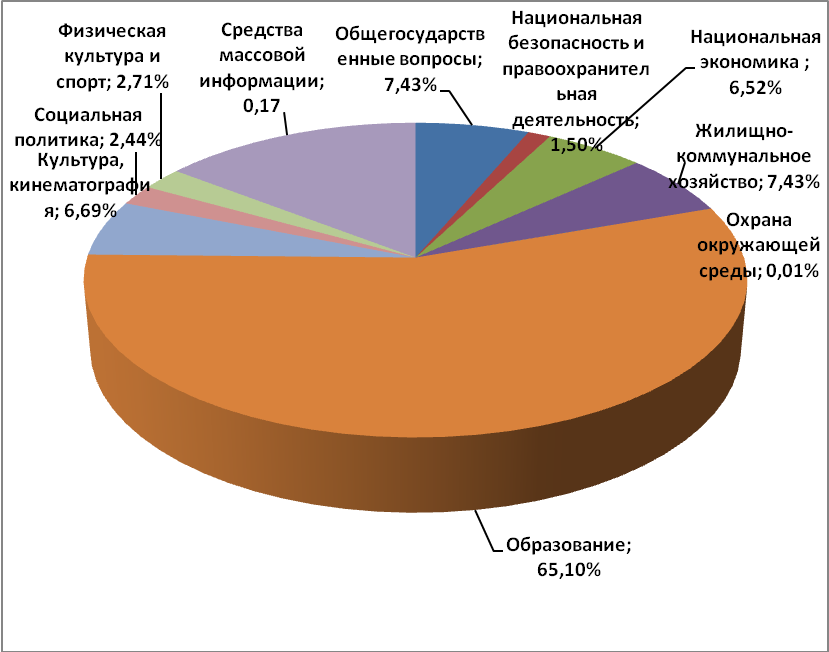 Установленные бюджетной росписью бюджетные назначения в полном объеме исполнены по разделам классификации расходов: «Культура и кинематография», «Физическая культура и спорт», «Средства массовой информации». Низкий процент исполнения, менее уровня исполнения бюджета (95,0%) отмечен по подразделам: «Национальная экономика» - 65,8% (93 7103 тыс. рублей), «Охрана окружающей среды» - 91,2% (208,9 тыс.рублей), «Функционирование законодательных (представительных) органов государственной власти и представительных органов муниципальных образований» - 87,6% (2 221,8 тыс. рублей), «Другие общегосударственные вопросы» - 73,6% (8 572,2 тыс. рублей), «Дошкольное образование» - 89,1% (323 020,7 тыс. рублей), «Дорожное хозяйство (дорожные фонды) – 63,2% (82 217,7 тыс. рублей), «Связь и информатика» - 78,4% (1 459,7 тыс. рублей),  «Коммунальное хозяйство» - 87,8% (3 859,8 тыс. рублей), «Благоустройство» - 94,2% (95 205,4 тыс. рублей).4.3. В структуре по видам расходов наибольший удельный вес – 71,2% или                     1 022 600,3 тыс. рублей приходится на «Предоставление субсидий бюджетным, автономным учреждениям и иным некоммерческим организациям», за отчетный год субсидий предоставлено 99,91% от уточненных назначений, в том числе: - на финансовое обеспечение муниципального задания на оказание муниципальных услуг выполнение работ) в сумме 918 615,3 тыс. рублей или 100,0% от уточненных назначений; - на иные цели (на реализацию мероприятий, не включенных в муниципальные задания) 99 265,9 тыс. рублей или 99,28%.- гранты в форме субсидий, не подлежащие казначейскому сопровождению в сумме 2 140,1 тыс. рублей или 93,2% от уточненных назначений.Информация об исполнении городского бюджета за 2021 год по видам расходов представлена в таблице 11:                                                                                                                                  Таблица 11     (тыс. рублей)4.4. Согласно ведомственной структуре расходов бюджета городского округа город Кулебаки и бюджетной росписи по состоянию на 01.01.2021 бюджетные ассигнования на 2021 год утверждены четырем ведомственным получателям бюджета городского округа:- 001 «финансовое управление администрации городского округа город Кулебаки Нижегородской области»;- 002 «управление образования администрации городского округа город Кулебаки»;- 005 «Совет депутатов городского округа город Кулебаки Нижегородской области;- 487 «администрация городского округа город Кулебаки Нижегородской области».Внешней проверкой установлено, исполнение расходов бюджета городского округа в 2021 году осуществляли 4 главных распорядителя бюджетных средств (далее - ГРБС).Расходы исполнены главными распорядителями бюджетных средств в диапазоне от 84,8 % до 100,0%.Анализ исполнения расходов бюджета городского округа город Кулебаки по ГРБС представлен в Таблице 12:                                                                           Таблица 12     (тыс. рублей)Общий остаток неиспользованных бюджетных ассигнований на 01.01.2022 года составил 105 268,7 тыс. рублей, что на 50 528,7 тыс. рублей или 192,3% больше остатка неиспользованных бюджетных ассигнований, сложившихся за 2020 год.На конец отчетного периода не были исполнены запланированные ассигнования в общей сумме  105 268,7 тыс. рублей по следующим разделам классификации расходов бюджета городского округа:- «Общегосударственные вопросы» - 6,03% (6 349,1 тыс. рублей);- «Национальная экономика» - 46,17% (48 604,8 тыс. рублей);  - «Образование» - 40,36% (42 482,3 тыс. рублей); - «Жилищно-коммунальное хозяйство» - 6,2% (6 530,9 тыс. рублей);- «Социальная политика» -1,06% (1 114,6 тыс. рублей).Также в отчетном году образовались остатки по ассигнованиям резервного фонда Администрации городского округа город Кулебаки в сумме 2 867,0 тыс. рублей.Согласно форме 0503164 «Сведения об исполнении бюджета» основными причинами неисполнения бюджетных ассигнований являются:- заключения муниципальных контрактов в 2021 году со сроком исполнения в 2022 году;- поздние сроки  заключения контрактов, оплата производилась за фактически выполненные объемы;- нарушение сроков выполнения работ предусмотренных  условиями заключенных государственных (муниципальных) контрактов;- оплата за фактически выполненные работы и несвоевременность представления исполнителями работ (поставщиками, подрядчиками) документов для расчётов;-поэтапная оплата работ в соответствии с условиями заключенных государственных (муниципальных) контрактов;- экономия, сложившаяся по результатам проведения конкурсных процедур;-некачественная подготовка документов по проектно-сметной документации на проведение работ по обеспечению дорожной инфраструктурой земельных участков, предназначенных для бесплатного предоставления многодетным семьям для индивидуального жилищногно строительства, на рекультивацию полигона ТБО, а также отсутствие проектно-сметной  документации на строительство школы в с. Ломовка на 200 мест.- остатки неиспользованной субвенции на осуществление выплаты компенсации части родительской платы за присмотр и уход за ребенком, на компенсацию части расходов  по приобретению путевки  и предоставлению путевки с частичной оплатой за счет средств областного бюджета в организации,  осуществляющие санаторно-курортное лечение детей в соответствии с имеющейся лицензией.Наибольший процент неисполнения запланированных бюджетных ассигнований наблюдается по следующим разделам классификации расходов бюджета городского округа:- «Национальная экономика» - 46,17% (в виду не выполнения подрядчиком работ по строительству в установленный срок в результате некачественной подготовки проектной документации);  - «Образование» - 40,36% (в виду не освоения запланированных средств на  реализацию мероприятий в рамках адресной инвестиционной программы ( строительство детского сада на 40 мест в р.п. Велетьма по причине нарушения подрядной организацией условий контракта в части срока окончания работ); - «Жилищно-коммунальное хозяйство» - 6,2% (в виду не освоения запланированных средств на создание (обустройство) контейнерных площадок по причине нарушения подрядной организацией условий контракта в части несоблюдения срока окончания работ).- «Общегосударственные вопросы» - 6,03% (в виду не освоения запланированных средств на  выполнение работ по сносу здания бывшего дома культуры с. Теплово, ул.Полевая, д.31 по причине нарушения подрядной организацией условий контракта в части  несоблюдения срока окончания работ).4.6. В соответствии с БК РФ распределение бюджетных ассигнований, предусмотренных решением о бюджете городского округа город Кулебаки на 2021 год, сформировано в разрезе муниципальных программ (90,7% от уточненного плана по расходам 1 403 091,4 тыс. рублей) и непрограммных расходов (9,3% от уточненного плана по расходам 138 619,2 тыс. рублей).Решением о бюджете городского округа город Кулебаки на 2021 год предусмотрено финансирование 18 муниципальных программ (далее по тексту - МП) с общей суммой бюджетных назначений 1 403 091,4 тыс. рублей. Кассовые расходы на финансирование программных мероприятий составили 1 302 422,5 тыс. рублей или 92,8% от годовых плановых назначений, предусмотренных на финансирование муниципальных программ.В 2021 году расходные обязательства по муниципальным программам исполнялись следующим образом:- в объеме годовых бюджетный назначений исполнены  семь МП с общей суммой кассовых расходов 226 402,4 тыс. рублей, что составляет 17,4% от общей суммы исполнения по МП;- исполнены в диапазоне 99% -100% расходов бюджета округа  две МП с общей суммой кассовых расходов 28 905,2 тыс. рублей (2,2% от общей суммы исполнения по МП);- исполнены в диапазоне 95% - 99% расходов бюджета округа две МП с общей суммой кассовых расходов 925 615,7 тыс. рублей (71,1% от общей суммы исполнения по МП);- исполнены в диапазоне 80% - 95% расходов бюджета округа  четыре МП с общей суммой кассовых расходов 58 619,4 тыс. рублей (4,5% от общей суммы исполнения по МП);- исполнены ниже 80% расходов бюджета округа  три МП с общей суммой кассовых расходов 62 879,7 тыс. рублей (4,8% от общей суммы исполнения по МП). За период  2020 года  и 2021 года наблюдается  тенденция низкого исполнения по следующей программе:- «Обеспечение граждан городского округа город Кулебаки Нижегородской области доступным и комфортным жильем на 2018-2025 годы» - 52,3% (за 2020 год - 43,36%).В течение 2021 года бюджетные ассигнования на реализацию муниципальных программ Решением о бюджете увеличены на 201 181,1 тыс. рублей или на 16,7%. Показатели муниципальных программ  в соответствии с п.6.4. Порядка разработки и реализации муниципальных программ  городского округа город Кулебаки, утвержденного постановлением Администрации городского округа город Кулебаки от 03.03.2016 № 395 (с изменениями от 09.07.2020 № 1012) (далее – Порядок разработки и реализации муниципальных программ) были откорректированы  и приведены в соответствие  с  Решением о бюджете  на очередной финансовый год не позднее трех месяцев до 10.03.2022 года включительно,  внешней проверкой нарушения сроков не установлено.Характеристика расходов бюджета округа в разрезе муниципальных программ и непрограммных мероприятий приведена в таблице 13. Таблица 13(тыс. рублей)Исходя из анализа структуры расходной части бюджета округа 2021 года, основная доля расходов составила на реализацию программ в социальной сфере: МП «Развитие образования в городском округе город Кулебаки на 2020-2025 годы» – 60,65%, МП «Развитие культуры городского округа город Кулебаки на 2018-2025 годы» – 10,27% МП «Развитие физической культуры, спорта и молодежной политики в городском округе город Кулебаки на 2020-2025 годы» – 3,97%. Также значительная часть средств направлена на исполнение МП «Развитие транспортной системы городского округа город Кулебаки на 2018-2025 годы» –3,79%, МП «Обеспечение граждан городского округа город Кулебаки Нижегородской области доступным и комфортным жильем на 2018-2025 годы - 3,61%.На остальные 13 программ направлено 17,71% расходов бюджета округа. На конец отчетного периода не были исполнены запланированные ассигнования в общей сумме 100 668,9 тыс. рублей, в основном по следующим направлениям расходов:- муниципальная программа «Обеспечение граждан городского округа город Кулебаки Нижегородской области доступным и комфортным жильем на 2018-2025 годы» - 47 301,1 тыс. рублей;- муниципальная программа «Развитие образования в городском округе город Кулебаки на 2020-2025 годы» - 43 368,1 тыс. рублей;- муниципальная программа «Охрана окружающей среды городского округа город Кулебаки на 2020-2025 годы» - 2 040,4 тыс. рублей;-муниципальная программа «Благоустройство населенных пунктов городского округа город Кулебаки на 2020-2025 годы» - 3 722,8 тыс. рублей;-муниципальная программа «Управление муниципальным имуществом городского округа город Кулебаки Нижегородской области на 2018-2027 годы» - 2 369,6 тыс. рублей;- муниципальная программа «Развитие транспортной системы городского округа город Кулебаки на 2018-2025 годы» - 1 063,0 тыс. рублей;- непрограммные расходы – 4 599,8 тыс. рублей.В соответствии с пунктом 9.5 Порядка разработки, реализации и оценки эффективности государственных программ городского округа Кулебаки утвержденный постановлением администрации городского округа город Кулебаки Нижегородской области от 03.03.2016 №395 (далее - порядок от 03.03.2016 №395) оценку эффективности государственных программ осуществляет сектор реализации и координации программ отдела экономики управления экономики администрации городского округа (далее - сектор реализации и координации программ). По информации сектора реализации и координации программ высокую оценку в 2021 году получили 11 муниципальных программ, среднюю оценку эффективности получили 5 государственных программ (МП «Формирование современной городско среды на  территории городского округа город Кулебаки Нижегородской области на 2018-2024 годы, МП «Развитие сельского хозяйства в городском округе город Кулебаки на период на 2020-2025 годы», МП «Управление  муниципальным имуществом городского округа город Кулебаки нижегородской области на 2018-2027 годы», МП «Развитие образования в городском округе город Кулебаки на 2020-2025 годы», МП «Обеспечение населения городского округа город Кулебаки Нижегородской области качественными услугами в сфере жилищно-коммунального хозяйства на 2020-2025 годы»), удовлетворительную оценку эффективности получила программа «Обеспечение  граждан городского округ город Кулебаки Нижегородской области доступным и комфортным жильем  на 2018-2025 годы», неудовлетворительную оценку эффективности  получила программа «Энергосбережение и повышение энергетической эффективности на территории городского округа город Кулебаки Нижегородской области на 2018-2025 годы».Исходя из положений Порядка разработки и реализации муниципальных программ и информации из сводного доклада «О ходе реализации и оценке эффективности муниципальных программ городского округа город Кулебаки Нижегородской области в 2021 году», представленного в Контрольно-счетную комиссию вместе с отчетом об исполнении бюджета за 2021 год: - под категорию «муниципальные программы, реализованные с высоким уровнем эффективности» (достигнуты плановые значения показателей от 0,94 до 1), подпадают 11 муниципальных программ с общим объемом финансирования расходов в сумме 341 889,9 тыс. рублей или 26,25% от общего объема программных расходов бюджета округа; - под категорию «муниципальные программы, реализованные с  средним и удовлетворительным уровнем эффективности» (достигнуты плановые значения показателей от 0,77 до 0,94)  попадают 6 муниципальных программ с общим объемом финансирования 960 212,6 тыс. рублей или 73,73% от общего объема программных расходов городского бюджета; - под категорию «муниципальные программы, реализованные с  неудовлетворительным уровнем эффективности» (достигнуты плановые значения показателей 0,77) попала 1 муниципальная программа с общим объемом финансирования 320,0 тыс. рублей или 0,02% от общего объема программных расходов городского бюджета.При расчете итоговой оценки эффективности реализации муниципальных программ в Сводном годовом докладе факты нарушений  Методики оценки не выявлены.4.7. Реализация национальных проектов, отраженных в муниципальных программах городского округа.В 2021 году в городском округе город Кулебаки в рамках мероприятий 4 муниципальных программ осуществлялось финансирование 5 региональных проектов, входящих в состав 4 национальных проектов:- национальный проект «Жилье и городская среда» реализовывался в рамках следующих муниципальных программ:а) МП «Формирование современной городской среды на территории городского округа город Кулебаки Нижегородской области на 2018-2024 годы» (региональный проект «Формирование комфортной городской среды), бюджетные ассигнования  направлены  на мероприятия:- по благоустройству 11 дворовых территорий, в том числе 8 дворовых территорий в г. Кулебаки (ул.Войкова, д.56, д.60; Адм. Макарова, д.16а, д.63; ул.Циолковского, д.22, ул.Бутова, д.130; ул.Мира, д.17, д.21) и 3 дворовых территории в р.п. Гремячево (ул.Горняков, д.3, д.5; ул.Ленина д.27) в целом отремонтировано 4,7 тыс. м2 дворовых территорий, установлены 22 скамейки, 36 урн, 36 светильников на сумму 6 061,3 тыс. рублей;- по благоустройство одной общественной  территории (место массового отдыха населения пруд «Устимский» выполнено устройство тротуаров из брусчатки, установлены малые архитектурные формы (скамейки, урны, лежаки), песочный дворик, туалетный модуль, питьевые фонтанчики, раздевалки, велопарковки, вышка для спасателей, комплекс качелей, круговые лежаки, информационный стенд, теневые навесы, качели на пружине, лестницы, засыпка песком пляжной зоны, устройство пляжного пирса, установка забора, укладка трубопроводов, монтаж системы видеонаблюдения, монтаж наружного электроосвещения с установкой уличных светильников на сумму 10 807,4 тыс. рублей; б) МП «Обеспечение граждан городского округа город Кулебаки Нижегородской области доступным и комфортным жильем на 2018-2025 годы» (региональный проект «Обеспечение устойчивого сокращения непригодного для проживания жилищного фонда», бюджетные ассигнования в сумме 1 138,9 тыс. рублей направлены на выкупные денежные выплаты  гражданам проживающим в непригодном для проживания жилых помещениях:- 1/2 доли по ул.Гогресс, д.35, кв3; - 1-ый Зеленый переулок, д.14, кв.4.Всего по национальному проекту «Жилье и городская среда»  на общую сумму  18 007,6 тыс. рублей;- национальный проект «Образование» реализовался в рамках МП «Развитие образования в городском округе город Кулебаки на 2020-2025 годы» (региональный проект «Современная школа»), бюджетные ассигнования направлены на  финансовое обеспечение деятельности (выплату заработной платы с начислениями педагогам) созданных центров образования цифрового и гуманитарных профилей «Точка роста» на базе МБОУ школа №7, на базе МБОУ Тепловская школа в сумме 3022,7 тыс. рублей;-национальный проект «Демография» реализовался в рамках МП «Развитие образования в городском округе город Кулебаки на 2020-2025 годы» (региональный проект «Содействие занятости женщин - создание условий дошкольного образования для детей до 3-х лет») бюджетные ассигнования направлены на продолжение строительства детского сада на 40 мест в п.Велетьма (уплата авансового платежа от цены первого этапа строительно-монтажных работ) в сумме 13 369,2 тыс. рублей (планируемое окончание работ 3 декада марта 2022);- национальный проект «Культура» реализовался в рамках МП «Развитие  культуры городского округа город Кулебаки на 2018-2025 годы» (региональный проект «Создание условий для реализации творческого потенциала нации («Творческие люди»)) в целях государственной поддержки лучших сельских учреждений культуры бюджетные ассигнования направлены на приобретение музыкальной аппаратуры в сумме 143,9 тыс. рублей.Кассовые расходы на реализацию национальных проектов в 2021 году составили 34 543,5 тыс. рублей (2,4% от общей суммы расходов бюджета округа), что ниже уровня исполнения расходов за 2020 год на 18 404,1 тыс. рублей или  на 34,7%. Информация о структуре финансирования национальных проектов в рамках МП и кассовом исполнении представлена в таблице 14:Таблица 14(тыс. рублей)В общем объеме финансирования национальных проектов в 2021 году 90,8% приходится на два национальных проекта: «Жилье и городская среда» (52,1%), «Демография» (38,7%).Наименьшую долю в структуре финансирования занимают национальные проекты «Образование» (8,8%) и «Культура» (0,4%).В 2021 году плановые назначения исполнены  в диапазоне от 98,6% до 100% по всем национальным проектам. Согласно данным  годового отчета  о бюджетных обязательствах (ф.0503118-НП) на 01.01.2022  в структуре финансирования национальных проектов в разрезе видов расходов основная доля приходится на госзакупки  10 807,4 тыс. рублей (31,3%), субсидии на возмещение недополученных расходов и (или) возмещение фактически понесенных затрат в связи с производством (реализацией) товаров, выполнением работ, оказанием услуг 6 061,2 тыс. рублей (17,5%), субсидии  на иные цели 3 166,6 тыс. рублей (9,2%), бюджетные инвестиции в объекты капитального строительства государственной (муниципальной) собственности 13 369,2 тыс. рублей (38,7%), на уплату иных платежей 1 139,0 тыс. рублей (3,3%).Основные результаты внешней проверки показателей отчета городского округа город Кулебаки за 2021 год по муниципальным программам и непрограммным направлениям деятельностиМП «Развитие образования в городском округе город Кулебаки на 2020-2025 годы» (далее - МП 01)МП 01 утверждена постановлением администрации городского округа города Кулебаки Нижегородской области от 20.01.2020 № 57 «Об утверждении муниципальной программы «Развитие образования в городском округе город Кулебаки на 2020-2025 годы» (с изменениями).Ответственный исполнитель программы – управление образования администрации городского округа город Кулебаки Нижегородской области.Расходы по МП 01 на 2021 год запланированы в сумме 914 611,3 тыс. рублей, исполнение составило в сумме 871 243,2 тыс. рублей или 95,26% к уточненному плану, что выше уровня исполнения расходов бюджета округа за 2020 год на 35 125,0 тыс. рублей (836 118,2 тыс. рублей) или на 4,2%. Доля расходов по МП 01 в общей сумме расходов бюджета округа составляет по плану – 59,32% и по кассовому исполнению – 60,65% (в 2020 году – 60,27%).Программные мероприятия МП 01 исполнены в разрезе четырех подпрограмм. Наблюдается равномерное исполнение плановых назначений по всем подпрограммам. Информация о структуре финансирования подпрограмм в рамках МП и кассовом исполнении представлена в таблице 15:                                                                                                                                 Таблица 15 (тыс. рублей)На выполнение мероприятий подпрограммы 1 «Развитие общего образования» на 2021 год запланированы расходы в сумме 670 213,0 тыс. рублей, исполнение составило в сумме 669 165,0 тыс. рублей или 99,84% к уточненному плану, что выше уровня исполнения расходов по подпрограмме 1 «Развитие общего образования» за 2020 год на 28 131,1 тыс. рублей (641 033,9 тыс. рублей) или на 4,39%.Наибольший объем бюджетных ассигнований по подпрограмме направлен:- на предоставление субсидий муниципальным бюджетным учреждениям на финансовое обеспечение муниципального задания на оказание муниципальных услуг (выполнение работ), содержание муниципальных образовательных казенных учреждений (Муниципальное казенное образовательное учреждение Серебрянская средняя общеобразовательная школа) в сумме 597 133,3 тыс. рублей, в том числе за счет средств местного бюджета – 147 798,3 тыс. рублей и за счет субвенций из областного бюджета – 449 115,8 тыс. рублей и за счет субсидий на  оплату труда отдельным категориям работникам муниципальных учреждений и органов местного самоуправления – 219,2 тыс. рублей;- на осуществление выплаты компенсации части родительской платы за присмотр и уход за ребенком в муниципальных дошкольных образовательных организациях, частных образовательных организациях, реализующих образовательную программу дошкольного образования, в том числе обеспечение организации выплаты компенсации части родительской платы в сумме 8 668,5 тыс. рублей, в том числе за счет средств местного бюджета 0,9 тыс. рублей на организацию выплаты компенсации части родительской платы в ДОУ;- расходы на исполнение полномочий по финансовому обеспечению двухразовым бесплатным питанием обучающихся с ограниченными возможностями здоровья за счет субвенции из областного бюджета в сумме 1 316,4 тыс. рублей;- расходы на исполнение полномочий по финансовому обеспечению бесплатного горячего питания обучающихся, получающих начальное общее образование в муниципальных образовательных организациях городского округа бюджета в сумме  25 345,8 тыс. рублей, в том числе за счет средств федерального бюджета - 17 511,8 тыс. рублей, за счет средств областного бюджета - 6 152,8 тыс. рублей и за счет средств местного бюджета -1 681,2 тыс. рублей;- на дополнительное финансовое обеспечение мероприятий по организации бесплатного горячего питания обучающихся, получающих начальное общее образование – 10 624,8 тыс. рублей, в том числе за счет средств областного бюджета - 7087,1 тыс. рублей, за счет средств местного бюджета - 3 537,6 тыс. рублей;- на исполнение полномочий по финансовому обеспечению выплат ежемесячного денежного вознаграждения за классное руководство педагогическим работникам муниципальных общеобразовательных организаций в сумме  20 720,6 тыс. рублей;- расходы на исполнение полномочий по финансовому обеспечению осуществления присмотра и ухода за детьми-инвалидами, детьми-сиротами, обучающимися в ДОУ – 1027,7 тыс. рублей;- расходы на исполнение полномочий по финансовому обеспечению выплаты компенсации педагогическим работникам за работу по подготовке и проведению ГИА – 1 054,1 тыс. рублей;- расходы на финансовое обеспечение деятельности центров образования цифрового и гуманитарного профилей «Точка роста» в рамках Федерального проекта «Современная школа» - 3 022,7 тыс. рублей;- на проведение мероприятий в области образования (проведение олимпиад, мероприятий «Ученик года», «Ломоносовский турнир», «Старт в науку» и др.) в сумме 251,0 тыс. рублей.Доля расходов по подпрограмме 1 «Развитие общего образования» в общей сумме расходов МП 01  по плану- 73,28% по кассовому исполнению составляет 76,81%.На выполнение мероприятий подпрограммы 2 «Развитие дополнительного образования и воспитания детей и молодежи» на 2021 год запланированы расходы в сумме 78 033,7 тыс. рублей, исполнение составило в сумме 77 935,3 тыс. рублей или 99,87% к уточненному плану, что выше уровня исполнения расходов по подпрограмме 2 «Развитие дополнительного образования и воспитания детей и молодежи» за 2020 год на 3 502,5 тыс. рублей (74 432,8 тыс. рублей) или на 4,71%.Наибольший объем бюджетных ассигнований по подпрограмме направлен:- на предоставление субсидий муниципальным бюджетным учреждениям дополнительного образования детей на финансовое обеспечение муниципального задания на оказание муниципальных услуг (выполнение работ) за счет средств местного бюджета – 45 015,3 тыс. -на предоставление субсидий муниципальному автономному образовательному учреждению МАОУ ДОД ДООЦ им. А.П.Гайдара на финансовое обеспечение муниципального задания на оказание муниципальных услуг (выполнение работ) в сумме  168,1 тыс. рублей;- на мероприятия по организации отдыха, оздоровления и занятости детей и молодежи в сумме  4 884,2 тыс. рублей;-расходы на оказание муниципальных услуг по реализации дополнительных общеобразовательных программ на основе сертификатов персонифицированного финансирования в сумме 23 581,7 тыс. рублей;-расходы на оказание муниципальных услуг по реализации дополнительных общеобразовательных программ в МБУ «ФОК» на основе сертификатов персонифицированного финансирования в сумме 3 898,9 тыс. рублей;- на осуществление выплат, на возмещение части расходов по приобретению путевок в детские санатории, санаторно-оздоровительные центры (лагеря) круглогодичного действия, расположенные на территории Российской Федерации за счет субсидии из областного бюджета в сумме 305,1 тыс. рублей;- на мероприятия в области образования, направленная на развитие духовно-нравственного воспитания детей и молодежи в сумме 82,0 тыс. рублей.Доля расходов по подпрограмме 2 «Развитие дополнительного образования и воспитания детей и молодежи» в общей сумме расходов МП 01 по плану составляет 8,53% и по кассовому исполнению составляет 8,94%.На выполнение мероприятий подпрограммы 3 «Патриотическое воспитание и подготовка граждан к военной службе» на 2021 год запланированы расходы в сумме 82,0 тыс. рублей, исполнение составило в сумме 77,0 тыс. рублей или 93,90% к уточненному плану, что выше уровня исполнения расходов по подпрограмме 3 «Патриотическое воспитание и подготовка граждан к военной службе» за 2020 год на 1,5 тыс. рублей (75,5 тыс. рублей) или на 1,99%. Наибольший объем бюджетных ассигнований по подпрограмме направлен:- на развитие системы военно-спортивных и военно-прикладных мероприятий для молодежи призывного возраста;- на организацию поисковых, познавательных и научно-исследовательских мероприятий в сфере патриотического воспитания.Доля расходов по подпрограмме 3 «Патриотическое воспитание и подготовка граждан к военной службе» в общей сумме расходов МП 01 по  плану  и по кассовому исполнению составляет 0,01 %.На выполнение мероприятий подпрограммы 4 «Ресурсное обеспечение сферы образования» на 2021 год запланированы расходы в сумме 166 282,6 тыс. рублей, исполнение составило в сумме 124 066,0 тыс. рублей или 74,61% к уточненному плану, что выше уровня исполнения расходов по подпрограмме 4 «Ресурсное обеспечение сферы образования» за 2020 год на 3 490,0 тыс. рублей (120 576,0 тыс. рублей) или на 2,89%. Наибольший объем бюджетных ассигнований по подпрограмме направлен:- на обеспечение деятельности учебно-методических кабинетов, централизованных бухгалтерий, групп хозяйственного обслуживания, аппарата управления за счет средств местного бюджета в сумме 69 340,8 тыс. рублей, в том за счет субсидии на выплату заработной платы с начислениями на нее работникам муниципальных учреждений и органов местного самоуправления – 6 380,7 тыс. рублей;- на обеспечение транспортными услугами образовательных учреждений в сумме 1 899,9 тыс. рублей;- расходы на осуществление полномочий по организационно-техническому и информационно-методическому сопровождению аттестации педагогических работников за счет субвенции из областного бюджета в сумме 1 087,4 тыс. рублей; - расходы на осуществление полномочий по организации и осуществлению деятельности по опеке и попечительству в отношении несовершеннолетних граждан за счет субвенции из областного бюджета – 1 217,0 тыс. рублей;- на укрепление материально-технической базы подведомственных организаций образования, капитальный ремонт, за счет средств местного бюджета - 17 818,7 тыс. рублей;- расходы на строительство детского сада в р.п.Велетьма и строительство здания МБОУ Ломовская школа  в сумме 524,4 тыс. рублей;- расходы на капитальный ремонт образовательных организаций, реализующих общеобразовательные программы Нижегородской области - 4 066,1 тыс. рублей, в том числе: за счет субсидии из областного бюджета - 3 862,8 тыс. рублей;- расходы организацию работ по строительству (реконструкции) дошкольных  образовательных организаций, включая финансирование работ по строительству объектов в рамках реализации региональной составляющей Федерального проекта «Содействие занятости женщин - создание условий дошкольного образования для детей  в возрасте до трех лет»  в сумме 13 369,2 тыс. рублей, в том числе: за счет субсидии  федерального бюджета – 12 706,1 тыс. рублей, за счет средств областного бюджета 529,4 тыс. рублей, за счет  средств местного бюджета в сумме 133,7 тыс. рублей;- расходы на строительство детского сада в р.п. Велетьма в рамках  адресной инвестиционной программы - 14 634,4 тыс. рублей, в  том числе  за счет средств  областного бюджета – 14 366,8 тыс. рублей, за счет средств бюджета округа - 267,6 тыс. рублей;-на мероприятия в области образования («Воспитатель года», «Учитель года», «Сердце отдаю детям», «Вожатый года», «День учителя» и др.) в сумме 108,0 тыс. рублей.Доля расходов по подпрограмме 4 «Ресурсное обеспечение сферы образования» в общей сумме расходов МП 01 по плану составляет 18,18% и по кассовому исполнению составляет 14,24 %.По отчету, предоставленному управлением образования администрации городского округа город Кулебаки Нижегородской области (ответственный исполнитель МП 01), за отчетный период 2021 года из 25 индикаторов достижения цели и показателей непосредственных результатов, установленных на 2021 год, достигли плановых значений 11 показателей (44,0%).По итогам проведения оценки эффективности 18-ти муниципальных программ за 2021 год, МП 01 находится на 15 месте. Присвоенная оценка эффективности – высокая (0,87).Расходы бюджета городского округа город Кулебаки по разделу «Образование» в соответствии с ведомственной структурой расходов в 2021 году осуществляли 2 распорядителя бюджетных средств: администрация городского округа город Кулебаки, управление образования администрации городского округа город Кулебаки.МП «Развитие культуры городского округа город Кулебаки на 2018-2025 годы» (далее - МП 02)МП 02 утверждена постановлением администрации городского округа город Кулебаки Нижегородской области от 13.10.2017 № 2438 «Об утверждении муниципальной программы «Развитие культуры городского округа город Кулебаки на 2018-2025 годы» (с изменениями). Ответственный исполнитель программы – отдел по культуре, развитию спорта и молодежной политике администрации городского округа город Кулебаки Нижегородской области.Расходы по МП 02 на 2021 год запланированы в сумме 147 585,1 тыс. рублей, исполнение составило в сумме 147 577,8 тыс. рублей или 100,0% к уточненному плану, что ниже уровня исполнения расходов бюджета округа за 2020 год на  2 433,5 тыс. рублей (150 011,3 тыс. руб.) или на 1,62%. Доля расходов по МП 02 в общей сумме расходов бюджета округа составляет по плану – 9,57% и по кассовому исполнению – 10,27 % (в 2020 году – 10,81%).Программные мероприятия МП 02 исполнены в разрезе двух подпрограмм, в том числе: по  подпрограмме 1 «Сохранение и развитие материально-технической базы муниципальных учреждений культуры городского округа»,  подпрограмме 3 «Наследие» исполнены в полном объеме, мероприятия по подпрограмме 2 «Поддержка и развитие дополнительного образования детей» в 2021  году не планировались.Информация о структуре финансирования подпрограмм в рамках МП и кассовом исполнении представлена в таблице 16:                                                                                                                                 Таблица 16 (тыс. рублей)На выполнение мероприятий подпрограммы 1 «Сохранение и развитие материально-технической базы муниципальных учреждений культуры городского округа» на 2021 год запланированы расходы в сумме 3 358,9 тыс. рублей, исполнение составило в сумме 3 357,6 тыс. рублей или 100,0% к уточненному плану, что выше уровня исполнения расходов по подпрограмме 1 «Сохранение и развитие материально-технической базы муниципальных учреждений культуры городского округа» за 2020 год на 1 285,2 тыс. рублей (2 072,4 тыс. рублей) или в 1,62 раза.Бюджетные ассигнования по подпрограмме направлены:- на улучшение материально-технической базы (проведение ремонтных работ) в МБУК «ЦБС» в сумме 1 326,6 тыс. рублей,  в муниципальных учреждениях дополнительного образования из них: МБУ ДО «ДХШ» в сумме 155,0 тыс. рублей, в муниципальных учреждениях культуры из них: МБУК «ЦКС» в сумме 239,3 тыс. рублей;- на обеспечение развития и укрепления материально-технической базы домов культуры (МБУК «ЦКС»  в сумме 589,1 тыс рублей;- на поддержку отрасли культуры в рамках национального проекта «Культура» (МБУК «ЦКС»)  в сумме 143,9 тыс. рублей. Доля расходов по подпрограмме 1 «Сохранение и развитие материально-технической базы муниципальных учреждений культуры городского округа» в общей сумме расходов МП 02 составляет по плану и по кассовому исполнению – 2,28%.На выполнение мероприятий подпрограммы 3 «Наследие» на 2021 год запланированы расходы в сумме 144 226,2 тыс. рублей, исполнение составило в сумме 144 220,2 тыс. рублей или 100,0% к уточненному плану, что ниже уровня исполнения расходов по подпрограмме 3 «Наследие» за 2020 год на 3 713,7 тыс. рублей (147 938,9 тыс. рублей) или на 2,51%.Наибольший объем бюджетных ассигнований по подпрограмме направлен:- на предоставление субсидий муниципальным бюджетным учреждениям на финансовое обеспечение муниципального задания на оказание муниципальных услуг (выполнение работ) по предоставлению дополнительного образования детей в сумме 51 861,0 тыс. рублей;- на предоставление субсидий муниципальным бюджетным учреждениям культуры (библиотеки) на финансовое обеспечение муниципального задания на оказание муниципальных услуг (выполнение работ) по библиотечному, информационному и справочному обслуживанию в сумме 23 831,4 тыс. рублей; - на предоставление субсидий муниципальным бюджетным учреждениям культуры (дворцы, дома культуры, клубы) на финансовое обеспечение муниципального задания на оказание муниципальных услуг (выполнение работ) в сфере культурно-досуговой деятельности в сумме 62 158,4 тыс. рублей;- на предоставление субсидий муниципальным бюджетным учреждениям культуры (централизованных бухгалтерий) на финансовое обеспечение муниципального задания на оказание муниципальных услуг (выполнение работ) по бухгалтерскому обслуживанию учреждений культуры в сумме 5 431,5 тыс. рублей;- на социальную поддержку населения округа, работу с людьми старшего поколения и инвалидами в сумме 320,5 тыс. рублей;- на развитие библиотечного дела в сумме 210,0 тыс. рублей;-на развитие самодеятельного художественного творчества в сумме 216,8 тыс. рублей;- на поддержку отрасли культуры за счет резервного фонда Правительства РФ  в сумме 190,6 тыс. рублей, в том числе за счет средств федерального бюджета  в сумме 132,4 тыс. рублей, за счет средств областного бюджета  в сумме 46,5 тыс. рублей,  и средств бюджета округа в сумме 11,6 тыс. рублей.Доля расходов по подпрограмме 3 «Наследие» в общей сумме расходов МП 02 составляет по плану и кассовому исполнению – 97,72 %.Согласно отчета об исполнении муниципальной программы (МП 02) за отчетный период из 9 индикаторов достижения цели и показателей непосредственных результатов, установленных на 2021 год, достигли плановых значений 7 показателей (77,8%).По итогам проведения оценки эффективности 18-ти муниципальных программ за 2021 год, МП 02 находится на 2 месте. Присвоенная оценка эффективности – высокая (0,99).Расходы бюджета городского округа город Кулебаки по МП 02 в соответствии с ведомственной структурой расходов на 2021 год осуществлял 1 распорядитель бюджетных средств: администрация городского округа город Кулебаки.МП «Развитие физической культуры, спорта и молодежной политики в городском округе город Кулебаки на 2020-2025 годы» (далее - МП 03)МП 03 утверждена постановлением администрации городского округа город Кулебаки Нижегородской области от 30.12.2019 г. № 2745 «Об утверждении муниципальной программы «Развитие физической культуры, спорта и молодежной политики в городском округе город Кулебаки на 2020-2025 годы» (с изменениями).Ответственный исполнитель программы – отдел по культуре, развитию спорта и молодежной политике администрации городского округа город Кулебаки.Расходы по МП 03 на 2021 год запланированы в сумме 56 993,6 тыс. рублей, исполнение составило в сумме 56 976,5 тыс. рублей или 99,97% к уточненному плану, что ниже уровня исполнения расходов бюджета округа за 2020 год на 1 086,6 тыс. рублей (58 063,1 тыс. руб.) или на 1,87%. Доля расходов по МП 03 в общей сумме расходов бюджета округа составляет по плану – 3,70% и по кассовому исполнению – 3,97% (в 2020 году – 4,19%).Программные мероприятия МП 03 исполнены в разрезе двух подпрограмм.Информация о структуре финансирования подпрограмм в рамках МП и кассовом исполнении представлена в таблице 17:                                                                                                                                 Таблица 17 (тыс. рублей)На выполнение мероприятий подпрограммы 1 «Развитие физической культуры и спорта на 2021 год запланированы расходы в сумме 56 813,6 тыс. рублей, исполнение составило в сумме 56 796,5 тыс. рублей или 99,97% к уточненному плану, что ниже уровня исполнения расходов по подпрограмме 1 «Развитие физической культуры и спорта» за 2020 год на 1 086,7 тыс. рублей (57 883,2 тыс. рублей) или 1,88%.Наибольший объем бюджетных ассигнований по подпрограмме направлен:- на предоставление субсидий муниципальным бюджетным учреждениям физической культуры и спорта на финансовое обеспечение муниципального задания на оказание муниципальных услуг (выполнение работ) в сумме 53 284,6 тыс. рублей, в том числе за счет средств местного бюджета – 48 197,8 тыс. рублей, за счет субсидий из областного бюджета – 5 086,8 тыс. рублей (на выплату заработной платы с начислениями на нее работникам муниципальных учреждений и органов местного самоуправления);- на устройство всесезонного спортивного корта в с. Теплово городского округа город Кулебаки в рамках реализации мероприятий по благоустройству сельских территорий в рамках подпрограммы «Комплексное развитие сельских территорий Нижегородской области» Государственной программы «Развитие агропромышленного комплекса Нижегородской области» в сумме 1 642,2 тыс. рублей;- на организацию и проведение физкультурных и спортивных мероприятий среди детей, подростков, молодежи, взрослого населения в сумме 705,9 тыс. рублей;- на организацию участия кулебакских  спортсменов на областных, региональных и всероссийских соревнованиях в сумме 1 211,2 тыс. рублей;- на организацию участия мужской футбольной команды в Первестве Нижегородской области пл футболу в сумме 179,1 тыс. рублей;-на обеспечение успешного выступления спортсменов на областных, региональных и всероссийских соревнованиях по футболу среди детско-юношеских команд в сумме 459,7 тыс. рублей;- на устройство всесезонных спортивных кортов в сумме 537,0 тыс. рублей;- на  устройство лыжной базы в районе песчанных карьер в сумме 146,6 тыс. рублей;- на приобретение ограждения для деской площадки в сумме 147,9 тыс. рублей;-  на укрепление материально-технической базы спорта – 124,6 тыс. рублей.Доля расходов по подпрограмме 1 «Развитие физической культуры и спорта» в общей сумме расходов МП 03 составляет по плану и кассовому исполнению – 99,68 %.На выполнение мероприятий подпрограммы 2 «Развитие молодежной политики» на 2021год запланированы расходы в сумме 180,0 тыс. рублей, исполнение составило в сумме 180,0 тыс. рублей или 100,0% к уточненному плану, что выше уровня исполнения расходов по подпрограмме 2 «Развитие молодежной политики» за 2020 год на 0,1 тыс. рублей (179,9 тыс. рублей) или на 0,5%.Бюджетные ассигнования по подпрограмме направлены на проведение социально важных мероприятий по воспитанию молодого поколения в духе нравственности, патриотизма, приверженности интересам общества и его традиционным ценностям.Доля расходов по подпрограмме 2 «Развитие молодежной политики» в общей сумме расходов МП 03 составляет по плану и кассовому исполнению – 0,32 %.Согласно отчета об исполнении муниципальной программы (МП 03), за отчетный период из 13 индикаторов достижения цели и показателей непосредственных результатов, установленных на 2020 год, достигли плановых значений 12 показателей (92,3%). По итогам проведения оценки эффективности 18-ти муниципальных программ за 2021 год, МП 03 находится на 5 месте. Присвоенная оценка эффективности – высокая (0,99).Расходы бюджета городского округа город Кулебаки по МП 03 в соответствии с ведомственной структурой расходов на 202 год осуществляли 2 распорядителя бюджетных средств: управление образования администрации городского округа, администрация городского округа город Кулебаки.МП «Обеспечение граждан городского  округа  город Кулебаки Нижегородской области доступным и комфортным жильем на 2018-2025 годы» (далее - МП 05)МП 05 утверждена постановлением администрации городского округа город Кулебаки Нижегородской области от 29.12.2017г. № 3267 «Об утверждении муниципальной программы «Обеспечение граждан городского округа город Кулебаки Нижегородской области доступным и комфортным жильем на 2018-2020 годы»» (с изменениями). Ответственный исполнитель программы – сектор жилищных программ и распределения жилья администрации городского округа город Кулебаки.Расходы по МП 05 на 2021 год запланированы в сумме 99 155,9 тыс. рублей, исполнение составило в сумме 51 854,8 тыс. рублей или 52,30% к уточненному плану, что выше уровня исполнения расходов бюджета округа за 2020 год на 23 915,8 тыс. рублей (27 939,0 тыс. рублей) или  в 1,86 раза.Доля расходов по МП 05 в общей сумме расходов бюджета округа составляет по плану – 6,43% и кассовому исполнению – 3,61 % (в 2020 году – 2,01%).Программные мероприятия МП 05 исполнены в разрезе  шести подпрограмм.По подпрограмме «Меры социальной поддержки молодых специалистов городского округа город Кулебаки Нижегородской области на 2018-2025 годы» бюджетные ассигнования  в 2021 году не планировались и не исполнялись.Характеристика расходов по муниципальной программе в разрезе подпрограмм приведена в таблице 18:                                                                                                                                 Таблица 18 (тыс. рублей)На выполнение мероприятий подпрограммы 1 «Переселение граждан из аварийного жилищного фонда, расположенного на территории городского округа город Кулебаки Нижегородской области, признанного аварийным после 01 января 2012 года на 2018-2025» на 2021 год запланированы расходы в сумме 1 816,9 тыс. рублей, исполнение составило в сумме  1 679,0 тыс. рублей или 92,41% к уточненному плану, что выше уровня исполнения расходов по подпрограмме 1 «Переселение граждан из аварийного жилищного фонда на территории городского округа город Кулебаки Нижегородской области, признанного аварийным после 01 января 2012 года на 2018-2020» за 2020 год на 1 123,6 тыс. рублей (555,4 тыс. рублей) или  в 3,02 раза.Бюджетные средства направлены на мероприятия:- по ликвидации аварийных многоквартирных домов (снесен расселенный аварийный дом по адресу: ул.Осипенко, д.17а в декабре 2020, оплата выполненных работ по договору произведена подрядчику в 2021 году) в сумме 540,0 тыс. рублей;- на обеспечение мероприятий по переселению граждан из аварийного жилищного фонда в рамках реализации национального проекта «Жилье и городская среда» (предоставлено  двум семьям выкупной стоимости за жилые помещения в аварийном фонде) в сумме 1 139,0 тыс. рублей, в том числе за счет средств государственной корпорации - Фонд содействия реформирования жилищно-коммунального хозяйства в сумме 1093,4 тыс. рублей, за счет областного бюджета в сумме 36,4 тыс. рублей, за счет бюджета округа в сумме 9,1 тыс. рублей.Доля расходов по подпрограмме 1 «Переселение граждан из аварийного жилищного фонда, расположенного на территории городского округа город Кулебаки Нижегородской области, признанного аварийным после 01 января 2012 года на 2018-2025» в общей сумме расходов МП 05 составляет по плану – 1,83% и по кассовому исполнению – 3,24%. На выполнение мероприятий подпрограммы 2 «Обеспечение жильем молодых семей городского округа город Кулебаки Нижегородской области на 2018-2025 годы» на 2020 год запланированы расходы в сумме 1 039,4 тыс. рублей, исполнение составило в сумме 1 039,4 тыс. рублей или 100,0% к уточненному плану, что ниже уровня исполнения расходов по подпрограмме 2 «Обеспечение жильем молодых семей городского округа город Кулебаки» за 2020 год на 75,7 тыс. рублей (1 115,1 тыс. рублей) или  на 6,79%.Бюджетные средства направлены на  предоставление социальной выплаты, на финансирование приобретения жилья - 1  многодетной семье.Доля расходов по подпрограмме 2 «Обеспечение жильем молодых семей городского округа город Кулебаки Нижегородской области на 2018-2025 годы» в общей сумме расходов МП 05 составляет по плану – 1,05% и по кассовому исполнению – 2,0 %.На выполнение мероприятий подпрограммы 3 «Социальная (льготная) ипотека на 2018-2025 годы» на 2021 год запланированы расходы в сумме 11,9 тыс. рублей, исполнение составило в сумме 11,9 тыс. рублей или 100,0% к уточненному плану, что ниже уровня исполнения расходов по подпрограмме 3 «Социальная (льготная) ипотека на 2015-2020 годы» за 2020 год на 34,4 тыс. рублей (46,3 тыс. руб.) или  в 3,89 раза. Бюджетные ассигнования направлены на мероприятия в части обязательств, взятых администрацией городского округа город Кулебаки по выданным ипотечным кредитам гражданам-участникам программы «Социальная (льготная) ипотека на 2009-2025 годы». Доля расходов по подпрограмме 3 «Социальная (льготная) ипотека на 2018-2025 годы» в общей сумме расходов МП 05 составляет по плану – 0,01% и по кассовому исполнению – 0,02%. На выполнение мероприятий подпрограммы 5 «Обеспечение инженерной и дорожной инфраструктурой земельных участков, предназначенных для бесплатного предоставления многодетным семьям для индивидуального жилищного строительства в городском округе город Кулебаки Нижегородской области на 2018-2025 годы» на 2021 год запланированы расходы в сумме 79 201,7 тыс. рублей, исполнение составило в сумме 32 039,5 тыс. рублей или 40,45% к уточненному плану, что выше уровня исполнения расходов по подпрограмме 5 «Обеспечение инженерной и дорожной инфраструктурой земельных участков, предназначенных для бесплатного предоставления многодетным семьям для индивидуального жилищного строительства в городском округе город Кулебаки Нижегородской области на 2015-2017 годы» за 2020 год на 28 051,1 тыс. рублей (3 988,4 тыс. рублей) или  в 8,03 раза.Бюджетные ассигнования направлены на обеспечение инженерной инфраструктурой земельных участков, предназначенных для бесплатного предоставления многодетным семьям для индивидуального жилищного строительства в жилом районе Северный города Кулебаки (газоснабжение) в сумме 357,5 тыс. рублей и дорожной инфраструктурой в сумме 31 682,0 тыс. рублей, в том числе за счет субсидии из областного бюджета в сумме 25 300,2 тыс. рублей.Низкое исполнение МП 05 (40,45%), обусловлено тем, что не были исполнены расходы  повторно (в течении 2-х финансовых года)   по мероприятию:- по мероприятию 5.1.1. «Организация работы по обеспечению инженерной и дорожной инфраструктурой земельных участков, предназначенных для бесплатного предоставления многодетным семьям для индивидуального жилищного строительства»  в сумме 47 162,2 тыс.рублей, что составляет 59,55% от плана (79 201,7 тыс. рублей).На исполнение мероприятия 5.1.1. «Организация работы по обеспечению инженерной и дорожной инфраструктурой земельных участков, предназначенных для бесплатного предоставления многодетным семьям для индивидуального жилищного строительства» администрацией округа был заключен муниципальный контракт  №078-МК от 23.11.2020  на работы по строительству дорожной инфраструктуры на земельных участках, предназначенных для бесплатного предоставления многодетным семьям для индивидуального жилищного строительства (трехлетние освоение бюджетных средств, включающего в себя 3 этапа строительства), со сроками выполнения работ: с момента заключения контракта до 31.10.2022 года.  Первый этап строительных работ (строительство дорожной инфраструктуры автодороги и тротуары по ул. Центральная, ул.Осенняя, два проезда от ул. Центральная до ул. Осенняя, участок тротуара вдоль ул.Циолковского, подъезды к домам, водоотведение)  в установленный срок  2020 года  не выполнен, а выполнение  работ  произведено в 2021 году в сумме 32 039,5 тыс. рублей. Второй этап строительства дорожной инфраструктуры (автодорога  и тротуар по ул.Нижегородская, три проезда от ул.Центральная до ул. Нижегородская, подъезды к домам, водоотведение), со  сроком исполнения работ   31.10.2021 и соимостью работ - 42 472,3 тыс. рублей)), в установленные сроки и в полном объеме не выполнен по причине некачественной подготовки проектно- сметной документации и несвоевременного устранения допущенных неточностей в  проектной документации. Допущенные недостатки, которые привели к значительной сумме не освоения бюджетных средств,  запланированных   в 2021 году на строительство   дорожной инфраструктуры на земельных участках, предназначенных для бесплатного предоставления многодетным семьям для индивидуального жилищного строительства в городе Кулебаки Нижегородской области,  по МП 05  и неэффективное  использование  бюджетных средств (не достигнута цель, которая заявлена при планировании средств), что  в конечном итоге повлияло  на  невыполнение годового плана по бюджету округа. В нарушение статьи 34 БК РФ (принцип результативности и эффективности использования бюджетных средств) не достигнут заданный результат, а именно  не произведены  расходы на оплату  муниципального контракта от 23.11.2020 №078-МК, заключенного с ООО «ТСК» за выполнение 2-го этапа по строительству дорожной инфраструктуры на земельных участках, предназначенных для бесплатного предоставления многодетным семьям для индивидуального жилищного строительства (автодорога  и тротуар по ул.Нижегородская, три проезда от ул.Центральная до ул. Нижегородская, подъезды к домам, водоотведение) в сумме 42472,3 тыс. рублей,  запланированных  к исполнению в 2021 году по мероприятию 5.1.1 МП 05. Доля расходов по подпрограмме 5 «Обеспечение инженерной и дорожной инфраструктурой земельных участков, предназначенных для бесплатного предоставления многодетным семьям для индивидуального жилищного строительства в городском округе город Кулебаки Нижегородской области на 2018-2025 годы» в общей сумме расходов МП 05 составляет по плану – 79,88% и по кассовому исполнению – 61,79 %.На выполнение мероприятий подпрограммы 6 «Обеспечение жильем высококвалифицированных специалистов, привлекаемых на работу в городской округ город Кулебаки Нижегородской области на 2018-2025 годы» на 2021 год запланированы расходы в сумме 161,5 тыс. рублей, исполнение составило в сумме 161,5 тыс. рублей или 100,0% к уточненному плану, на уровне исполнения расходов по подпрограмме 6 «Обеспечение жильем высококвалифицированных специалистов, привлекаемых на работу в городской округ город Кулебаки на 2015-2017 годы» за 2020 год (161,5 тыс. рублей) или 100,0%.Бюджетные ассигнования направлены на ежемесячное погашение ипотечного кредита на приобретение жилого помещения высококвалифицированным специалистам (врачу офтальмологу) привлеченному на работу в городской округ город Кулебаки.  Доля расходов по подпрограмме 6 «Обеспечение жильем высококвалифицированных специалистов, привлекаемых на работу в городской округ город Кулебаки Нижегородской области на 2018-2025 годы» в общей сумме расходов МП 05 составляет по плану – 0,16% и по кассовому исполнению – 0,31 %. На выполнение мероприятий подпрограммы 7 «Обеспечение жильем отдельных категорий граждан городского округа город Кулебаки Нижегородской области на 2018-2025 годы» на 2021 год запланированы расходы в сумме 16 924,5 тыс. рублей, исполнение составило в сумме 16 923,5 тыс. рублей или 99,99% к уточненному плану, что  ниже уровня исполнения расходов по подпрограмме 7 «Обеспечение жильем отдельных категорий граждан городского округа город Кулебаки на 2015-2017 годы» за 2020 год на 5 135,9 тыс. рублей (22 059,4 тыс. рублей) или на 23,28%.Бюджетные ассигнования направлены на:- расходы на обеспечение жильем отдельных категорий граждан, установленных федеральными законами от 12.01.1995 года № 5-ФЗ «О ветеранах» в сумме 932,7 тыс. рублей (единовременная выплата на улучшение жилищных условий Ветеранов боевых действий за счет субвенции из федерального бюджета), 1 ветеран боевых действий получили единовременную денежную выплату;- расходы на обеспечение детей-сирот и детей, оставшихся без попечения родителей, лиц из числа детей-сирот и детей, оставшихся без попечения родителей, жилыми помещениями в сумме 13 097,6 тыс. рублей за счет субвенции из федерального бюджета – 4 004,7 тыс. рублей и областного бюджета – 9 092,9 тыс. рублей, в результате обеспечены 12 детей-сирот;- расходы на исполнение полномочий по ремонту жилых помещений, собственниками которых являются дети-сироты и дети, оставшиеся без попечения родителей в сумме 219,3 тыс. рублей (за счет субвенции из областного бюджета), проведен ремонт 3-х жилых помещений. - расходы на приобретение жилых помещений для предоставления гражданам, утратившим жилые помещения в результате пожара, по договору социального найма – 2 673,9 тыс. рублей (за счет субсидии из областного бюджета - 2 035,5 тыс. рублей, за счет средств местного бюджета - 638,4 тыс. рублей), приобретено 2 жилых помещения.Доля расходов по подпрограмме 7 «Обеспечение жильем отдельных категорий граждан городского округа город Кулебаки Нижегородской области на 2018-2025 годы» в общей сумме расходов МП 05 составляет по плану – 17,07% и по кассовому исполнению – 32,64 %.По отчету, предоставленному ответственным исполнителем МП 05, за отчетный период из 7 индикаторов достижения цели и показателей непосредственных результатов, установленных на 2021 год, достигли плановых значений 4 показателя (57,1%), при исполнении бюджетных ассигнований по программе на 52,30%.По итогам проведения оценки эффективности 18-ти муниципальных программ за 2021 год, МП 05 находится на 17 месте. Присвоенная оценка эффективности –  удовлетворительная (0,77).Расходы бюджета городского округа город Кулебаки по МП 05 в соответствии с ведомственной структурой расходов на 2021 год осуществляли 2 распорядителя бюджетных средств: администрация городского округа город Кулебаки и управление образования администрации городского округа город Кулебаки.МП «Охрана окружающей среды городского округа город Кулебаки на 2020-2025 годы» (далее - МП 06)МП 06 утверждена постановлением администрации городского округа город Кулебаки Нижегородской области от 31.12.2019 года. № 2754 «Об утверждении муниципальной программы «Охрана окружающей среды городского округа город Кулебаки на 2020-2025 годы»» (с изменениями).Ответственный исполнитель программы – сектор экологической безопасности администрации городского округа город Кулебаки.Расходы по МП 06 на 2021 год запланированы в сумме 6 695,6 тыс. рублей, исполнение составило в сумме 4 655,2 тыс. рублей или 69,53% к уточненному плану, что ниже уровня исполнения расходов бюджета округа за 2020 год на 28 294,4 тыс. рублей (32 949,6 тыс. рублей) или в 7,1 раза.Доля расходов по МП 06 в общей сумме расходов бюджета округа составляет по плану – 0,43% и по кассовому исполнению – 0,32 % (в 2020 году – 2,37%).Программные мероприятия МП 06 исполнены по одной программе в разрезе задач. Характеристика расходов по муниципальной программе приведена в таблице 19:                                                                                                                                 Таблица 19 (тыс. рублей)Бюджетные ассигнования использованы на:- организацию мероприятий по очистке водных объектов, водоохранных зон и прибрежных полос водных объектов от бытовых отходов (ликвидировано 20,0 куб. м мусора с водоохранной зоны карьер по ул. Маяковского) в сумме 43,0 тыс. рублей; - проведение лабораторного исследования качества воды водоемов, родников (проведены исследования воды 6-ти прудов: Устимский, Новостройский, Парковый, карьеры вблизи ул.Маяковского, пруд в р.п.Гремячево, в 1 роднике с. Шилокша и  в 1 колодце с. Ломовка)) в сумме 115,1 тыс. рублей;- проведение систематического обследования ГТС, проверка готовности ГТС к безаварийной эксплуатации при пропуске паводковых вод (проведено обследование 3-х ГТС, составлены соответствующие акты) в сумме 88,9 тыс. рублей;- проведение аккарицидной обработки прудов, обработку прудов от личинки комара, (обработано 97 объект, общей площадью 23,25 га), дератизационных мероприятий на кладбищах (проведена дератизационная обработка территорий кладбищ) в сумме 126,3 тыс.рублей;- очистку, обустройство родников и прилегающих к ним территорий, обустройство, дезинфекция, очистка и тампонирование шахтных колодцев (очищено, продензинфицировано, обустроено 2 колодца п. Мыза и с.Ломовка) в сумме 96,8 тыс. рублей;-  мониторинг за качеством подземных вод по полигоном ТБО в г.Кулебаки - 59,4 тыс. рублей, обустройство и установка емкостей для волды и туалетов на кладбищах в поселениях -81,5 тыс. рублей;-предотвращение негативного влияния отходов производства и потребления (ликвидация несанкционированных свалок хозяйственно-бытовых отходов и мусора – 826,5 тыс. рублей,  сбор и вывоз отработанных ртутьсодержащих ламп, оргтехники для последующей утилизации - 100,5 тыс. рублей,   приобретение контейнеров для сбора и накопления отработанных линейных ртутьсодержащих ламп от населения – 79,5 тыс. рублей, создание  и ремонт  мест (площадок) накопления твердых коммунальных отходов, обустройство подъездных путей к контейнерным площадкам – 850,4 тыс. рублей, на приобретение мусорных контейнеров и (или) бункеров (закуплено 22 контейнера для ТКО, 16 бункеров для КГО) – 1 353,2 тыс. рублей);- охрану и развитие системы  новых озелененных территорий городского округа город Кулебаки, охрану лесных массивов (срезка, подрезка сухих и аварийных деревьев на территории образовательных учреждений (снесено 17 деревьев на территории образовательных учреждений и 15 подрезано) - 214,1 тыс. рублей; создание новых озелененных территорий (на пересечении ул. Серова - ул. Железнодорожная, всего посажено 50 саженцев декоративных кустарников  и деревьев) -369,1 тыс. рублей, борьба с борщевиком (проведена обработка 6 337 га территории) в сумме – 185,0 тыс. рублей;- формирование экологической культуры населения (организация  и проведение  мероприятий экологической направленности, осуществлена подписка на издания экологической тематики, информирование населения через СМИ,  закуплены учебные материалы для Тепловского лестничества) в сумме 28,9 тыс. рублей.Низкое исполнение МП 06 (69,53%) обусловлено тем, что не были исполнены расходы по мероприятию 2.5. «Рекультивация полигона ТБО»  задачи 2 «Предотвращение вредного воздействия отходов производства и потребления  на здоровье человека и окружающей среды на территории городского округа город Кулебаки» сумме 1 566,0 тыс.рублей, что составляет 100,0% от плана,  связано с тем, что не произведена оплата  в размере 40% по контракту от 12.11.2018 на изготовление проектно-сметной документации на рекультивацию полигона ТБО г.Кулебаки, в результате несогласования повторно проводимой экологической экспертизы проектно-сметной документации Федеральной службой Росприроднадзора. Согласно отчета об исполнении муниципальной программы (МП 06) за отчетный период все индикаторы достижения цели и показателей непосредственных результатов, установленных на 2021 год, достигли плановых значений, при исполнении бюджетных ассигнований по программе на 69,53%.По итогам проведения оценки эффективности муниципальных программ МП 06 находится на 11 месте. Присвоенная оценка эффективности –  высокая (0,94).Расходы бюджета городского округа город Кулебаки по МП 06 в соответствии с ведомственной структурой расходов на 2021 год осуществляли 2 распорядителя бюджетных средств: администрация городского округа город Кулебаки, управление образования администрации городского округа город Кулебаки.МП «Информационное общество городского округа город Кулебаки Нижегородской области на 2018-2025 годы»(далее - МП 07)МП 07 утверждена постановлением администрации городского округа город Кулебаки Нижегородской области от 27.12.2017г. № 3236 «Об утверждении муниципальной программы «Информационное общество городского округа город Кулебаки Нижегородской области на 2018-2020 годы»» (с изменениями).Ответственный исполнитель программы – управление делами администрации городского округа город Кулебаки Нижегородская области.Расходы по МП 07 на 2021 год запланированы в сумме 4 443,3 тыс. рублей, исполнение составило в сумме 4 443,0 тыс. рублей или 99,99% к уточненному плану, что ниже уровня исполнения расходов бюджета округа за 2020 год на 3 158,8 тыс. рублей (7 601,8 тыс. рублей) или на 71,10%.Доля расходов по МП 07 в общей сумме расходов бюджета округа составляет по плану - 0,29% и по кассовому исполнению – 0,31 % (в 2020 году – 0,55%).Программные мероприятия МП 07 исполнены в разрезе трех подпрограмм.Характеристика расходов по муниципальной программе в разрезе подпрограмм приведена в таблице 20:                                                                                                                                 Таблица 20 (тыс. рублей)На выполнение мероприятий подпрограммы 1 «Информационная среда городского округа город Кулебаки» на 2021 год запланированы расходы в сумме 2 570,0 тыс. рублей, исполнение составило в сумме 2 570,0 тыс. рублей или 100,0% к уточненному плану, что ниже уровня исполнения расходов по подпрограмме 1 «Информационная среда городского округа город Кулебаки» за 2020 год на 2 962,1 тыс. рублей (5 532,1 тыс. рублей) или на 53,55%. Бюджетные ассигнования направлены:- на предоставление субсидий муниципальному автономному учреждению на финансовое обеспечение муниципального задания на оказание муниципальных услуг (выполнение работ) - МАУ РИЦ «Кулебакский металлист» в сумме 2 410,9 тыс. рублей, в том числе субсидии из областного бюджета – 2 003,1 тыс. рублей и за счет средств местного бюджета – 407,7 тыс. рублей;- на мероприятия по информационному освещению развития городского округа в сфере средств массовой информации в сумме 159,0 тыс. рублей.Доля расходов по подпрограмме 1 «Информационная среда городского округа город Кулебаки» в городском округе город Кулебаки» в общей сумме расходов МП 07 составляет по плану – 57,84% и по кассовому исполнению – 57,84 %.На выполнение мероприятий подпрограммы 2 «Обеспечение сохранности, комплектования, учета и использования архивных документов городского округа город Кулебаки» на 2021 год запланированы расходы в сумме 151,0 тыс. рублей, исполнение составило в сумме 151,0 тыс. рублей или 100,0 к уточненному плану, что ниже уровня исполнения по подпрограмме 2 «Обеспечение сохранности, комплектования, учета и использования архивных документов городского округа город Кулебаки» за 2020 год на 0,2 тыс. рублей (150,8 тыс. рублей) или 0,13%.Бюджетные ассигнования по подпрограмме направлены на приобретение специальных папок из бескислотного картона в количестве - 158 шт., архивных коробов в количестве - 51 шт., изготовление микрофиш на особо ценные документы в количестве -  23 дела, похозяйственные книги в количестве – 2 шт.Доля расходов по подпрограмме 2 «Обеспечение сохранности, комплектования, учета и использования архивных документов городского округа город Кулебаки» в общей сумме расходов МП 07 составляет по плану – 3,4% и по кассовому исполнению – 3,4 %.На выполнение мероприятий подпрограммы 3 «Информатизация органов местного самоуправления городского округа город Кулебаки» на 2021 год запланированы расходы в сумме 1 722,3 тыс. рублей, исполнение составило в сумме 1 722,0 тыс. рублей или 99,98% к уточненному плану, что ниже уровня исполнения расходов по подпрограмме 3 «Информатизация органов местного самоуправления городского округа город Кулебаки» за 2020 год на 196,9 тыс. рублей (1 918,9 тыс. рублей) или на 10,26%. Бюджетные ассигнования по подпрограмме направлены:- на приобретение  компьютерной, офисной техники и сетевого оборудования, программного обеспечения, продление технической поддержки программных модулей и продуктов, установленных в администрации городского округа город Кулебаки, приобретение и сопровождение информационно-правовых систем, изготовление сертификатов, приобретение расходных материалов для принтеров, копировальных аппаратов, на развитие и поддержку официального интернет-сайта городского округа в сумме 1 385,1 тыс. рублей; - на обеспечение доступа к системе электронного документооборота в сумме 337,0 тыс. рублей, в том числе за счет средств областного бюджета в сумме 269,6 тыс. рублей.Доля расходов по подпрограмме 3 «Информатизация органов местного самоуправления городского округа город Кулебаки» в общей сумме расходов МП 07 составляет по плану –38,76% и по кассовому исполнению – 38,75%. По отчету, предоставленному управление делами администрации городского округа город Кулебаки, все запланированные индикаторы и непосредственные результаты МП достигнуты.По итогам проведения оценки эффективности муниципальных программ за 2021 год  МП 07 находится на 3 месте. Присвоенная оценка эффективности – высокая (0,99). Расходы бюджета городского округа город Кулебаки по МП 07 в соответствии с ведомственной структурой расходов на 2021 год осуществлял 1 распорядитель бюджетных средств: администрация городского округа город Кулебаки.МП «Управление муниципальным имуществом городского округа город Кулебаки Нижегородской области на 2018-2027 годы»(далее - МП 08)МП 08 утверждена постановлением администрации городского округа город Кулебаки Нижегородской области от 20.12.2017 года №3109 «Об утверждении муниципальной программы «Управление муниципальным имуществом городского округа город Кулебаки Нижегородской области на 2018-2027 годы»» (с изменениями).Ответственный исполнитель программы – комитет по управлению муниципальным имуществом администрации городского округа город Кулебаки Нижегородской области.Расходы по МП 08 на 2021 год запланированы в сумме 8 739,4 тыс. рублей, исполнение составило в сумме 6 369,8 тыс. рублей или 72,89% к уточненному плану, что выше уровня исполнения расходов бюджета округа за 2020 год на 1 414,8 тыс. рублей (4 955,0 тыс. рублей) или на 28,55%.Доля расходов по МП 08 в общей сумме расходов бюджета округа составляет по плану – 0,57% и по кассовому исполнению – 0,44% (в 2020 году – 0,36%).Программные мероприятия МП 08 исполнены в разрезе задач.Характеристика расходов по муниципальной программе приведена в таблице 21:                                                                                                                                 Таблица 21 (тыс. рублей)Основные расходы по МП: -совершенствование учета муниципального имущества и земельных участков, обеспечение контроля за сохранностью и целевым использованием имущества (проведение технической инвентаризации, обследования объектов недвижимого имущества и государственная регистрация прав – 222,7 тыс. рублей, начисление и взыскание задолженности за наем жилых помещений – 72,4 тыс. рублей) или 4,63% от кассового исполнения МП 08;- повышение эффективности использования муниципального имущества и земельных ресурсов (формирование земельных участков с целью выставления на торги, а также подготовка представлению в соответствии с иными законами) -308,9 тыс. рублей, организация содержания муниципального жилищного фонда - 1 329,9 тыс. рублей, капитальный ремонт в многоквартирных домах (взносы региональному оператору) - 1 098,6 тыс. рублей, долевое участие в содержании многоквартирных домов – 89,1 тыс. рублей,  предоставление субсидий на финансовое обеспечение затрат, связанных с содержанием муниципального жилищного фонда, включающего в себя жилые помещения специализированного жилищного фонда – 1 011,3 тыс. рублей, организация содержания муниципального имущества казны (ремонт муниципального имущества,  выполнение работ по  сносу, разборке зданий) – 777,8 тыс. рублей, разработку,  управление объектами недвижимого и движимого имущества муниципальной собственности (оценка объектов недвижимого имущества) – 73,0 тыс. рублей, разработка, изготовление и согласование градостроительной документации – 200,0 тыс. рублей или 76,75% от кассового исполнения МП 08;-оптимизация муниципального сектора экономики округа (мероприятия, связанные с деятельностью муниципальных учреждений, МУП и хозяйственных обществ (предоставление субсидий юридическим лицам в целях возмещения недополученных доходов и (или) финансовое обеспечение(возмещение) затрат (МП «ПАП» возмещение убытков от работы муниципальной бани – 1 182,6 тыс. рублей)) или 18,56% от кассового исполнения МП 08.Согласно отчета об исполнении муниципальной программы из 11 индикаторов достижения цели и показателей непосредственных результатов  установленных на 2021 год, достигли плановых значений 8 показателей (72,73%).По итогам проведения оценки эффективности 18-ти муниципальных программ за 2021 год  МП 08 находится на 14 месте. Присвоенная оценка эффективности – высокая (0,88).Расходы бюджета городского округа город Кулебаки по МП 08 в соответствии с ведомственной структурой расходов на 2021 год осуществлял 1 распорядитель бюджетных средств: администрация городского округа город Кулебаки.МП «Развитие сельского хозяйства в городском округе город Кулебаки на период 2020-2025 годы» (далее - МП 09)МП 09 утверждена постановлением администрации городского округа город Кулебаки от 09.01.2020 № 15 «Об утверждении муниципальной программы «Развитие сельского хозяйства в городском округе город Кулебаки на период 2020 – 2025 годы»» (с изменениями). Ответственный исполнитель программы – отдел сельского хозяйства администрации городского округа город Кулебаки Нижегородской области.Расходы по МП 09 на 2021 год запланированы в сумме 931,8 тыс. рублей, исполнение составило в сумме 929,9 тыс. рублей или 99,80% к уточненному плану, что выше уровня исполнения расходов бюджета округа за 2020 год на 502,7 тыс. рублей (427,2 тыс. рублей) или в 2,18 раза. Доля расходов по МП 09 в общей сумме расходов бюджета округа составляет по плану и по кассовому исполнению – 0,06% (в 2020 году – 0,03%).Программные мероприятия МП 09 исполнены в программе в разрезе задач.Характеристика расходов по муниципальной программе приведена в таблице 22:                                                                                                                                 Таблица 22 (тыс. рублей)В рамках реализации МП 09 были исполнены расходы на:- на создание условий развития малых форм хозяйствования (организация в весенне-летний период движение автотранспорта общего пользования по маршрутам до садоводческих товариществ) в форме субсидии на возмещение части затрат (недополученных доходов) возникающих в связи с организацией в весенне-летний период движения общественного автотранспорта в садоводческие товарищества в сумме 247,9 тыс. рублей; -на   предоставление субсидий на обеспечение прироста сельскохозяйственной продукции собственного производства в рамках приоритетных под отраслей агропромышленного комплекса сельскохозяйственных культур по поставке на 1 гектар в сумме 267,8 тыс. рублей (субсидии получили ООО «Изумруд» в сумме 149,0 тыс. рублей, ИП Фролов В.В. в сумме 118,8 тыс. рублей);- на поддержку сельскохозяйственного производства по отдельным под отраслям растениеводства и животноводства (возмещение части затрат сельскохозяйственных товаропроизводителей на  поддержку собственного производства молока, возмещение части затрат на поддержку племенного животноводства, возмещение части затрат на приобретение элитных семян) в сумме 355,9 тыс. рублей; -  на  предоставление субсидий на возмещение   производителям, осуществляющим разведение и (или) содержание молочного крупного скота и   возмещение части затрат на приобретение  кормов для молочного крупного  рогатого скота в сумме 37,1 тыс. рублей;Из общей суммы кассовых расходов средства бюджета округа составили 269,1 тыс. рублей, областного бюджета 368,7 тыс. рублей, средства, выделенные из федерального бюджета на поддержку агропромышленного комплекса составили 292,0 тыс. рублей.В отчетном периоде государственную поддержку получили несколько сельскохозяйственных товаропроизводителей городского округа город КулебакиНижегородской области (ООО «Изумруд», ИП Фролов В.В.), в результате оказанной поддержки  проведено искусственное осеменение 83 головы крупного рогатого скота, приобретены 23 тонны минеральных удобрений (в 2020 году 22 тонн), что позволило произвести 198 тонн зерновых культур и заготовить 435 тонны сена. Эффективность реализации муниципальной программы оценивается, исходя из степени достижения установленных значений каждого из показателей (индикаторов достижения цели/непосредственных результатов).По результатам анализа отчета отдела сельского хозяйства администрации городского округа город Кулебаки о результатах оценки эффективности МП «Развитие сельского хозяйства в городском округе город Кулебаки на период 2020-2025 годы» по итогам реализации за 2021 год установлено, из 5 индикаторов достижения цели и показателей непосредственных результатов  установленных на 2021 год, достигли плановых значений 2 показателя (40,0%).По итогам проведения оценки эффективности 18-ти муниципальных программ за 2021 год  МП 09 находится на 13месте. Присвоенная оценка эффективности –  средняя (0,88).Расходы бюджета городского округа город Кулебаки по МП 09 в соответствии с ведомственной структурой расходов на 2021 год осуществлял 1 распорядитель бюджетных средств: администрация городского округа город Кулебаки.МП «Развитие транспортной системы городского округа город Кулебаки на 2018-2025 годы» (далее - МП 10)МП 10 утверждена постановлением администрации городского округа город Кулебаки от 04.09.2017г. №2105 «Об утверждении муниципальной программы «Развитие транспортной системы городского округа город Кулебаки на 2018-2020 годы»» (с изменениями). Ответственный исполнитель программы – отдел экономики управления экономики администрации городского округа город Кулебаки Нижегородской области.Расходы по МП 10 на 2020 год запланированы в сумме 55 435,5 тыс. рублей, исполнение составило в сумме 54 372,5 тыс. рублей или 98,08% к уточненному плану, что выше уровня исполнения расходов бюджета округа за 2020 год на 10 761,3 тыс. рублей (43 611,2 тыс. рублей) или на 24,68%. Доля расходов по МП 10 в общей сумме расходов бюджета округа составляет по плану – 3,60% и по кассовому исполнению – 3,79% (в 2020 году – 3,14%).Программные мероприятия МП 10 исполнены в разрезе трех подпрограмм.Характеристика расходов по муниципальной программе в разрезе подпрограмм приведена в таблице 23:                                                                                                                                 Таблица 23 (тыс. рублей)*примечание- расходы в общей сумме 22 483,3 тыс. рублей, осуществленные в рамках отмеченных подпрограмм исполнены за счет средств дорожного фонда, что составляет 41,35% от всех осуществленных расходов по МП 10. На выполнение мероприятий подпрограммы 1 «Улучшение транспортного обслуживания населения на территории городского округа город Кулебаки» на 2020 год запланированы расходы в сумме 4 603,1 тыс. рублей, исполнение составило в сумме 4 536,7 тыс. рублей или 98,56% к уточненному плану, что ниже уровня исполнения расходов по подпрограмме 1 «Улучшение транспортного обслуживания населения на территории городского округа город Кулебаки» за 2020 год на  6 391,5 тыс. рублей (10 928,2 тыс. рублей) или  на 58,49 %.Бюджетные ассигнования направлены на предоставление субсидии на частичное возмещение затрат пассажирским перевозчикам на социально-значимых муниципальных маршрутах регулярных перевозок  в сумме 2 036,7 тыс. рублей, предоставление субсидии  на финансовое обеспечение  затрат  муниципальных (унитарных) предприятий,  пострадавших от распространения каронавирусной инфекции (COVID-19) на деятельность транспортных предприятий (МП «Пассажирское автотранспортное предприятие») в сумме 2 500,0 тыс. рублей (на погашение кредиторской задолженности).Доля расходов по подпрограмме 1 «Улучшение транспортного обслуживания населения на территории городского округа город Кулебаки» в общей сумме расходов МП 10 составляет по плану – 8,30% и по кассовому исполнению – 8,34%.На выполнение мероприятий подпрограммы 2 «Повышение безопасности дорожного движения в городском округе город Кулебаки» на 2021 год запланированы расходы в сумме 9 352,8 тыс. рублей, исполнение составило в сумме 9 245,9 тыс. рублей или 98,86% к уточненному плану, что выше уровня исполнения расходов по подпрограмме 2 «Повышение безопасности дорожного движения в городском округе город Кулебаки» за 2020 год на 1 441,7 тыс. рублей  (7804,2 тыс. рублей) или на 18,47%. Бюджетные ассигнования направлены:-  ремонт тротуара по ул. Бунтарская (от  пересечения с ул.Труда до д.76 по ул. Бунтарская) протяженностью 1,2 км в сумме 991,4 тыс. рублей; - нанесение горизонтальной разметки на автомобильных дорогах в сумме 757,8 тыс. рублей;- установку и замену дорожных знаков на автомобильных дорогах в сумме 898,5 тыс. рублей;- установку искусственных неровностей (на пересечении ул.Циолковского и ул.Песочная) в сумме 125,0 тыс. рублей; - на ремонт тротуара на ул. Первомайская, ул.Школьная, ул.Комлева, ул.Садовникова в п.Велетьма в рамках реализации  проекта инициативного бюджетирования «Вам решать!» в  сумме 3 610,2 тыс. рублей, в том числе  за счет субсидии из областного бюджета в сумме 2 491,0 тыс. рублей, за счет средств местного бюджета в сумме 1 119,2 тыс. рублей;- на разработку  проектов организации дорожного движения в сумме 597,0 тыс. рублей;- на организацию дорожного движения на нерегулируемом пешеходном переходе в непосредстаенной близости от образовательного учреждения (МБОУ  школа №8,6,10, д/с «Звездочка») в сумме 1 631,5 тыс. рублей;- на мероприятия по повышению дорожного движения в сумме 50,0 тыс. рублей.Доля расходов по подпрограмме 2 «Повышение безопасности дорожного движения в городском округе город Кулебаки» в общей сумме расходов МП 10 составляет по плану – 16,87% и по кассовому исполнению – 17,00%.На выполнение мероприятий подпрограммы 3 «Развитие дорожного хозяйства городского округа город Кулебаки» на 2021 год запланированы расходы в сумме 41 479,6 тыс. рублей, исполнение составило в сумме 40 589,9 тыс. рублей или 97,86% к уточненному плану, что выше уровня исполнения расходов по подпрограмме 2 «Развитие дорожного хозяйства городского округа город Кулебаки» за 2020 год на 15 711,1 тыс. рублей (24 878,8 тыс. рублей) или на 63,15%.  Бюджетные ассигнования направлены:- на выполнение работ по содержанию дорог в сумме 23 492,9 тыс. рублей;- на выполнение работ по ремонту дорог (ремонт участка дороги по ул. О.Кошевого, ремонт подъездных путей к МБОУ д/ сад№29,  к МБОУ д/ сад №32) в сумме 3 153,2 тыс. рублей;- ремонт дороги и тротуара по ул.Гагарина (от дома №70 ул.Кутузова до школы д. 13 ул.Гагарина в с.Мурзицы) в рамках реализации проекта инициативного бюджетирования «Вам решать!» в сумме 1 199,8 тыс. рублей, в том числе за счет субсидии из областного бюджета в сумме 827,9 тыс. рублей, за счет средств местного бюджета в сумме 371,9 тыс. рублей;- ремонт автомобильной  дороги местного значения по ул. Ленина в р.п.Гремячево в рамках  реализации проекта инициативного бюджетирования «Вам решать!» в сумме 4 075,2 тыс. рублей,  в том числе за счет субсидии из областного бюджета в сумме 2 497,9 тыс. рублей, за счет средств местного бюджета в сумме 1 577,2 тыс. рублей;-на проведение экспертизы сметной документации  объекта (ремонт участка автомобильной дороги по  ул.Догодина) в сумме 9,2 тыс. рублей;-на капитальный ремонт автомобильных дорог общего пользования местного значения по ул. Догадина (ремонт участка дороги) в сумме 8 659,5 тыс. рублей.Доля расходов по подпрограмме 3 «Развитие дорожного хозяйства городского округа город Кулебаки» в общей сумме расходов МП 10 составляет по плану – 74,82% и по кассовому исполнению – 74,65%.По данным отчета, предоставленного ответственным исполнителем программы, из 8 индикаторов и непосредственных результатов МП 10, утвержденных на 2021 год, достигнуто по 3 показателям (37,5%).Согласно рейтингу, сформированному по итогам проведения оценки эффективности 18-ти муниципальных программ за 2021 год, МП 10 находится на 9 месте. Присвоенная оценка эффективности –  высокая (0,95).Расходы бюджета городского округа город Кулебаки по МП 10 в соответствии с ведомственной структурой расходов на 2021 осуществлял 1 распорядитель бюджетных средств: администрация городского округа город Кулебаки.МП «Управление муниципальными финансами городского округа город Кулебаки на 2020-2025 годы» (далее - МП 11)МП11 утверждена постановлением администрации городского округа город Кулебаки от 30.12.2019. № 2746 «Об утверждении муниципальной программы «Управление муниципальными финансами городского округа город Кулебаки на 2020-2025 годы»» (с изменениями).Ответственный исполнитель программы – финансовое управление администрации городского округа город Кулебаки Нижегородской области.Расходы по МП 11 на 2021 год запланированы в сумме 15 139,6 тыс. рублей, исполнение составило в сумме 15 139,6 тыс. рублей или 100,0% к уточненному плану, что ниже уровня исполнения расходов бюджета округа за 2020 год на 367,0 тыс. рублей (15 506,6 тыс. рублей) или на 2,37%.Доля расходов по МП 11 в общей сумме расходов бюджета округа составляет по плану – 0,98% и по кассовому исполнению – 1,05 % (в 2020 году – 1,12%).Программные мероприятия МП 11 исполнены в одной программе в разрезе задач.Характеристика расходов по муниципальной программе в разрезе задач приведена в таблице 24:                                                                                                                                 Таблица 24 (тыс. рублей)На выполнение мероприятий задачи 1 «Создание оптимальных условий для повышения бюджетного потенциала, сбалансированности и устойчивости бюджета городского округа город Кулебаки» на 2021 год запланированы расходы в сумме 12 288,5 тыс. рублей, исполнение составило в сумме 12 288,5 тыс. рублей или 100,0% к уточненному плану, что выше уровня исполнения расходов по задаче 1 «Создание оптимальных условий для повышения бюджетного потенциала, сбалансированности и устойчивости бюджета городского округа город Кулебаки» за 2020 год на 478,3 тыс. рублей (11 810,2 тыс. рублей) или на 4,05%.Бюджетные ассигнования направлены на обеспечение деятельности финансового управления администрации городского округа Кулебаки Нижегородской области в сумме 12 288,5 тыс. рублей, в том числе за счет субсидии из областного бюджета на выплату заработной платы с начислениями на нее работникам муниципальных учреждений и органов местного самоуправления в сумме 2 441,8 тыс. рублей.Доля расходов по задаче 1 «Создание оптимальных условий для повышения бюджетного потенциала, сбалансированности и устойчивости бюджета городского округа город Кулебаки»» в общей сумме расходов МП 11 составляет по плану и по кассовому исполнению – 81,17%.На выполнение мероприятий задачи 2 «Повышение эффективности бюджетных расходов на основе дальнейшего совершенствования бюджетных правоотношений и механизмов использования бюджетных средств» на 2021 год запланированы расходы в сумме 2 851,1 тыс. рублей, исполнение составило в сумме 2 851,1 тыс. рублей или 100,0% к уточненному плану, что ниже уровня исполнения расходов по подпрограмме 2 «Повышение эффективности бюджетных расходов на основе дальнейшего совершенствования бюджетных правоотношений и механизмов использования бюджетных средств» за 2020 год на 845,3 тыс. рублей (3 696,4 тыс. рублей) или  на 22,87%.Бюджетные ассигнования направлены на поддержание в рабочем состоянии программных продуктов финансового управления, информационное сопровождение  в сумме 2 851,1 тыс. рублей.Доля расходов по задаче 2 «Повышение эффективности бюджетных расходов на основе дальнейшего совершенствования бюджетных правоотношений и механизмов использования бюджетных средств» в общей сумме расходов МП 11 составляет по плану и по кассовому исполнению – 18,83%.На выполнение мероприятий задачи 3 «Обеспечение открытости и прозрачности информации о бюджетном процессе и деятельности администрации городского округа город Кулебаки в сфере повышения качества предоставления муниципальных услуг, повышение участия населения городского округа город Кулебаки в бюджетном процессе» в 2021 году расходов не запланировано. По отчету, предоставленному финансовым управлением администрации городского округа город Кулебаки Нижегородской области (ответственный исполнитель МП 11) за отчетный период из 26 индикаторов достижения цели и показателей непосредственных результатов, установленных на 2021 год, достигли плановых значений 18 показателей (69,2%).Согласно рейтингу, сформированному по итогам проведения оценки эффективности 18-ти муниципальных программ за 2021 год, МП 11 находится на 7 месте. Присвоенная оценка эффективности – высокая (0,97).Расходы бюджета городского округа город Кулебаки по МП 11 в соответствии с ведомственной структурой расходов на 2021 год осуществлял 1 распорядитель бюджетных средств: финансовое управление администрации городского округа город Кулебаки Нижегородской области.МП «Обеспечение общественного порядка и противодействия преступности, профилактики терроризма, а также минимизации и (или) ликвидации последствий его проявлений в городском округе   город Кулебаки Нижегородской области на 2018-2025 годы» (далее - МП 12)МП 12 утверждена постановлением администрации городского округа город Кулебаки Нижегородской области от 20.12.2017г. № 3110 «Об утверждении муниципальной программы «Обеспечение общественного порядка и противодействия преступности, профилактика терроризма, а также минимизации и (или) ликвидации последствий его проявлений в городском округе город Кулебаки Нижегородской области на 2018 - 2020 годы»» (с изменениями).Ответственный исполнитель программы – заместитель главы администрации городского округа город Кулебаки Нижегородской области  по общим вопросам  В.Б.Крючков.Расходы по МП 12 на 2019 год запланированы в сумме 1 818,8 тыс. рублей, исполнение составило в сумме 1 555,4 тыс. рублей или 85,52% к уточненному плану, что ниже уровня исполнения расходов бюджета округа за 2020 год на 131,4 тыс. рублей (1 686,8 тыс. рублей) или на 7,79%.Доля расходов по МП 12 в общей сумме расходов бюджета округа составляет по плану - 0,12% и по кассовому исполнению – 0,11 % (в 2020 году – 0,12%).Программные мероприятия МП 12 исполнены в одной программе в разрезе задач.Характеристика расходов по муниципальной программе приведена в таблице 25:Таблица 25(тыс. руб.)Бюджетные ассигнования по программе направлены:- на реализацию мероприятий по антитеррористической защищенности объектов возможных террористических устремлений на территории городского округа  в сумме 1 486,4 тыс. рублей, в том числе: установка систем видеонаблюдения  в местах с массовым пребыванием людей (МБДОУ №17 в сумме 99,2 тыс. рублей, МБДОУ №20 в сумме 80,0 тыс. рублей, в МБУК «ЦКС» в сумме 50,0 тыс. рублей, в МБУК «КДК» в сумме 150,0 тыс. рублей, в МБУК «ЦБС» в сумме 60,0 тыс. рублей); установка системы  экстренного оповещения (МБОУ школа №6) в сумме 100,0 тыс. рублей; обслуживание системы уличного видеонаблюдения  в сумме 647,2 тыс. рублей, установка кнопки экстренного вызова полиции (МБУК «ЦБС») в сумме 40,0 тыс. рублей;- на реализацию мероприятий по профилактике преступлений и правонарушений среди несовершеннолетних и молодежи (проведение  циклов лекций и бесед, организованы тематические выставки по профилактике терроризма  и экстремизма, подготовка и издание информационных материалов  буклетов, листовок, плакатов на тему уголовного и административного законодательства в отношении несовершеннолетних, в целях профилактики жестокого обращения с детьми, проведение правовой пропаганды и разъяснения среди детей и подростков требований уголовного и административного законодательства и др.) в сумме 64,0 тыс. рублей;- на проведение мероприятий по предупреждению коррупции (конкурсы «Молодежь против коррупции!», круглые столы по антикоррупционной тематике, участие в областном конкурсе «Творчество против коррупции!») в сумме 5,0 тыс. рублей.По отчету, предоставленному ответственным исполнителем программы ( МП 12), за отчетный период из 11 индикаторов достижения цели и показателей непосредственных результатов, установленных на 2021 год, достигли плановых значений 9 показателей (81,8%).Согласно рейтингу, сформированному по итогам проведения оценки эффективности 18-ти муниципальных программ за 2021 год, МП 12 находится на 10 месте. Присвоенная оценка эффективности – высокая (0,94).Расходы бюджета городского округа город Кулебаки по МП 12 в соответствии с ведомственной структурой расходов на 2021 год осуществляли 2 распорядителя бюджетных средств: администрация городского округа город Кулебаки и управление образования администрации городского округа город Кулебаки.5.12. МП «Развитие предпринимательства в городском округе город Кулебаки на 2020 – 2025 годы» (далее - МП 13)МП 13 утверждена постановлением администрации городского округа город Кулебаки Нижегородской области от 30.12.2019г. № 2733 «Об утверждении муниципальной программы «Развитие предпринимательства в городском округе город Кулебаки на 2020 – 2025 годы»» (с изменениями).Ответственный исполнитель программы – сектор развития потребительского рынка отдела экономики управления экономики администрации городского округа город Кулебаки Нижегородской области.Расходы по МП 13 на 2021 год запланированы в сумме 3 255,6 тыс. рублей, исполнение составило в сумме 3 090,6 тыс. рублей или 94,93% к уточненному плану, что ниже уровня исполнения расходов бюджета округа за 2020 год на 2 050,4 тыс. рублей (5 141,0 тыс. рублей) или на 39,88%.Доля расходов по МП 13 в общей сумме расходов бюджета округа составляет по плану – 0,21% и по кассовому исполнению – 0,21 % (в 2020 году – 0,37%).Программные мероприятия МП 13 исполнены в одной программе в разрезе задач.Характеристика расходов по муниципальной программе приведена в таблице 26:                                                                                                                                 Таблица 26 (тыс. рублей)Бюджетные ассигнования по программе направлены на:         - представление  субсидии автономной некоммерческой организации «Центр поддержки предпринимательства» в целях организации консультативных, организационных и иных услуг субъектам предпринимательства в сумме 826,6 тыс. рублей;         - на материально-техническое обеспечение «Центр поддержки предпринимательства» в сумме 891,5 тыс. рублей, в том числе за счет субсидии из областного бюджета на материально-техническое обеспечение бизнес-инкубаторов и муниципальных центров (фондов) поддержки предпринимательства в сумме 713,2 тыс. рублей и софинансирования из местного бюджета в сумме 179,3 тыс. рублей;- проведение мероприятий направленных на развитие предпринимательства в сумме 21,0 тыс. рублей;          -  предотвращение влияния ухудшения экономической ситуации на развитие отраслей экономики, в связи распространением новой коронавирусной инфекции (COVID-19) за счет средств областного бюджета в сумме 1 351,6 тыс. рублей, в том числе:         -  расходы на возмещение части затрат и затрат организаций, пострадавших от распространения новой коронавирусной инфекции (COVID -19), на оплату труда работников  в сумме 909,6 тыс. рублей;        - расходы на возмещение части затрат и затрат организаций, пострадавших от распространения новой коронавирусной инфекции (COVID-19),  на оплату коммунальных услуг  в сумме 426,9 тыс. рублей (оказана помощь 7 субъектам малого и среднего предпринимательства);         - расходы на поддержку самозанятых граждан, пострадавших от распространения новой коронавирусной инфекции (COVID -19) в сумме 15,1тыс. рублей (оказана помощь 1 самозанятому гражданину); Согласно данных отчета, предоставленного ответственным исполнителем программы ( МП 13), за отчетный период из 6 индикаторов достижения цели и показателей непосредственных результатов, установленных на 2021 год, достигли плановых значений 5 показателей (83,3%). По итогам проведения оценки эффективности 18-ти муниципальных программ за 2021 год МП 13 находится на 6 месте. Присвоенная оценка эффективности – высокая (0,99).Расходы бюджета городского округа город Кулебаки по МП 13 в соответствии с ведомственной структурой расходов на 2021 год осуществлял 1 распорядитель бюджетных средств: администрация городского округа город Кулебаки.МП «Комплексные меры профилактики наркомании и токсикомании на территории городского округа город Кулебаки на 2018 – 2025 годы» (далее - МП 14)МП 14 утверждена постановлением администрации городского округа город Кулебаки Нижегородской области от 12.10.2017 года № 2420 «Об утверждении муниципальной программы «Комплексные меры профилактики наркомании и токсикомании на территории городского округа город Кулебаки на 2018 – 2020 годы»» (с изменениями).Ответственный исполнитель программы – сектор по обеспечению прав несовершеннолетних администрации городского округа город Кулебаки Нижегородской области.Расходы по МП 14 на 2021 год запланированы в сумме 106,0 тыс. рублей, исполнение составило в сумме 106,0 тыс. рублей или 100,0% к уточненному плану, что выше уровня исполнения расходов бюджета округа за 2020 год на 10 тыс. рублей (96,0 тыс. рублей) или на 10,42%.Доля расходов по МП 14 в общей сумме расходов бюджета округа составляет по плану и по кассовому исполнению – 0,007 % (в 2020 году – 0,007).Программные мероприятия МП 14 исполнены в одной программе в разрезе задач.Характеристика расходов по муниципальной программе приведена в таблице 27:                                                                                                                                 Таблица 27 (тыс. рублей)Бюджетные ассигнования направлены на развитие муниципальной системы профилактики немедицинского потребления наркотиков с приоритетом мероприятий первичной профилактики; проведение грамотной информационной антинаркотической политики; повышение эффективности оказания наркологической помощи населению; создание и реализацию комплекса мер по профилактике незаконного распространения наркотиков и их прекурсоров на территории городского округа; повышение эффективности оказания наркологической помощи населению.За отчетный период из 5 индикаторов достижения цели и показателей непосредственных результатов, установленных на 2021 год, достигли плановых значений 4 показателя (80,0%).Согласно рейтингу, сформированному по итогам проведения оценки эффективности 18-ти муниципальных программ за 2021 год  МП 14 находится на 1 месте. Присвоенная оценка эффективности – высокая (1,0).Расходы бюджета городского округа город Кулебаки по МП 14 в соответствии с ведомственной структурой расходов на 2021 год осуществлял 1 распорядитель бюджетных средств: администрация городского округа город Кулебаки.МП «Защита населения и территорий от чрезвычайных ситуаций, обеспечения пожарной безопасности и безопасности людей на водных объектах городского округа город Кулебаки на 2018-2025 годы» (далее - МП 15)МП 15 утверждена постановлением администрации городского округа Кулебаки Нижегородской области от 21.12.2017г. № 3121 «Об утверждении муниципальной программы «Защита населения и территорий от чрезвычайных ситуаций, обеспечения пожарной безопасности и безопасности людей на водных объектах городского округа город Кулебаки на 2018-2020 годы»» (с изменениями).Ответственный исполнитель программы – отдел гражданской обороны, чрезвычайных ситуаций и обеспечения безопасности администрации городского округа город Кулебаки Нижегородской области.Расходы по МП 15 на 2021 год запланированы в сумме 2 821,0 тыс. рублей, исполнение составило в сумме 2 533,8 тыс. рублей или 89,82% к уточненному плану, что ниже уровня исполнения расходов бюджета округа за 2020 год на 4 619,8 тыс. рублей. (7 153,6 тыс. рублей) или на 64,58%.Доля расходов по МП 15 в общей сумме расходов бюджета округа составляет по плану 0,18% и по кассовому исполнению – 0,18 % (в 2020 году – 0,52%).Программные мероприятия МП 15 исполнены в разрезе двух подпрограмм.Характеристика расходов по муниципальной программе в разрезе подпрограмм приведена в таблице 28:                                                                                                                                 Таблица 28 (тыс. рублей)На выполнение мероприятий подпрограммы 1 «Защита населения и территорий городского округа от чрезвычайных ситуаций» на 2021 год запланированы расходы в сумме 737,0 тыс. рублей, исполнение составило в сумме 475,5 тыс. рублей или 64,52% к уточненному плану, что ниже уровня исполнения расходов по подпрограмме 1 «Защита населения и территорий городского округа от чрезвычайных ситуаций» за 2020 год на 4 584,9 тыс. рублей (5 060,4 тыс. руб.) или  в 10,6  раза.Бюджетные ассигнования направлены:- мероприятия по построению, внедрению и развитию АПК Безопасный город (расходы на предоставление и пользование комплекса ресурсов РАСЦО, за эксплуатационно-техническое обслуживание оборудования МАСЦО, за предоставление VIN  для передачи данных РАСЦО и др.)  в сумме 475,6 тыс. рублей.Доля расходов по подпрограмме 1 «Защита населения и территорий городского округа от чрезвычайных ситуаций» в общей сумме расходов МП15 составляет по плану – 26,13% и по кассовому исполнению –18,77%.На выполнение мероприятий подпрограммы 2 «Обеспечение пожарной безопасности городского округа» на 2021 год запланированы расходы в сумме 2 084,0 тыс. рублей, исполнение составило в сумме 2 058,3 тыс. рублей или 98,77% к уточненному плану, что ниже уровня исполнения расходов по подпрограмме 2 «Обеспечение пожарной безопасности городского округа» за 2020 год на 34,9 тыс. рублей (2 093,2 тыс. рублей) или на 1,67%.Бюджетные ассигнования направлены:	- на страхование добровольных пожарных в сумме 9,7 тыс. рублей (застраховано 45 человек);	- на ремонт пожарных машин, приобретение запасных частей (приобретены запасные части для 3-х автомобилей, насос) в сумме 78,5 тыс. рублей;- на страхование и технический осмотр пожарных машин в сумме 23,5 тыс. рублей (пройден технический осмотр и застрахованы 5 пожарных автомобилей;- на выполнение мероприятий, исключающих возможность переброса огня при лесных пожарах на здания и сооружения в сумме 491,3 тыс. рублей (опашка населенных пунктов - 164 км,  уборка сухой растительности противопожарных разрывов - 3,3 га);-очистка и углубление пожарных водоемов, ремонт пирсов, пожарных емкостей в сумме 221,0 тыс. рублей (углублены 8 пожарных водоемов);-приведение в пожаробезопасное состояние объектов образования в сумме 1 100,0 тыс. рублей (замена электропроводки - 1 объект, огнезащитная обработка - 8 объектов,  ремонт автоматизированных систем - 5 объектов,  замена  двери эвакуационного выхода -1 объект,  вывод сигнала АПС на пульт ПО - 1 объект);-приобретение пожарного инвентаря, знаков обозначения водоисточников, пожарно-технического вооружения, снаряжения пожарного (приобретено ПТВ,  рукава для пожарных машин,  ранцевые огнетушители) на сумму 134,2 тыс. рублей.Доля расходов по подпрограмме 2 «Обеспечение пожарной безопасности городского округа» в общей сумме расходов МП15 составляет по плану – 73,87% и по кассовому исполнению – 81,23%.За отчетный период  все 7 индикаторов достижения цели и показателей непосредственных результатов, установленных на 2021 год, достигли плановых значений  показателей (100,0%).По итогам проведения оценки эффективности 18-ти муниципальных программ за 2021 год МП 15 находится на 8 месте. Присвоенная оценка эффективности – высокая (0,97).Расходы бюджета городского округа город Кулебаки по МП 15 в соответствии с ведомственной структурой расходов на 2021 год осуществляли 2 распорядителя бюджетных средств: администрация городского округа город Кулебаки и управление образования администрации городского округа город Кулебаки.МП «Благоустройство населенных пунктов городского округа город Кулебаки на 2020-2025 годы» (далее - МП 16)Расходы бюджета на реализацию программы запланированы в соответствии с постановлением администрации городского округа город Кулебаки Нижегородской области от 09.01.2020 № 7 «Об утверждении муниципальной программы «Благоустройство населенных пунктов городского округа город Кулебаки на 2020-2025 годы»» (с изменениями).Ответственный исполнитель программы – отдел дорожной деятельности и благоустройства администрации городского округа город Кулебаки Нижегородской области.Расходы по МП 16 на 2021 год запланированы в сумме 55 162,4 тыс. рублей, исполнение составило в сумме 51 439,6 тыс. рублей или 93,25% к уточненному плану, что выше уровня исполнения расходов по программе за 2020 год на 15 433,8 тыс. рублей (36 005,8 тыс. рублей) или на 42,86%.Доля расходов по МП 16 в общей сумме расходов бюджета округа составляет по плану – 3,58% и по кассовому исполнению – 3,58% (в 2020 году - 2,59%).Программные мероприятия МП 16 исполнены в одной программе в разрезе задач.Характеристика расходов по муниципальной программе приведена в таблице 29:                                                                                                                                 Таблица 29 (тыс. рублей)Бюджетные ассигнования направлены на мероприятия:- по  содержанию и ремонту уличного освещения в населенных пунктах городского округа (содержание и ремонт уличного освещения, оплата электроэнергии за уличное освещение) в сумме 16 047,3 тыс. рублей;- по очистке и обустройству ливневых и дренажных канав (очистка трубы на ул.Белинского, очистка ливневой канавы на ул. Сергея Тюленина, укладка трубы ул. Маряхина, ул.Чкалова, ул.Догадина, очистка и обустройство канав, ремонт водоотводного лотка на ул. Восстания) в сумме 8 508,3 тыс. рублей;- на реализацию полномочий органов местного самоуправления по решению вопросов местного значения (приобретение специализированной техники (автовышки) в сумме 5 820,0 тыс. рублей, приобретение искусственной ели и украшений для праздничного оформления  на пл. Ленина в сумме 2 345,4 тыс. рублей) в  сумме  8 165,4 тыс. рублей, в том числе за счет субсидии из областного бюджета в сумме 6532,3 тыс. рублей, за счет средств бюджета округа в сумме 1 633,1 тыс. рублей;-  по содержанию кладбищ городского округа Кулебаки (выполнены работы по расширению городского кладбища и кладбищ ТУ №1, вывоз ТКО с территории кладбищ, приобретена сетка-рабица для ограждения кладбища в п. Первомайский, устройство асфальтобетонного покрытия для основания контейнерной площадки на кладбище в с. Мурзицы) в сумме 1 980,7 тыс. рублей;-  по благоустройству ул. Адм.Макарова (участок от ул. Кулибина до ул. Циоковского, нечетная сторона) в рамках реализации проекта инициативного бюджетирования «Вам решать!» в сумме 7 255,7 тыс. рублей, в том числе за счет субсидии из областного бюджета в сумме 3 000,0 тыс. рублей, за счет средств бюджета округа в сумме 4 255,7 тыс. рублей;- на софинансирование дополнительных расходов муниципальных образований, связанных с реализацией проектов инициативного бюджетирования в сумме 1 023,1 тыс. рублей, в том числе за счет субсидии из областного бюджета в сумме 1 012,4 тыс. рублей, за счет бюджета округа в сумме 10,2 тыс. рублей;- по благоустройству  сельских территорий (выполнены работы по благоустройству  территории Дворца культуры в р.п. Гремячево) в сумме 2 925,6 тыс. рублей, в том числе за счет субсидий из федерального бюджета в сумме 1 625,2 тыс. рублей, за счет субсидий из областного бюджета в сумме 417,7 тыс. рублей, за счет средств бюджета округа в сумме 729,6 тыс. рублей и прочих источников в сумме 153,3 тыс. рублей;- по озеленению (снос и подрезка аварийных деревьев) в сумме 1 886,3 тыс. рублей;- приобретение, установка и обустройство детских площадок, игровых комплексов в сумме 977,9 тыс. рублей (установлены 2 игровые площадки  в с. Саваслейка, в с. Мурзицы, приобретено игровое оборудование в количестве – 5 шт.); - уборка и содержание территории городского округа Кулебаки, мест массового пребывания людей, в т.ч. деятельность МКУ «ХЭУ» по уборке и содержанию мест массового пребывания людей на территории города Кулебаки (регулярная уборка мусора, выкашивание травы, посадка цветов, вырубка сухой поросли) в сумме 2 237,1 тыс. рублей;-содержание и ремонт фонтанов на ул.Воровского, ул. 60 лет ВЛКСМ в парке культуры и отдыха в городе Кулебаки в сумме 150,0 тыс. рублей;- праздничное оформление пл. Ленина в г.Кулебаки (украшение новогодней елки, монтаж и демонтаж  арт-объекта «Шар» в сумме 83,2 тыс. рублей;- прочие мероприятия по благоустройству в сумме 195,4 тыс. рублей.По отчету, предоставленному отделом дорожной деятельности и благоустройства администрации городского округа город Кулебаки Нижегородской области, все запланированные индикаторы и непосредственные результаты МП достигнуты.Согласно рейтингу, сформированному по итогам проведения оценки эффективности 18-ти муниципальных программ за 2021 год, МП 16 находится на 4 месте. Присвоенная оценка эффективности – высокая (0,99).Расходы бюджета городского округа город Кулебаки по МП 16 в соответствии с ведомственной структурой расходов на 2021 год осуществлял 1 распорядитель бюджетных средств: администрация городского округа город Кулебаки.5.16. Муниципальная программа «Энергосбережение и повышение энергетической эффективности на территории городского округа город Кулебаки на 2018-2025 годы» (далее - МП 17)Расходы бюджета на реализацию программы запланированы в соответствии с постановлением администрации городского округа город Кулебаки Нижегородской области от 28.12.2017 года №3248 «Об утверждении муниципальной программы «Энергосбережение и повышение энергетической эффективности на территории городского округа город Кулебаки на 2018-2020 годы».Ответственный исполнитель программы – отдел жилищно-коммунального хозяйства и обеспечения топливно-энергетическими ресурсами администрации городского округа город Кулебаки Нижегородской области.Расходы по МП 17 на 2021 год запланированы в сумме 320,0 рублей, исполнение составило в сумме 320,0 тыс. рублей или 100,0% к уточненному плану, что ниже уровня исполнения расходов по программе за 2020 год на 415,1 тыс. рублей (735,1 тыс. рублей) или  на 56,47 %.Доля расходов по МП 17 в общей сумме расходов бюджета округа составляет по плану и по кассовому исполнению – 0,02% (в 2020 году –0,05%).Программные мероприятия МП 17 исполнены в одной программе в разрезе задач.Характеристика расходов по муниципальной программе приведена в таблице 30:                                                                                                                                Таблица 30 (тыс. рублей)Бюджетные ассигнования направлены на мероприятия:- по замене имеющихся светильников наружного освещения и ламп накаливания в зданиях на энергосберегающие (заменено в 10-ти бюджетных учреждениях в количестве 441 источника) в сумме 160,0 тыс. рублей;- обеспечение приборами учета бюджетных учреждений (приобретены комплектующие для установки узла учета тепловой энергии  в здании Центральной библиотеки) в сумме 160,0 тыс. рублей.За отчетный период из 10 индикаторов достижения цели и показателей непосредственных результатов, установленных на 2021 год, достигли плановых значений 5 показателей (50,0%).По итогам проведения оценки эффективности 18-ти муниципальных программ за 2021 год  МП 17 находится на 18 месте. Присвоенная оценка эффективности –  неудовлетворительная (0,62).Расходы бюджета городского округа город Кулебаки по МП 17 в соответствии с ведомственной структурой расходов на 2021 год осуществлял 1 распорядитель бюджетных средств: администрация городского округа город Кулебаки.5.17. Муниципальная программа «Формирование современной городской среды на территории городского округа город Кулебаки Нижегородской области на 2018-2024 годы» (далее - МП 18)Расходы бюджета на реализацию программы запланированы в соответствии с постановлением администрации городского округа город Кулебаки Нижегородской области от 28.03.2018 года №714 «Об утверждении муниципальной программы «Формирование современной городской среды на территории городского округа город Кулебаки Нижегородской области на 2018-2022 годы».Ответственный исполнитель: отдел дорожной деятельности и благоустройства администрации городского округа город Кулебаки Нижегородской области.Расходы по МП 18 на 2021 год запланированы в сумме 28 036,7 тыс. рублей, исполнение составило в сумме 27 975,3 тыс. рублей или 99,78% к уточненному плану, что выше уровня исполнения расходов по программе за 2020 год на 8 547,6 тыс. рублей (19 427,7 тыс. рублей) или на 44,0%.Доля расходов по МП 18 в общей сумме расходов бюджета округа составляет по плану - 1,82% и по кассовому исполнению – 1,94% (в 2020 году – 1,40%).Программные мероприятия МП 18 исполнены в одной программе в разрезе задач.Характеристика расходов по муниципальной программе приведена в таблице 31:                                                                                                                                 Таблица 31 (тыс. рублей)Основные расходы по МП 18 по мероприятиям:- благоустройство дворовых территорий исполнены в сумме 8 811,4 тыс. рублей из них:- благоустройство дворовых территорий в рамках национального проекта «Жилье и городская среда» (выполнены  работы по благоустройству дворовых территорий ул. Адм.Макарова д.16А, д.63, ул.Войкова д.56, д.60, ул.Циолковского, д.22, ул. Бутова д.130, ул.Мира д.21, д.17, в г.Кулебаки, ул.Горняков д.д. 3,5, ул.Ленина д.27 в р.п. Гремячево путем предоставления субсидий предприятиям ООО «Гремячевский коммунальный комплекс»  и МП «ДУК» на благоустройство дворовых территорий) в сумме 6 061,2 тыс. рублей, в том числе за счет субсидий на поддержку программ формирования современной городской среды из средств областного бюджета – 218,2 тыс. рублей, из средств федерального бюджета – 5 236,9 тыс. рублей, из средств бюджета округа  в сумме 606,1 тыс. рублей);- прочие мероприятия по благоустройству дворовых территорий (благоустройство дворовых (муниципальных) территорий, проектные работы, экспертиза сметной документации) в сумме 2 750,2 тыс. рублей.В результате исполнения мероприятий выполнено за 2021 год благоустройство дворовых территорий в количестве 11 единиц, установлены скамейки урны, светильники, уложено асфальтобетонное покрытие придомовой территории.- благоустройство общественных пространств исполнены в сумме 19 163,8 тыс. рублей из них:-благоустройство общественных пространств в рамках национального проекта «Жилье и городская среда» (место массового отдыха населения пруд Устимский (зона пляжного отдыха)) в сумме 10 807,4 тыс. рублей за счет субсидий на поддержку программ формирования современной городской среды из средств областного бюджета – 389,1 тыс. рублей, из средств федерального бюджета – 9 337,6 тыс. рублей, из средств  бюджета округа в сумме 1 080,7 тыс. рублей; - прочие мероприятия по благоустройству общественных пространств (дополнительные работы по благоустройству, проектные работы, экспертиза сметной документации, услуги Wi-Fi, проведение топографической съемки) в сумме  8 356,4 тыс. рублей.В результате исполнения мероприятий выполнено за 2021 год благоустройство общественного пространства – «Место массового отдыха населения пруд Устимский» .За отчетный период из 3 индикаторов достижения цели и показателей непосредственных результатов, установленных на 2021 год, достигли плановых значений 1 показатель (33,3%).Согласно рейтингу, сформированному сектором реализации и координации программ по итогам проведения оценки эффективности 18-ти муниципальных программ за 2021 год, МП 18 находится на 12 месте. Присвоенная оценка эффективности –  средняя (0,89).Расходы бюджета городского округа город Кулебаки по МП 18 в соответствии с ведомственной структурой расходов на 2021 год осуществлял 1 распорядитель бюджетных средств: администрации городского округа город Кулебаки.5.18. Муниципальная программа «Обеспечение населения городского округа город Кулебаки Нижегородской области качественными услугами в сфере жилищно-коммунального хозяйства на 2020-2025 годы» (далее - МП 19)Расходы бюджета на реализацию программы запланированы в соответствии с постановлением администрации городского округа город Кулебаки Нижегородской области от 09.01.2020 года №16 «Об утверждении муниципальной программы «Обеспечение населения городского округа город Кулебаки Нижегородской области качественными услугами в сфере жилищно-коммунального хозяйства на 2020-2025 годы» (с изменениями).Ответственный исполнитель: отдел жилищно-коммунального хозяйства и обеспечения топливно-энергетическими ресурсами администрации городского округа город Кулебаки Нижегородской области.Расходы по МП 19 на 2021 год запланированы в сумме 1 839,6 тыс. рублей, исполнение составило в сумме 1 839,5 тыс. рублей или 100,0% к уточненному плану, что ниже уровня исполнения расходов по программе за 2020 год на 7 927,6 тыс. рублей (9 761,1тыс. рублей) или  в 5,31 раза.Доля расходов по МП 19 в общей сумме расходов бюджета округа составляет по плану – 0,12% и по кассовому исполнению – 0,13% (в 2020 году - 0,49%).Программные мероприятия МП 19 исполнены в одной программе в разрезе задач.Характеристика расходов по муниципальной программе приведена в таблице 32:                                                                                                                                 Таблица 32 (тыс. рублей)Бюджетные ассигнования по МП 19 направлены на мероприятие:-  по повышению качества услуг по  централизованному водоотведению (замена участка канализационных сетей на объекте централизованной системы водоотведения от ул. Мира, д.23а до ул.Адм Макарова, протяженностью 171 м),   в сумме 1 839,6 тыс. рублей.Из 14 индикаторов достижения цели и показателей непосредственных результатов, установленных на 2021 год, у 6 показателей значения  равно «0» (мероприятия в 2021 году не выполнялись по причине отсутствия финансирования), оставшиеся 8 достигли плановых значений  показателей (57,14%).Согласно рейтингу, сформированному по итогам проведения оценки эффективности 18-ти муниципальных программ за 2021 год, МП 19 находится на 16 месте. Присвоенная оценка эффективности – средняя (0,80).Расходы бюджета городского округа город Кулебаки по МП 19 в соответствии с ведомственной структурой расходов на 2021 год осуществлял 1 распорядитель бюджетных средств: администрации городского округа город Кулебаки.5.19.  Непрограммные расходы бюджета городского округа Расходы бюджета округа по непрограммным мероприятиям за 2021 год исполнены в сумме 134 019,5 тыс. рублей (96,68% от уточненного годового плана – 138 619,2 тыс. рублей), что на 3 823,4 тыс. рублей или 2,94% больше расходов бюджета 2020 года (130 196,1 тыс. рублей). Информация об исполнении непрограммных расходов в рамках разделов классификации расходов бюджета представлена в таблице 33:                                                                                                                                 Таблица 33 (тыс. рублей)Исполнение непрограммных расходов (96,68%) сложилось на 3,51%  выше уровня в целом расходов по бюджету (93,17%).В 2021 году по непрограммным направлениям деятельности производились следующие основные расходы:- на содержание органов местного самоуправления – 77 798,5 тыс. рублей;- на обеспечение деятельности муниципальных учреждений (МКУ «ХЭУ», ЕДДС ГО И ЧС, ЕДС ЖКХ, пожарная охрана) – 25 709,1 тыс. рублей;- расходы в области жилищно-коммунального хозяйства (прочие мероприятия в области благоустройства) – 201,1 тыс. рублей;- прочие расходы – 22 828,5 тыс. рублей (ежемесячная доплата к пенсиям лицам, замещавшим муниципальные должности городского округа – 10 282,4 тыс. рублей; получение статистической информации – 223,4 тыс. рублей, расходы за счет резервного фонда администрации – 11 133,0 тыс. рублей; мероприятия в области культуры – 21,9 тыс. рублей; поддержка некоммерческих организаций -473,7 тыс. рублей, расходы на проведение выборов – 187,0 тыс. рублей, выполнение других обязательств городского округа (членские взносы в Совет муниципальных образований, расходы по исполнительным листам) – 507,1 тыс. рублей).В рамках непрограммных мероприятий в 2021 году производились расходы за счет средств федерального и областного бюджетов в сумме 7 482,20 тыс. рублей, из них:-  расходы за счет фонда на поддержку территорий – 1 238,3 тыс. рублей;- расходы из федерального бюджета на реализацию переданных исполнительно-распорядительным органам муниципальных образований Нижегородской области государственных полномочий по составлению (изменению, дополнению) списков кандидатов в присяжные заседатели федеральных судов общей юрисдикции в Российской Федерации – 25,0 тыс. рублей;-расходы на осуществление полномочий по поддержке сельскохозяйственного производства – 2 649,7 тыс. рублей;- расходы на осуществление полномочий по созданию и организации деятельности муниципальных комиссий по делам несовершеннолетних и защите их прав – 473,0 тыс. рублей;- расходы на поощрение муниципальных управленческих команд в 2021 году – 1 030,8 тыс. рублей;- расходы на осуществление полномочий по опеке и попечительству в отношении совершеннолетних граждан – 771,8 тыс. рублей;- расходы на осуществление полномочий по созданию административных комиссий в Нижегородской области – 9,4 тыс. рублей;- расходы на осуществление полномочий  по организации мероприятий при осуществлении деятельности по обращению с животными в части отлова и содержания животных без владельцев – 966,7 тыс. рублей.В рамках непрограммных мероприятий в 2021 году производились расходы за счет средств Резервного фонда Правительства Нижегородской области в сумме 317,5 тыс. рублей.6. Основные результаты проверки внешней проверки показателей отчета по разделам функциональной классификации расходов бюджета городского округа город Кулебаки за 2021 год.Информация об исполнении бюджета в рамках разделов классификации расходов бюджета предоставлена в таблице 34: Таблица 34 (тыс. рублей)Расходы по разделам функциональной бюджетной классификации расходов, исполнены в диапазоне от 65,85% до 100,0% от уточненного плана.Структура расходной части, в основном, аналогична предыдущему отчетному периоду, за исключнием  раздела «Национальная экономика».Наибольший объем расходов бюджета на 2021 год составляют расходы по следующим разделам:07 «Образование» – 65,1%;01 «Общегосударственные вопросы» – 7,43%;05 «Жилищно-коммунальное хозяйство» - 7,43%;08 «Культура и кинематография» - 6,69%;01 «Национальная экономика» – 6,52%.По всем разделам в 2021 году расходы увеличены по сравнению с 2020 годом, кроме разделов: «Общегосударственные вопросы», «Социальная политика», «Охрана окружающей среды».Наименьший удельный вес в расходах бюджета занимали расходы по разделам «Охрана окружающей среды» (0,01%) и «Средства массовой информации» (0,17%), «Национальная безопасность и правоохранительная деятельность» (1,5%).6.1. Расходы по разделу 0100 «Общегосударственные вопросы»Расходы по разделу 0100 «Общегосударственные вопросы» на 2021 год запланированы в сумме 113 028,1 тыс. рублей, исполнение составило в сумме 106 679,0 тыс. рублей или 94,38% к уточненному плану, что ниже уровня исполнения расходов бюджета округа за 2020 год на 8 048,9 тыс. рублей или на 7,02%.Удельный вес расходов по разделу  0100 «Общегосударственные вопросы»  в общих расходах бюджета составляет 7,43% (в 2020 году – 8,27%).Расходы бюджета по разделу «Общегосударственные вопросы» в соответствии с ведомственной структурой расходов в 2021 году осуществляли 3 распорядителя бюджетных средств: администрация городского округа город Кулебаки, Совет депутатов городского округа город Кулебаки Нижегородской области, финансовое управление администрации городского округа город Кулебаки Нижегородской области.6.2. Расходы по разделу 0300 «Национальная безопасность и правоохранительная деятельность»Расходы бюджета округа по разделу «Национальная безопасность и правоохранительная деятельность» на 2021 год запланированы в сумме 21 681,0 тыс. рублей, исполнение составило в сумме 21 533,5 тыс. рублей или 99,32% к уточненному плану, что ниже уровня исполнения расходов бюджета округа за 2020 год на 2 495,1 тыс. рублей или на 13,11%.Удельный вес расходов по разделу в общих расходах бюджета составляет 1,50% (в 2020 году – 1,37%).Расходы бюджета по разделу «Национальная безопасность и правоохранительная деятельность» в соответствии с ведомственной структурой расходов в 2021 году осуществлял 1 распорядитель бюджетных средств – администрация городского округа город Кулебаки.6.3. Расходы по разделу 0400 «Национальная экономика»Расходы бюджета округа по разделу «Национальная экономика» на 2021 год запланированы в сумме 142 315,1 тыс. рублей, исполнение составило в сумме 93 710,3тыс. рублей или 65,85% к уточненному плану на год, отклонение от плана составило 48 604,8 тыс. рублей. По сравнению с 2020 годом расходы выше уровня исполнения расходов бюджета округа за 2020 год на 38 381,6 тыс. рублей или   на 69,37%.Удельный вес расходов по разделу в общих расходах бюджета составляет 6,52% (в 2020 году – 3,99%).Расходы бюджета по разделу «Национальная экономика» в соответствии с ведомственной структурой расходов в 2021 году осуществлял 1 распорядитель бюджетных средств – администрация городского округа город Кулебаки. 6.4. Расходы по разделу 0500 «Жилищно-коммунальное хозяйство»Расходы бюджета округа по разделу «Жилищно-коммунальное хозяйство» на 2021 год запланированы в сумме 113 190,0 тыс. рублей, исполнение составило в сумме 106 659,0 тыс. рублей или 94,23% к уточненному плану, что выше уровня исполнения расходов бюджета округа за 2020 год на 7 240,9 тыс. рублей или на 7,28%. Удельный вес расходов по разделу в общих расходах бюджета составляет 7,42% (в 2020 году – 7,17%).Расходы бюджета по разделу «Жилищно-коммунальное хозяйство» в соответствии с ведомственной структурой расходов в 2021 году осуществлял 1 распорядитель бюджетных средств – администрация городского округа город Кулебаки.6.5. Расходы по разделу 0600 «Охрана окружающей среды»Расходы бюджета округа по разделу «Охрана окружающей среды» на 2021 год запланированы в сумме 229,1 тыс. рублей, исполнение составило в сумме 208,9 тыс. рублей или 91,18% к уточненному плану, что ниже уровня исполнения расходов бюджета округа за 2020 год на 18 001,7 тыс. рублей или в 87,17 раза.Удельный вес расходов по разделу в общих расходах бюджета составляет 0,01% (в 2020 году – 1,31%).Расходы бюджета по разделу «Охрана окружающей среды» в соответствии с ведомственной структурой расходов в 2021 году осуществлял 1 распорядитель бюджетных средств – администрация городского округа город Кулебаки.6.6. Расходы по разделу 0700 «Образование»Ассигнования по разделу «Образование» на 2021 год запланированы в сумме 977 602,8 тыс. рублей, исполнение составило в сумме 935 120,6 тыс. рублей или 95,65% к уточненному плану, что ниже уровня исполнения расходов бюджета округа за 2020 год на 25 489,7 тыс. рублей или на 2,8%. Программные расходы составили 934 441,9 тыс. рублей или 99,93% и непрограммные расходы 678,7 тыс. рублей или 0,07% от общих расходов по разделу. Удельный вес расходов по разделу в общих расходах бюджета составляет 65,1% (в 2020 году – 66,56%).Расходы бюджета округа по разделу «Образование» в соответствии с ведомственной структурой расходов в 2021 году осуществляли 2 распорядителя бюджетных средств: администрация городского округа город Кулебаки и управление образования администрации городского округа город Кулебаки.6.7. Расходы по разделу 0800 «Культура и кинематография»Ассигнования по разделу «Культура и кинематография» на 2021 год запланированы в сумме 96 086,6 тыс. рублей, исполнение составило в сумме 96 083,7тыс. рублей или 99,99% к уточненному плану, что выше уровня исполнения расходов бюджета округа за 2020 год на 1 095,2 тыс. рублей или на 1,15%.Программные расходы составили 95 991,5 тыс. рублей или 99,9% и непрограммные расходы 92,1 тыс. рублей или 0,1% от общих расходов по разделу. Удельный вес расходов по разделу в общих расходах бюджета составляет 6,69% (в 2020 году – 6,84%).Расходы бюджета городского округа город Кулебаки по разделу «Культура и кинематография» в соответствии с ведомственной структурой расходов на 2021 год осуществлял 1 распорядитель бюджетных средств – администрация городского округа город Кулебаки.6.8. Расходы по разделу 1000 «Социальная политика»Расходы бюджета округа по разделу «Социальная политика» на 2021 год запланированы в сумме 35 055,0 тыс. рублей, исполнение составило в сумме 36 169,6 тыс. рублей или 96,91% к уточненному плану, что ниже уровня исполнения расходов бюджета округа за 2020 год на 1 727,8 тыс. рублей или на 4,7%. Программные расходы составили 24 233,9 тыс. рублей или 69,13% и непрограммные расходы 10 821,1 тыс. рублей или 30,87% от общих расходов по разделу. Полномочия в области социальной политики являются государственными, финансирование мероприятий по данному разделу происходит за счет средств федерального и областного бюджетов. Главный распорядитель - Администрация городского округа город Кулебаки Нижегородской области принимает долевое участие в софинансировании государственных программ, а также выделяет бюджетные ассигнования на реализацию мероприятий муниципальных программ и на выплату пенсий за выслугу лет лицам, замещавшим муниципальные должности и должности муниципальной службы в городском округе город Кулебаки.Удельный вес расходов по разделу в общих расходах бюджета составляет 2,44% (в 2020 году – 2,65%).	Расходы бюджета городского округа город Кулебаки по разделу «Социальная политика» в соответствии с ведомственной структурой расходов на 2021 год осуществляли 2 распорядителя бюджетных средств: администрация городского округа город Кулебаки и управление образования администрации городского округа город Кулебаки. 6.9. Расходы по разделу 1100 «Физическая культура и спорт»Ассигнования по разделу 1100 «Физическая культура и спорт» на 2021 год запланированы в сумме 38 981,0 тыс. рублей, исполнение составило в сумме 38 998,1 тыс. рублей или 99,96% к уточненному плану, что выше уровня исполнения расходов бюджета округа за 2020 год на 2 144,6 тыс. рублей или на 5,82%.  Все расходы программные. Удельный вес расходов по разделу в общих расходах бюджета составляет 2,71% (в 2020 году – 2,66%).По данному разделу финансировались расходы в рамках муниципальной программы «Развитие физической культуры, спорта молодежной политики в городского округа город Кулебаки на 2020 – 2025 годы» (субсидии на финансовое обеспечение выполнения муниципального задания МБУ «ФОК»,  устройство лыжной базы в районе песчанных карьер, приобретение ограждения для спортивной площадки, организация и проведение физкультурных и спортивных мероприятий среди детей подростков, молодежи, взрослого населения, организация участия кулебакских спортсменов на областных, региональных и всероссийских соревнованиях, организация проведения независимой оценки качества услуг, укрепление материально-технической базы спорта и другие).Расходы бюджета городского округа город Кулебаки по разделу «Физическая культура и спорт» в соответствии с ведомственной структурой расходов на 2021 год осуществлял 1 распорядитель бюджетных средств – администрация городского округа город Кулебаки.6.10. Расходы по разделу 1200 «Средства массовой информации»Ассигнования по разделу 1200 «Средства массовой информации» на 2021 год запланированы в сумме 2 410,9 тыс. рублей, исполнение составило в сумме 2 410,9 тыс. рублей или 100,0% к уточненному плану, что ниже уровня исполнения расходов бюджета округа за 2020 год на 19,2 тыс. рублей или на 0,79%. Удельный вес расходов по разделу в общих расходах бюджета составляет 0,17% (в 2020 году – 0,17%).Бюджетные ассигнования направлены на предоставление субсидии МАУ «Редакционно-издательский центр «Кулебакский металлист» на выполнение муниципальной работы «Осуществление издательской деятельности».Расходы бюджета городского округа город Кулебаки по разделу «Средства массовой информации» в соответствии с ведомственной структурой расходов на 2020 год осуществлял 1 распорядитель бюджетных средств – администрация городского округа город Кулебаки Нижегородской области.7. Дорожный фондФормирование и использование бюджетных ассигнований муниципального дорожного фонда осуществляется в соответствии с Положением о муниципальном дорожном фонде городского округа город Кулебаки Нижегородской области, утвержденным решением Совета Депутатов городского округа город Кулебаки Нижегородской области от 27.12.2019 №70 «О муниципальном дорожном фонде городского округа город Кулебаки Нижегородской области» (далее – Положение о муниципальном Дорожном фонде).Статьей 16 Решения о бюджете на 2021 год объем бюджетных ассигнований Дорожного фонда городского округа город Кулебаки утвержден в сумме 85 263,8 тыс. рублей (в размере не менее от прогнозируемого объема доходов бюджета ( налоговые и  безвозмездные поступления)).Расходы бюджета за счет ассигнований Дорожного фонда городского округа город Кулебаки в 2021 году составили 47 783,5 тыс. рублей или 56,04% от утвержденного показателя.Формирование бюджетных ассигнований Дорожного фонда за 2021 год сложилось  от  поступлений: акцизов по подакцизным товарам, субсидии из областного бюджета на капитальный ремонт и ремонт автомобильных дорог, субсидии из областного бюджета на обеспечение дорожной инфраструктурой земельных участков, предназначенных для бесплатного предоставления многодетным семьям для индивидуального жилищного строительства и остатка средств Дорожного фонда на 01 января 2021 года. Остаток средств дорожного фонда по состоянию на 01.01.2021 года составил в сумме 847,7 тыс. рублей. С учетом норм ст. 179.4 БК РФ ассигнования дорожного фонда, не использованные в текущем финансовом году, направляются на увеличение бюджетных ассигнований дорожного фонда в очередном финансовом году.В 2021 году  доходы Дорожного фонда были сформированы на 37 005,0 тыс. рублей больше, чем в 2020 году (48 258,8 тыс. рублей), так как  прогнозный объем доходов формировался исходя из  налоговых поступлений и безвозмездных поступлений в бюджет округа из других бюджетов, а именно: поступление субсидии на обеспечение дорожной инфраструктурой земельных участков, предназначенных для бесплатного предоставления многодетным семьям для индивидуального жилищного строительства в большем объеме  на 34 351,6 тыс. рублей, чем в 2020 году ( 28 428,9 тыс. рублей).В результате проведенного анализа сформированного объема Дорожного фонда и распределения его средств по направлениям расходов, нарушений статьи 179.4 Бюджетного Кодекса РФ, Положения о муниципальном дорожном фонде не установлено.Дорожный фонд по доходам в 2021 году исполнен в сумме 48 054,1 тыс. рублей или 56,36% от утвержденных бюджетных назначений, в том числе за счет поступлений от:- акцизов по подакцизным товарам (продукции, производимым на территории Российской Федерации на сумму 15 265,2 тыс. рублей;- субсидии на капитальный ремонт и ремонт автомобильных дорог общего пользования местного значения на сумму 7 488,7 тыс. рублей;- субсидии из областного бюджета на обеспечение дорожной инфраструктурой земельных участков, предназначенных для бесплатного предоставления многодетным семьям для индивидуального жилищного строительства в сумме 25 300,2 тыс. рублей.В структуре доходов Дорожного фонда (налоговые и безвозмездные поступления) наибольшую долю имеют поступления в виде субсидий на обеспечение дорожной инфраструктурой земельных участков, предназначенных для бесплатного предоставления многодетным семьям для индивидуального жилищного строительства и на капитальный ремонт и ремонт автомобильных дорог в сумме 70 269,2 тыс. рублей или 82,41%, и поступления акциза по подакцизным товарам в сумме 14 146,9 тыс. рублей или 16,59%.Информация об исполнении Дорожного фонда по доходам и расходам предоставлена в таблице 35:                                                                                                     Таблица 35     (тыс. рублей)По итогам 2021 года  сложилось уменьшение фактически поступивших доходов,  являющихся источником формирования муниципального Дорожного фонда, над их прогнозируемыми значениями  и составило 37 209,7 тыс. рублей или  на 43,64%, в  основном за счет безвозмездных поступлений от других бюджетов бюджетной системы в сумме 37 480,3 тыс. рублей (субсидии на обеспечение дорожной инфраструктурой земельных участков, предназначенных для бесплатного предоставления многодетным семьям для индивидуального жилищного строительства) или 59,7%.Кассовое исполнение по расходам Дорожного фонда за 2021 год составило 47 783,5 тыс. рублей.Исполнение Дорожного фонда по программным мероприятиям в соответствии с функциональной классификацией расходов бюджета округа произведены по подразделу 0409 «Дорожное хозяйство».В структуре произведенных расходов наибольший удельный вес приходится на расходы  по обеспечению дорожной инфраструктурой земельных участков, предназначенных для бесплатного предоставления многодетным семьям для индивидуального жилищного строительства (52,95%), по содержанию автомобильных дорог (31,38%), по капитальному ремонту и ремонту автомобильных дорог общего пользования местного значения (15,67%). Расходы Дорожного фонда исполнялись в рамках 2 муниципальных программ: МП «Развитие транспортной системы городского округа город Кулебаки на 2018-2025 годы».Исполнение по программным мероприятиям (МП 10) за счет средств дорожного фонда составило 22 483,3 тыс. рублей (100,0% от плана 22 483,3 тыс. рублей), а именно: по подпрограмме 3 «Развитие дорожного хозяйства городского округа город Кулебаки»: - мероприятию 3.1.6. «Комплекс работ по содержанию городских автомобильных дорог с твердым покрытием и тротуаров г. Кулебаки в зимний и летний периоды» и мероприятию 3.1.8. «Летнее содержание автомобильных дорог со шлаковым и грунтовым покрытием (ямочный ремонт с применением шлака, щебня, устройство подстилающих и выравнивающих слоев), за счет средств дорожного фонда исполнены в сумме 14 994,6 тыс. рублей (36,2% от уточненного плана 20 687,0 тыс. рублей);- мероприятию 3.1.9 «Капитальный ремонт автомобильных дорог» за счет дорожного фонда исполнены в сумме 7 488,7 тыс. рублей (41,8% от уточненного плана 17 917,3 тыс. рублей).МП «Обеспечение граждан городского округа город Кулебаки Нижегородской области доступным и комфортным жильем на 2018-2025 годы». Исполнение по программным мероприятиям (МП 05) за счет средств дорожного фонда составило 25 300,2 тыс. рублей (59,7% от плана 62 780,5 тыс. рублей) а именно:- по подпрограмме 5 «Обеспечение инженерной и дорожной инфраструктурой земельных участков, предназначенных для бесплатного предоставления многодетным семьям для индивидуального жилищного строительства в городском округе город Кулебаки на 2018-2025 г.»:- мероприятию 5.1.1. «Организация работы по обеспечению инженерной и дорожной инфраструктурой земельных участков, предназначенных для бесплатного представления многодетным семьям для индивидуального жилищного строительства» запланированные расходы в сумме 62 780,5 тыс. рублей за счет дорожного фонда в 2021 году  исполнены в сумме 25 300,2 тыс. рублей.По итогам отчетного года сумма неисполненных бюджетных ассигнований (лимитов бюджетных обязательств) Дорожного фонда составила 37 480,3 тыс. рублей, из них неосвоенные бюджетные ассигнования, выделенные за счет областного бюджета в сумме 37 480,3 тыс. рублей на обеспечение дорожной инфраструктурой земельных участков, предназначенных для бесплатного предоставления многодетным семьям для индивидуального жилищного строительства. Основной причиной неисполнения в отчетном периоде запланированных средств является  некачественная  подготовки проектно- сметной документации по объекту строительства и  несвоевременное устранение допущенных неточностей в проектной документации. Согласно «Информации об использовании бюджетный ассигнований дорожного фонда городского округа город Кулебаки Нижегородской области за 2021 год» представленной к годовому отчету за 2021 год остаток средств Дорожного фонда городского округа на 01.01.2022 года составил 1 118,3 тыс. рублей. 8.Публичные нормативные обязательстваПервоначально общий объем бюджетных ассигнований на исполнение публичных нормативных обязательств на 2021 год (ст.8 решения о бюджете) утвержден в сумме 10 451,4 тыс. рублей.В результате внесения изменений в решение о бюджете, бюджетные ассигнования на исполнение публичных нормативных обязательств составили 9 528,4 тыс. рублей.Расходы бюджета на исполнение публичных нормативных обязательств на 2021 год составили в сумме 8 642,6 тыс. рублей, что составляет 0,60% в общих расходах бюджета округа.  Наибольший удельный вес в расходах на исполнение публичных нормативных обязательств в 2021 году составляют расходы на:- осуществление выплаты компенсации части родительской платы за просмотр и уход за ребенком в муниципальных образовательных организациях, реализующих образовательную программу дошкольного образования – 8 539,6 тыс. рублей,  или 98,81% в общем объеме расходов на исполнение публичных нормативных обязательств;- выплату  ежемесячного денежного вознаграждения почетным ветеранам и участникам ВОВ, и вдовам погибших участников – 103,0 тыс. рублей, 1,19% в общем объеме расходов на исполнение публичных нормативных обязательств;В отчетном периоде исполнение расходов за счет публичных нормативных обязательств осуществлялось в рамках 2 муниципальных программ:- МП «Развитие культуры городского округа город Кулебаки на 2018-2025 годы» по подпрограмме «Наследие» по мероприятию 3.1.3. «Социальная поддержка населения округа, работа с людьми старшего поколения и инвалидами» в сумме 103,0 тыс. рублей;-МП «Развитие образования в городском округе город Кулебаки на 2020-2025 годы» по подпрограмме «Развитие общего образования» по мероприятию 2.7. «Обеспечение выплаты компенсации части родительской платы, фактически взимаемой за  присмотр и уход» в сумме 8 539,6 тыс. рублей.Социальные выплаты производятся в заявительном порядке и зависят от числа обратившихся за пособиями граждан либо предоставляются исходя из фактической численности получателей мер социальной поддержки, что оказало влияние на уровень исполнения расходов по отдельным видам обязательств.                                      9. Капитальные вложения Согласно данным сводной бюджетной росписи, расходы городского бюджета на реализацию бюджетных инвестиций в объекты капитального строительства государственной (муниципальной) собственности (КВР 414 «Бюджетные инвестиции в объекты капитального строительства государственной (муниципальной) собственности»)) составили  158 012,2 тыс. рублей. В предоставленной  к годовому отчету об исполнении бюджета за 2021 год «Информации об осуществлении инвестиций в объекты капитального строительства по городскому округу город Кулебаки за 2021 год»  объем запланированных в 2021 году бюджетных инвестиций в объекты капитального строительства государственной (муниципальной) собственности  составил 158 012,2 тыс. рублей.  Объем запланированных в 2021 году на реализацию бюджетных инвестиций в объекты капитального строительства сложился выше уровня 2020 года на 68 361,2 тыс. рублей или  на 76,25%. Исполнение бюджетных инвестиций в 2021 году составило 69 126,9 тыс. рублей (средства федерального бюджета – 12 706,1 тыс. рублей, средства областного бюджета - 40 196,4 тыс. рублей, средства местного бюджета – 16 224,4 тыс. рублей) или 43,75% от плановых назначений.В 2020 году бюджетные ассигнования на реализацию бюджетных инвестиций в объекты капитального строительства государственной (муниципальной) собственности были реализованы в рамках мероприятий 3 муниципальных программ.Исполнение бюджетных инвестиций в 2021 году в объекты капитального строительства осуществлялось по следующим муниципальным программам:1. «Развитие образования в городском округе город Кулебаки на 2020-2025 годы» МП 01 на сумму 28 528,0 тыс. рублей, из них:- строительство здания школы в с. Ломовка на 200 мест в сумме 524,4 тыс. рублей;- строительство детского сада на 40 мест в р.п.Велетьма городского округа город Кулебаки в сумме 28 003,6 тыс. рублей.2. «Обеспечение граждан городского округа город Кулебаки Нижегородской области доступным и комфортным жильем на 2018-2025 годы» МП 05 в сумме 3 2 039,5 тыс. рублей, из них:- на обеспечение инженерной инфраструктурой земельных участков, предназначенных для бесплатного предоставления многодетным семьям для индивидуального жилищного строительства  в сумме 32 039,5 тыс. рублей, в том числе за счет средств областного бюджета в сумме 25 300,2 тыс. рублей, за счет бюджета округа в сумме 6 739,3 тыс. рублей;3. «Благоустройство населенных пунктов городского округа город Кулебаки на 2020-2025 годы» МП 16 в сумме 8 559,4 тыс. рублей, из них:- очистка и обустройство ливневых и дренажных канав (в.ч. изготовление ПСД, топосъемка) в сумме 8 559,4 тыс. рублей, в том числе за счет резервного фонда администрации городского округа в сумме 1 864,3 тыс. рублей.Неиспользованные ассигнования по бюджетным инвестициям в объекты  капитального строительства государственной (муниципальной) собственности  в  запланированном объеме ассигнований на 2021 год  сложились по  муниципальной программе «Обеспечение граждан городского округа город Кулебаки Нижегородской области доступным и комфортным жильем на 2018-2025 годы» в сумме 47 162,2 тыс. рублей и  по муниципальной программе «Развитие образования в городском округе город Кулебаки на 2020-2025 годы»  в сумме 41 723,1 тыс. рублей.                  10. Бюджетные, казенные и автономные учреждения По состоянию на 01.01.2022 на территории городского округа город Кулебаки функционировало: 7 учреждений органов власти (администрация городского округа город Кулебаки, Совет депутатов городского округа город Кулебаки, финансовое управление администрации городского округа город Кулебаки, территориальное управление № 1 администрации городского округа город Кулебаки, территориальное управление № 2 администрации городского округа город Кулебаки, управление образования администрации городского округа город Кулебаки, контрольно-счетная  комиссия городского округа город Кулебаки Нижегородской области (создано в 2021 году Решением  Совета депутатов городского округа город Кулебаки Нижегородской области от 10.12.2021 №92); 2 казенных учреждения (муниципальное казенное общеобразовательное учреждение Серебрянская школа и муниципальное казенное учреждение «Хозяйственно-эксплуатационное управление»);1  автономное учреждение (МАУ РИЦ «Кулебакский металлист»), в 2021 году  количество автономных учреждений уменьшилось на одно учреждение, путем ликвидации  автономного учреждения МАОУ ДОД «ДООЦ им. А.П. Гайдара», путем присоединения автономного учреждения к бюджетному учреждению «ДЮЦ», постановление администрации городского округа город  Кулебаки Нижегородской области от 31.08.2020 №1321; 49 бюджетных учреждений, из них 44 учреждения образования, 4 учреждения культуры, 1 учреждение физкультуры и спорта.	11. Резервный фондСоздание резервного фонда исполнительных органов местных администраций регламентировано ст.81 БК РФ.Постановлением администрации городского округа город Кулебаки от 18.07.2016 № 1457 утвержден Порядок использования бюджетных ассигнований резервного фонда администрации городского округа город Кулебаки Нижегородской области (далее – Порядок).Резервный фонд администрации городского округа (далее – резервный фонд) при первоначальном утверждении бюджета городского округа (ст.9 решения о бюджете) сформирован в сумме 11 000,0 тыс. рублей или 0,83% от общего объема расходов, с соблюдением требований ст.81 БК РФ и ст.6 решения Совета депутатов городского округа город Кулебаки от 31.10.2017 № 84 «Об утверждении Положения о бюджетном процессе в городском округе город Кулебаки» (предельный размер фонда – 3% от общего объема расходов).Путем внесения изменений в решение о бюджете, решением Совета депутатов от 31.08.2021 №57 «О внесении изменений в решение Совета депутатов городского округа город Кулебаки от 17.12.2020 №39 «О бюджете городского округа город Кулебаки Нижегородской области на 2021 год и на плановый период 2022 и 2023 годов» резервный фонд Администрации городского округа город Кулебаки утвержден в сумме 14 000,0 тыс. рублей. Согласно представленному Отчету об использовании ассигнований резервного фонда администрации городского округа город Кулебаки Нижегородской области за 2021 год расходы за счет средств резервного фонда составили 11 133,0 тыс. рублей.Средства резервного фонда в течении отчетного года распределены на основании распоряжений Администрации городского округа город Кулебаки и использовались на финансовое обеспечение следующих непредвиденных расходов:-   на комплекс работ по содержанию городских автомобильных дорог с твердым покрытием и тротуаров в зимний период (вывоз снега) в городском округе город Кулебаки Нижегородской области в сумме 699,2 тыс. рублей (распоряжение №56-р от 19.02.2021);-приобретение каналопромывочной машины КО-514 в сумме 5 000,0 тыс,рублей (распоряжение №83-р от 19.0.2021);- ликвидация последствий прохождения грозового фронта и шквалистого ветра (снос, уборка и вывоз упавших деревьев, очистка от ветвей и мусора, на ремонт поврежденных объектов благоустройства, ремонт кровли и ограждений) в сумме 286,2 тыс. рублей (распоряжение №141-р от 24.05.2021);- ликвидация  очагов возгорания и задымления на полигоне ТБО г.Кулебаки в сумме 409,0 тыс. рублей (распоряжение №160-р от 03.06.2021);- устранение последствий прохождения шквалистого ветра на территории муниципального кладбища с. Теплово городского округа город Кулебаки в сумме 108,0 тыс. рублей (распоряжение №193-р от 07.07.2021);- выполнение работ по строительству дождевой  канализации по ул.Циолковского и Адм.Макарова в сумме 1 864,3 тыс. рублей (распоряжение №209-р от 16.07.2021);- на выполнение работпо покосу сухой травы и уборке сухой растительности на территории городского округа город Кулебаки (МКУ «ХЭУ») в сумме 200,0 тыс. рублей (распоряжение №210-р от 20.07.2021);-выполнение работ по организации минеральной полосы между полигоном ТБО и лесными насаждениями в сумме 196,0 тыс. рублей (распоряжение №212-р от 23.07.2021);- ликвидация последствий прохождения грозового фронта и шквалистого ветра (снос, распил, уборка и вывоз поврежденных и упавших деревьев,  замена участка надземного газопровода в связи с частичным разрывом и деформацией по ул.Догодина, д.12) в сумме 1 409,7 тыс. рублей (распоряжение №246-р от 23.08.2021);- выполнение работ по устранению несанкционированной свалки древесных отходов, расположенных в районе объездной дороги 22К-0079 трассы Владимир-Муром-Арзамас в сумме 649,9 тыс. рублей (распоряжение №332-р от 26.11.2021);- ликвидация последствий прохождения комплекса неблагоприятных метеорологических явлений со шквалистым ветром на территории округа (снос, подоезка, разделка, погрузка деревьев и перевозка) в сумме 310,0 тыс. рублей (распоряжение №350-р от 15.12.2021).Сведения в отчете об использовании ассигнований резервного фонда Администрации городского округа город Кулебаки Нижегородской области за 2021 год по разделам и подразделам классификации расходов бюджета, соответствуют показателям формы «Отчет об исполнении консолидированного бюджета (ф.0503317).
                          12. Муниципальный долгПо информации о состоянии муниципального долга городского округа город Кулебаки Нижегородской области, отраженной в Пояснительной записке к отчету об исполнении бюджета городского округа город Кулебаки за 2021 год на начало и конец 2021 года, предоставленной в составе отчета об исполнении бюджета за 2021 год, величина муниципального долга на 1 января 2021 года и на 1 января 2022 года составила в сумме 0,0 тыс. рублей. Бюджетные кредиты из бюджета городского округа город Кулебаки в 2021 году не выдавались и в бюджет не привлекались.13. Основные результаты внешней проверки показателей отчетов главных распорядителей бюджетных средств за 2021 годРешением Совета депутатов городского округа город Кулебаки Нижегородской области от 17.12.2020 № 39 «О бюджете городского округа город Кулебаки Нижегородской области на 2021 год и на плановый период 2022 и 2023 годов» в составе ведомственной структуре расходов бюджета утверждено 4 главных распорядителя бюджетных средств (из них: 3 главных администратора доходов бюджета) Кроме того, Приложением №1 к Решению о бюджете утверждено всего 13 главных администраторов доходов.В нарушение п.3. статьи 264.4 Бюджетного кодекса  и ст.30 Положения о бюджетном процессе в городском округе город Кулебаки Нижегородской области, утвержденным решением Совета депутатов городского округа город Кулебаки от 31.10.2017 № 84, для подготовки заключения на годовой отчет об исполнении бюджета городского округа за 2021 год не предоставлена бюджетная отчетность главных администраторов доходов и источников финансирования дефицита бюджета в установленный срок ( не позднее 1 апреля текущего финансового года). При проведении внешней проверки Контрольно-счетной комиссией проверено:соответствие бюджетной отчетности главных администраторов бюджетных средств Решению о бюджете (с изменениями), сводной бюджетной росписи;полнота представленной главными администраторами бюджетных средств бюджетной отчетности за 2021 год, ее соответствие требованиям Инструкции «О порядке составления и представления годовой, квартальной и месячной отчетности об исполнении бюджетов бюджетной системы Российской Федерации», утвержденной Приказом Минфина России от 28.12.2010 № 191н (ред. от 21.12.2021) (далее –Инструкция № 191н);соблюдение контрольных соотношений взаимосвязанных показателей бюджетной отчетности (выборочно);соблюдение Порядка применения классификации операций сектора государственного управления  утвержденного Приказом Минфина России от 29.11.2017 № 209н «Об утверждении Порядка применения классификации операций сектора государственного управления» и Порядка формирования и применения кодов бюджетной классификации Российской Федерации в  утвержденного Приказом Минфина России от 08.06.2018 № 132н «О Порядке формирования и применения кодов бюджетной классификации Российской Федерации, их структуре и принципах назначения».                                          Результаты проверки13.1. Согласно п. 133 Инструкции № 191н Отчет об исполнении консолидированного бюджета (форма 0503317) составлен финансовым органом на основании данных по исполнению бюджета консолидированных отчетов главных администраторов бюджетных средств (форма 0503127), справок о суммах консолидируемых поступлений, подлежащих зачислению на счет бюджета (форма 0503184). Годовой отчет об исполнении бюджета муниципального образования городского округа город Кулебаки за 2021 год (далее – Отчет) отражает фактические операции с бюджетными средствами, результаты финансовой деятельности и исполнения бюджета муниципального образования городского округа город Кулебаки за 2021 год.Данные представленные в отчетности ГАБС соответствуют данным консолидированной отчетности об исполнении бюджета, представленного финансовым управлением Администрации городского округа город Кулебаки.                                                                                                                                                                                         Таблица 36     (тыс. рублей)Внешней проверкой утвержденных бюджетных назначений и лимитов бюджетных обязательств по гр.4, гр.5 Отчета ф.0503127 по разделу "Расходы бюджета», с показателями уточненной сводной бюджетной росписи расходов утвержденной 31.12.2020, установлено следующее.Утвержденные бюджетные назначения на 2021 год в отчетах главных распорядителей бюджетных средств (ф.0503127) соответствуют итоговым данным уточненной сводной бюджетной росписи расходов (1 541 710,7 тыс. рублей).Сумма утвержденных лимитов бюджетных обязательств в отчетах  главных распорядителей бюджетных средств (ф.0503127) составила в сумме 1 541 610,7 тыс. рублей, что не соответствует итоговым данным уточненной сводной бюджетной росписи расходов (1 541 710,7 тыс. рублей) расхождение составило 100,0 тыс. рублей по коду бюджетной классификации 487 0314 01210229010  «Реализация мероприятий по антитеррористической защищенности объектов возможных террористических устремлений на территории городского округа»  по главному распорядителю бюджетных средств (Администрация городского округа город Кулебаки) на реализацию мероприятия 2.1.7.3. «Приобретение и установка автоматического шлагбаума на въезде на территорию автовокзала ул. Ст. Разина» МП12.                                                                                                                                             Таблица 37 (тыс. рублей)Кассовое исполнение, представленное в отчетах ГАБС соответствует расходам бюджета, отраженным в консолидированном отчете об исполнении бюджета.Таблица 37 (тыс. рублей)Показатели кассового исполнения бюджета, отраженные в бюджетной отчетности ГАБС не превышают плановые показатели, утвержденные Решением о бюджете и сводной бюджетной росписи, утвержденной за отчетный 2021 год.13.2. Объем утвержденных бюджетных назначений в Отчете об исполнении бюджета (форма 0503317) по разделам «Доходы» и «Источники финансирования дефицита бюджета» соответствует сумме плановых поступлений аналогичных показателей, установленных решением  о бюджете (с изменениями) (1 496 697,0 тыс. рублей	 и 45 013,7 тыс. рублей, соответственно), а по разделу «Расходы» соответствует сумме аналогичных показателей, утвержденных в соответствии со сводной бюджетной росписью на 31.12.2021 года (1 541 710,7 тыс. рублей).13.3. Балансовая стоимость нефинансовых активов муниципального образования на конец 2021 года, по сравнению с началом года увеличилась на 25 251,8 тыс. рублей или на 11,87 % и в общей сумме составила 237 896,3 тыс. рублей, в том числе здания и сооружения 158 610,3 тыс. рублей.  К годовой отчетности  об исполнении бюджета за 2021 год  представлена форма 0503373 «Сведения об изменении валюты баланса»,  данная  форма представлена в связи с исправлением ошибок прошлых лет,  связанных с излишне начисленой амортизацией прочих основных средств в сумме 77,5 тыс. рублей, и внедрением федерального стандарта (перевод  с 01 забалансового счета права пользования нематериальными активами) в сумме 1 495,2 тыс. рублей.Изменение балансовой стоимости нефинансовых активов произошло за счет:- увеличения вложений в нефинансовые активы, на сумму 37 401,0 тыс. рублей или  на 56,81%, что составило 103 236,8 тыс. рублей за счет выполнения работ по объектам незавершенного строительства на сумму 99 195,3 тыс. рублей ( строительство детского сада на 40 мест в р.п. Велетьма и строительство дорожной инфраструктуры на земельных участках);- увеличения непроизводственных активов на 2 475,4 тыс. рублей или на 10,74 %, что составило 69 426,9 тыс. рублей, за счет принятия  и передачи на учет в МКУ «ХЭУ» земель особо охраняемых территрий и объектов;- увеличения стоимости основных средств, за вычетом износа, на сумму 8 555,2 тыс. рублей или на 7,8%, что составило 118 292,1 тыс. рублей, за счет приобретенных основных средств и принятых к учету объектов благоустройства, а именно:  компьютерная техника, оргтехника, система видеонаблюдения, учебно-лабораторное оборудование, спортивный инвентарь, интерактивное оборудование, детские игровые площадки, тротуары. - увеличения материальных запасов на 1 092,9 тыс. рублей или на 41,56 %, что составило 3722,4 тыс. рублей, за счет приобретения материальных запасов на нужды учреждений города, включая ремонт муниципального имущества.- уменьшения стоимости нефинансовых активов имущества казны, за вычетом износа, на сумму 67 597,8 тыс. руб. или на 3,4%, что составило 1 920 524,1 тыс. рублей,  произошло в основном  за счет  уменьшения стоимости земельных участков в сумме 68 491,7 тыс. рублей  в результате уточнения кадастровой стоимости земельных участков и передачей в собственность и безвозмездное пользование и передачей движимого имущества в оперативное управление и хозяйственное ведение муниципальных учреждений и унитарных предприятий. 13.4. По данным отчета, остатки денежных средств, размещенные на счетах по учету средств городского бюджета, включая финансовые активы бюджета округа, по состоянию на 01.01.2022 года составили 52 261,1 тыс. рублей и по сравнению с 01.01.2021 (48 098,8тыс. рублей) выросли на 4 162,3 тыс. рублей или на 8,65%. 13.5. Остатки средств бюджета округа на 01.01.2022 по сравнению с 01.01.2020 увеличились на 5 814,0 тыс. рублей и составили 52 261,1 тыс. рублей.В общей сумме остатка средств бюджета округа, числятся остатки средств: за счет перевыполнения плана поступлений по доходам  в сумме 21 169,3 тыс. рублей;  по переходящим с прошлых лет  неоплаченным контрактам  в сумме 14 664,5 тыс. рублей; за счет непроизведенных расходов: на строительство детского сада в п. Велетьма в сумме 1 075,6 тыс. рублей, на ремонт автодороги местного значения по ул.Ленина в р.п. Гремячево в рамках  инициативного бюджетирования «Вам решать!» в сумме 311,7 тыс. рублей, на оплату уличного освещения в сумме 2 271,1 тыс. рублей, по содержанию кладбища городского округа Кулебаки в сумме 202,8 тыс. рублей, по уборке и содержанию территорий и мест пребывания людей в сумме 354,7 тыс. рублей, по реализации проекта инициативного бюджетирования в сумме 1 000,0 тыс. рублей, на ежемесячную доплату к пенсиям лиц замещающих  муниципальные должности в сумме 213,2 тыс. рублей; за счет неиспользованного остатка средств резервного фонда в сумме 2 867,0 тыс. рублей; за счет высвобождения  ранее направленного остатка средств  на  уменьшение дефицита в сумме 3 066,0 тыс. рублей. Остатки средств областного бюджета на 01.01.2022 по сравнению с 01.01.2021  сократились на  455,0 тыс. рублей и составили 1 196,2 тыс. рублей. Указанные остатки средств возвращены в областной бюджет в сроки, установленные законодательством.13.6. На кассовые расходы бюджета за 2021 год в форме субсидий на финансовое обеспечение муниципального задания на оказание муниципальных услуг (работ) и на иные цели в исполненном бюджете пришлось 72,51 %, или           1 017 881,2 тыс. рублей, что составило 66,03% от показателей росписи на конец отчетного периода.По состоянию на 01.01.2022 года общий объем неиспользованных остатков субсидий на счетах автономных и бюджетных учреждений в сравнении с 01.01.2021 уменьшился на 54 418,2 тыс. рублей или на 98,42% и составил 875,8 тыс. рублей (ф.0503779), в том числе:- остатки субсидий на выполнение муниципальных заданий – 0,0 тыс. рублей; - остатки субсидий, выделенных на иные цели – 720,0 тыс. рублей;-остатки субсидий (гранты в форме субсидий) не подлежащие  казначейскому сопровождению  - 155,8 тыс. рублей. Значения показателей, отраженные главными администраторами бюджетных средств в форме 0503127 «Отчет об исполнении бюджета главного распорядителя, распорядителя, получателя бюджетных средств, главного администратора, администратора источников финансирования дефицита бюджета, главного администратора, администратора доходов бюджета» соответствуют данным отраженным муниципальными учреждениями в форме 0503737 «Отчет об исполнении учреждением плана его финансово-хозяйственной деятельности».13.7. В 2021 году бюджетные ассигнования  запланированы на предоставление субсидии юридическим лицам в общей сумме 15 101,3 тыс. рублей, что ниже уровня  расходов  предусмотренных за 2020 год  на 19 046,3 тыс. рублей (34 147,6 тыс. рублей) или на 55,78%.В общем объеме субсидий юридическим лицам 87,62% (13 021,5 тыс. рублей) составили субсидии на возмещение недополученных доходов и (или) возмещение фактически понесенных затрат в связи с производством (реализацией) товаров, выполнением работ, оказанием услуг. Данные субсидии предоставлялись: - на расходы на возмещение части затрат организаций, пострадавших от распространения новой коронавирусной инфекции(COVID-19), на оплату труда работников  и коммунальных услуг в сумме  1 336,4 тыс. рублей;- в целях возмещения недополученных доходов и (или) финансовое обеспечение (возмещение) затрат (МП «Пассажирское автотранспортное предприятие» возмещение убытков от работы муниципальной бани) в сумме 1 182,6 тыс. рублей;-предоставление субсидий на финансовое обеспечение затрат муниципальных (унитарных) предприятий, пострадавших от  распространения коронавирусной инфекции (COVID-19) на деятельность транспортных предприятий - МП «Пассажирское автотранспортное предприятие» (на погашение кредиторской задолженности) в сумме 2 500,0 тыс. рублей;- на создание условий развития малых форм хозяйствования (организация в весенне-летний период движение автотранспорта общего пользования по маршрутам до садоводческих товариществ) в форме субсидии на возмещение части затрат (недополученных доходов), возникающих в связи с организацией в весенне-летний период движения общественного автотранспорта в садоводческие товарищества в сумме 269,1 тыс. рублей; - на предоставление субсидий на обеспечение прироста сельскохозяйственной продукции собственного производства в рамках приоритетных под отраслей агропромышленного комплекса сельскохозяйственных культур по поставке на 1 гектар  в сумме 267,8 тыс. рублей (субсидии получили ООО «Изумруд» в сумме 149,0 тыс. рублей, ИП Фролов В.В. в сумме 118,8 тыс. рублей);-на поддержку сельскохозяйственного производства по отдельным под отраслям растениеводства и животноводства (возмещение части затрат сельскохозяйственных товаропроизводителей на  поддержку собственного производства молока, поддержку племенного животноводства, возмещение части затрат на приобретение элитных семян) в сумме 355,9 тыс. рублей; - на  получение субсидии на возмещение производителям, осуществляющим разведение и (или) содержание молочного крупного рогатого скота, части затрат на приобретение кормов для молочного крупного рогатого скота в сумме 37,1 тыс. рублей (субсидию получил ООО «Изумруд»); - на предоставление субсидий на финансовое обеспечение затрат, связанных с содержанием муниципального жилищного фонда, включающего в себя жилые помещения специализированного жилищного фонда  в сумме 1 011,3 тыс. рублей (субсидию получил МП «КДУК»);- субсидии на благоустройство дворовых территорий в рамках реализации регионального проекта «Формирование комфортной городской среды» в сумме 6 061,2 тыс. рублей;Субсидии (гранты в форме субсидий) юридическим лицам на финансовое обеспечение затрат в связи с производством (реализацией товаров), выполнением работ, оказанием услуг,  не подлежащие казначейскому сопровождению составили 12,38% или 1 839,5 тыс. рублей. В рамках субсидий были выделены средства на ремонт (замену) участка канализационных сетей на объекте централизованной системы водоотведения г.Кулебаки (коллектор от ул.Мира, д.23А до ул.Адм.Макарова, д.3) в сумме 1 839,5 тыс. рублей. 13.8. По отношению к уровню прошлого года объем дебиторской задолженности увеличился на 549 781,1 тыс. рублей или на 37,14% и по состоянию на 01.01.2022 года и составил 2 029 729,3 тыс. рублей (в. т. числе просроченная в сумме 12 301,7 тыс. рублей), из них дебиторская задолженность:- по доходам (счет 020500000) – 2 001 248,7 тыс. рублей;- по выданным авансам (020600000) – 28 480,6 тыс. рублей;- с подотчетными лицами (020800000) – 0,00 тыс. рублей;- по ущербу и иным доходам (020900000) – 0,00 тыс. рублей;- по платежам в бюджеты (030300000) – 0,0 тыс. рублей.Задолженность расчетов по доходам, которая занимает основную долю в составе дебиторской задолженности (98,6% от всей дебиторской задолженности), увеличилась на  537 626,0 тыс. рублей или  на 36,73%, что связано с отражением в бюджетном учете в 2021 году операций по предоставлению межбюджетных трансфертов в плановом периоде 2022-2024 годов по факту возникновения права на их получение, что соответствует  пункту 28 федерального стандарта бухгалтерского учета «Доходы» утвержденного Приказом Минфина России от 27.02.2018 № 32н «Об утверждении федерального стандарта бухгалтерского учета для организаций государственного сектора «Доходы», а также рекомендациям Минфина России  согласно Письма Минфина России от 15.01.2020 № 02-06-07/1666 «Об отражении в бухгалтерском учете операций по перечислению межбюджетных трансфертов».Размерпросроченной дебиторской задолженности  увеличился на 487,7 тыс. рублей или 4,13% и на 01.01.2022 составил 12301,7тыс. рублей. По-прежнему, причинами образования просроченной дебиторской задолженности, являются нарушения договорных обязательств в части сроков оплаты арендной платы за земельные участки, платы от сдачи в аренду (в наем) муниципального имущества.Общий объем дебиторской задолженности по расходам за 2021 год увеличился на 12 155,0 тыс. рублей или в 74,45% и составил 28 480,6 тыс. рублей. Основными причинами образования дебиторской задолженности по расходам, по причине авансовых платежей в соответствии с условиями муниципальных контрактов за коммунальные услуги (электроэнергия, газ, связь, интернет), выполнение работ (проведение экспертизы, за технологическое присоединение объекта капитального строительства, предоплата за строительство детского сада в р.п. Велетьма ООО «РКС ВВС - Строй»  в сумме 26 664,6 тыс. рублей (93,62% всей задолженности по расходам).В ходе  анализа показателей дебиторской задолженности, отраженной в годовой бюджетной отчетности об исполнении бюджета городского округа город Кулебаки за 2021 год (раздел 4 пояснительной записки ф. 0503360) установлено: данные о дебиторской задолженности соответствуют ф. 0503169,  согласно которой общая сумма дебиторской задолженности составила 2 029 729 285,50 рублей, из них сумма дебиторской задолженности главных администраторов бюджетных средств составила  в сумме 2 001 827 916,25 рублей, главных администраторов доходов в сумме 27 901 369,25 рублей. 13.9. Объем кредиторской задолженности по доходам на 01.01.2022 года по сравнению с предыдущим годом увеличился на 3 606,2 тыс. руб. или на 32,62%, и составил 14 660,7 тыс. рублей. Основными причинами образования задолженности являются перечисленные и неиспользованные поступления от  использования имущества, находящегося в собственности – индивидуальные предприниматели в сумме 3 103,7 тыс. рублей, оплата за использование имущества муниципальной собственности и земельные участки по договорам аренды ранее установленного срока - индивидуальные предприниматели в сумме 18,5 тыс. рублей, уточненные декларации к уменьшению по администратору доходов - УФНС России по Нижегородской области в сумме 11 454,0 тыс. рублей и т.д.По состоянию на 01.01.2022 года в Балансе об исполнении бюджета (форма 0503320) числится кредиторская задолженность по расходам в сумме 1 305,8 тыс. рублей. Причины возникновения кредиторской задолженности в форме 0503360 «Пояснительная записка» консолидированной отчетности раскрыты, ими являются неиспользованные остатки субсидий, субвенций, иные межбюджетные трансферты, средства фонда на поддержку территорий, задолженности за коммунальные услуги (электроэнергия, отопление, связи). 13.10.  В соответствии с требованиями ст.264.4 БК РФ, ст.30 Положения о бюджетном процессе проведена внешняя проверка бюджетной отчетности за 2021 год непосредственно на объектах проверки у 4 (четырех) ГРБС (Совет депутатов городского округа город Кулебаки Нижегородской области, управление образования администрации городского округа город Кулебаки Нижегородской области, финансовое управление администрации городского округа город Кулебаки Нижегородской области, администрация городского округа город Кулебаки Нижегородской области). Достоверность, полнота, прозрачность, информативность бюджетной отчетности в целом подтверждена у всех 4 (четырех) ГРБС.По результатам внешней проверки показателей отчетов главных распорядителей бюджетных средств за 2021 год установлено:Пунктом 8 Инструкции № 191н определено: если при формировании и представлении отчетности формы бюджетной отчетности, не имеющие числового значения не составляются, то информация о чем подлежит отражению в пояснительной записке к бюджетной отчетности за отчетный период.В нарушение п. п. 8, 152 Инструкции № 191н, п. 37 федерального стандарта бухгалтерского учета для организаций государственного сектора «Представление бухгалтерской (финансовой) отчетности», утвержденного приказом Минфина России от 31.12.2016 № 260н, в форме 0503160 «Пояснительная записка» в перечне форм, не имеющих числовых значений и показателей не отражена: - форма 0503184 «Справка о суммах консолидируемых поступлений, подлежащих зачислению на счет бюджета» (Администрация городского округа город Кулебаки, Совет депутатов городского округа город Кулебаки).В нарушение требований, установленных п. 163 Инструкции № 191н, администрацией городского округа город Кулебаки в графах 8 и 9 раздела 2 "Расходы бюджета" формы 0503164 «Сведения об исполнении бюджета» по коду бюджетной классификации 000 0701 01401 00000 000 при отклонении  от плановых показателей на сумму 39 317,3 тыс. рублей, по причине выполнения работ подрядчиком не в полном объеме, оплата произведена по факту выполненных работ, неверно указан код 99 – «Иные причины» вместо кода 10 «Оплата работ по факту на основании актов выполненных работ».14. Анализ источников финансирования дефицита бюджетаУточненный план по источникам финансирования покрытия дефицита бюджета городского округа город Кулебаки на 2021 год предусмотрен в сумме дефицита 45 013,7 тыс. рублей.Источники финансирования дефицита бюджета на 01.01.2021 года исполнены в сумме фактического профицита бюджета городского округа города Кулебаки Нижегородской области – 4 162,8 тыс. рублей (9,24% от уточненного планового показателя дефицита – 45 013,7 тыс. рублей). Источником финансирования дефицита бюджета являются остатки бюджетных средств на счетах бюджета на начало года - 01.01.2021 года в сумме 48 098,3 тыс. рублей. Фактическое изменение остатков средств по отчету за 2021 год составило 52 261,1 тыс. рублей, что подтверждается информацией об остатках средств округа на 01.01.2022 года, представленной администрацией городского округа город Кулебаки Нижегородской области в Совет депутатов городского округа город Кулебаки Нижегородской области в письменном виде 27.01.2022 (исх.№Сл-127-48 647/22), что соответствует сроку ее представления, установленному п.3 ст.31 Положения о бюджетном процессе (не позднее 1 марта текущего финансового года).15. ЗАКЛЮЧИТЕЛЬНАЯ ЧАСТЬ.Значения показателей проекта решения Совета депутатов городского округа город Кулебаки Нижегородской области «Об утверждении годового отчета об исполнении бюджета  городского округа город Кулебаки Нижегородской области за 2021 год» и приложений к нему соответствуют значениям показателей представленных в отчетности об исполнении бюджета муниципального образования город  за 2021 год.Представленные к внешней проверке Отчет об исполнении бюджета городского округа город Кулебаки за 2021 год, а также годовая бюджетная отчетность главных администраторов бюджетных средств, сформированы с учетом требований нормативных правовых актов, регламентирующих порядок составления и представления отчетности об исполнении бюджетов бюджетной системы Российской Федерации.Показатели Отчета об исполнении бюджета городского округа город Кулебаки за 2021 год подтверждаются данными годовой бюджетной отчетности главных администраторов бюджетных средств и главных администраторов доходов.Показатели, отраженные в Отчете об исполнении бюджета за 2021 год, соответствуют показателям сводной бюджетной росписи на 31.12.2021 года. Показатели Отчета об исполнении бюджета за 2021 год соответствуют Утвержденным показателям Решения о бюджете. По итогам внешней проверки Отчета об исполнении бюджета за 2021 год подтверждены доходы в сумме 1 440 604,7 тыс. рублей, расходы – 1 436 441,9 тыс. рублей, профицит бюджета – 4 162,8 тыс. рублей. В отчетном году профинансированы все включенные в Решение о бюджете на 2021 год муниципальные программы городского округа город Кулебаки, расходы на их реализацию составили 1 302 422,5 тыс. рублей или 92,8% от утвержденных показателей. В отчетном году утвержденные назначения исполнены в полном объеме на реализацию 7 из 18 муниципальных программ.В рамках муниципальных программ в 2021 году реализовывалось 5 региональных проектов. Бюджетные ассигнования на их реализацию составляют 34 543,3 тыс. рублей. В общем объеме финансирования национальных проектов в 2021 году 90,8% приходится на два национальных проекта: Жилье и городская среда (52,1%), Демография (38,7%). Наименьшую долю в структуре финансирования занимают национальные проекты Образование (8,8%) и Культура (0,4%). В 2021 году плановые назначения исполнены на 100% по 2-м национальным проектам,  по остальным 2-м национальным проектам на  99,6%. Расходы на исполнение публичных нормативных обязательств, исходя из фактической потребности, составили 8 642,6 тыс. рублей. На конец отчетного года задолженность по публичным нормативным обязательствам отсутствует. При исполнении бюджета городского округа город Кулебаки в 2021 году расходные обязательства, принимаемые главными администраторами бюджетных средств, не превышали доведенные лимиты. Бюджет городского округа город Кулебаки в 2021 году исполнялся с соблюдением установленных законодательством ограничений по размеру резервного фонда Администрации городского округа город Кулебаки, дефицита бюджета. В течение 2021 года кредитные средства не привлекались, муниципальные гарантии не выдавались, муниципальный долг отсутствует.Остаток средств на счете по учету средств бюджета по состоянию на 1 января 2022 года составил 52 261,1 тыс. рублей, что подтверждено результатами внешней проверки. Внешняя проверка бюджетной отчетности за 2021 год показала, что бюджетная отчетность ГАБС составлена с нарушением требований, предъявляемых к применению правил составления бухгалтерской отчетности, в части полноты ее предоставления и корректности заполнения форм, что свидетельствует об отсутствии надлежащего внутреннего финансового контроля со стороны главных администраторов бюджетных средств.Выявленные в ходе проверки нарушения и недостатки не повлекли грубого нарушения ведения бухгалтерского учета и в целом не повлияли на достоверность бюджетной отчетности, необходимой для рассмотрения проекта решения об исполнении городского бюджета.Таким образом, проект решения Совета депутатов городского округа город Кулебаки Нижегородской области «Об утверждении годового отчета об исполнении бюджета  городского округа город Кулебаки Нижегородской области за 2021 год»» может быть рекомендован к принятию в представленной редакции.Контрольно-счетная комиссия городского округа город Кулебаки Нижегородской области предлагает:Отчет об исполнении бюджета городского округа город Кулебаки Нижегородской области за 2021 год утвердить.Администрации городского округа город Кулебаки Нижегородской области:продолжить работу по недопущению роста недоимки неналоговых доходов;2.2.  не допускать нарушений бюджетного законодательства в сфере закупок при исполнении муниципальных контрактов (существенные условия, сроки выполнения работ, заключение поздними сроками, проведение экспертизы выполненных работ и т.д.);2.3. в связи с исполнением отдельных муниципальных программ с низким уровнем исполнения расходов необходимо провести анализ причин низкого исполнения и принять меры по их недопущению в последующем периоде;2.4. в соответствии с положениями учетной политики осуществлять внутренний контроль ведения бухгалтерского учета;2.5. своевременно осуществлять последующий контроль в части проверки достоверности отражения финансово-хозяйственных операций в учете и отчетности и документальных проверок завершенных операций финансово-хозяйственной деятельности;2.6. усилить контроль за расходными операциями по осуществлению строительства и благоустройства; 2.7. своевременно направлять сведения об объектах строительства и благоустройства в КУМИ для отражения в Реестре муниципального имущества казны и  для дальнейшей передачи  о закреплении муниципального имущества;2.8. не допускать искажение показателей бюджетной отчетности об исполнении бюджета в части стоимости нефинансовых активов, а именно – правильности формирования первоначальной стоимости объектов основных средств;2.9. не допускать нарушения сроков предоставления годовой бюджетной отчетности (администраторов доходов бюджета) в соответствие с п.2 ст.30 Положения о бюджетном процессе городского округа город Кулебаки Нижегородской области;2.10. в обязательном порядке предоставлять в Контрольно-счетную комиссию для подготовки заключения проект решения Совета депутатов об исполнении бюджета городского округа за отчетный финансовый год одновременно с годовым отчетом об исполнении бюджета городского округа;2.11. в обязательном порядке внести изменения в Положение о бюджетном процессе в городском округе город Кулебаки Нижегородской области для устранения разногласий и неточностей, а также приведения в соответствие с действующими нормами бюджетного законодательства.Настоящее Заключение составлено в 3-х экземплярах.Председатель контрольно-счетной комиссиигородского округа город КулебакиНижегородской области                                                                   Н.И. КозыреваИсполнители: Н.И. Козырева, Н.А. Матвеичева Заключение № 3на годовой отчет  об  исполнении  бюджета  городского округа город Кулебаки Нижегородской области за  2021  год«29» апреля  2022 года 						                               г.КулебакиНастоящее заключение подготовлено Контрольно-счетной комиссией городского округа город Кулебаки Нижегородской области в соответствии с нормами Бюджетного Кодекса Российской Федерации, решениями Совета депутатов городского округа город Кулебаки Нижегородской области от 31.10.2017 №84 «Об утверждении Положения о бюджетном процессе в городском округе город Кулебаки Нижегородской области», от 10.12.2021 № 92 «Об утверждении Положения о Контрольно-счетной комиссии городского округа город Кулебаки Нижегородской области», на основании результатов внешней проверки годового отчета об исполнении бюджета округа за 2021 год, бюджетной отчетности главных администраторов бюджетных средств, а также отдельных контрольных и экспертно-аналитических мероприятий, проведенных КСК в 2021 году. 1 . Общие положенияВ соответствии со ст.169 Бюджетного кодекса Российской Федерации (далее – БК РФ), ст. 12 Положения о бюджетном процессе в городском округе город Кулебаки Нижегородской области, утвержденного решением Совета депутатов городского округа город Кулебаки Нижегородской области от 31.10.2017 № 84 (далее - Положения о бюджетном процессе) бюджет округа формируется на основе прогноза социально-экономического развития городского округа (далее – Прогноз).Прогноз на 2021 год и на плановый период 2022  и  2023 годов разработан с учетом закона Нижегородской области от 03.03.2015 №24-З «О стратегическом планировании в Нижегородской области» и постановления администрации городского округа город Кулебаки Нижегородской области от 25.11.2020 № 1957 «О прогнозе социально-экономического развития городского округа город Кулебаки на среднесрочный период (на 2021 год и на плановый период 2022 и 2023 годов)».Анализ отклонений отчетных данных от прогнозных показателей, послуживших базой для формирования параметров бюджета округа на 2021 год, показал следующее. Согласно отчетных данных, предоставленных управлением экономики администрации округа, все бюджетообразующие показатели 2021 года выполнены в полном объеме, за исключением фонда оплаты труда и доли малого бизнеса в общем объеме отгруженной продукции округа.Фонд оплаты труда в городском округе снизился на 35,9 млн. рублей или на 0,7% по сравнению с погнозом на 2021 год и вырос на 167,7 млн.рублей или на 3,6 % по сравнению с фактическим выполнением 2020 года.Средняя заработная плата работников по полному кругу предприятий составила  30 784,7   рублей, что на 1 120,9 рублей или 3,8% больше показателя 2020 года (29 663,8 рублей) и больше прогнозного показателя на 2021 год на 333,5 рубля (30 451,2 рубля) или на 1,1%.Среднесписочная численность занятых в экономике составила 13,036 тыс.человек, что меньше прогноза на 2021 год на 0,241 тыс.человек, или на 1,8%, в сравнении с фактом 2020 года среднесписочная численность занятых уменьшилась на 0,054 тыс.человек, что составило 0,4%. Достижение тех или иных значений показателей прогноза на 2021 год повлияло на формирование доходной части бюджета, анализ которой представлен в разделе «Анализ исполнения доходов бюджета». 2. Оценка соблюдения бюджетного законодательства при организации бюджетного процесса.Бюджетный процесс в городском округе город Кулебаки Нижегородской области организован в соответствии с БК РФ, Уставом городского округа город Кулебаки Нижегородской области, принятым решением Совета депутатов от 16.02.2016 №96, зарегистрированным Главным управлением Министерства юстиции Российской Федерации по Нижегородской области ru 523130002016001 от 17.03.2016, Положением о бюджетном процессе и иными нормативными правовыми актами, регулирующими бюджетные отношения в округе в соответствии со ст.9 БК РФ.Администрацией городского округа город Кулебаки Нижегородской области (далее – администрация округа) в лице финансового управления администрации представлен отчет об исполнении бюджета городского округа город Кулебаки Нижегородской области за 2021 год для подготовки заключения 30.03.2022г., что соответствует сроку его предоставления, установленному Положением о бюджетном процессе в городском округе город Кулебаки Нижегородской области, утвержденным решением Совета депутатов городского округа город Кулебаки Нижегородской области от 31.10.2017 № 84 (не позднее 1 апреля текущего года).Бюджет городского округа на 2021 год утвержден решением Совета депутатов городского округа город Кулебаки Нижегородской области от 17.12.2020 года №39 «О бюджете городского округа город Кулебаки Нижегородской области на 2021 год и на плановый период 2022 и 2023 годов» (далее – Решение о бюджете). В течение года в Решение о бюджете 9 раз вносились изменения, утвержденные решениями Совета депутатов городского округа город Кулебаки Нижегородской области, а  также, в  соответствии  со  ст.217 БК РФ,  производилось  уточнение  бюджетного  плана  путем внесения изменений в бюджетную роспись, что отражено в таблице 1.Формирование плановых назначений основных параметров бюджета: Таблица 1(тыс. рублей) Причинами внесения изменений в параметры бюджета округа являются:- изменения поступления доходов, распределение остатков прошлого года на счетах на начало 2021 года;- корректировка расходов с учетом полученных доходов;-уведомления об изменении объемов бюджетных ассигнованиях из вышестоящих бюджетов.Отмечается увеличение плановых назначений доходов на 168 215,1 тыс. рублей (+12,7%) и расходов на 213 228,5 тыс. рублей (+16,1%). А также появился дефицит бюджета в размере 45 013,7 тыс. рублей за счет остатка средств на счетах по учету средств местного бюджета на 01.01.2020 года.Исполнение бюджета городского округа город Кулебаки за 2021 год:Таблица 2(тыс. рублей)Кассовое исполнение бюджета по основным параметрам характеризуется положительной динамикой к 2020 году и умеренно сбалансированным исполнением расходов (с учетом поступления доходов): темп прироста полученных доходов (+1,7%) превысил темп прироста исполненных расходов (3,5%). Дефицит   бюджета  по  уточненному  годовому  плану составил 45 013,7 тыс. рублей и  не  превышал  ограничений,  установленных  статьей 92.1 Бюджетного  кодекса РФ.  Согласно  годовой  бюджетной  отчетности  на  1 января 2022 года  бюджет городского округа фактически исполнен в 2021 году с профицитом в сумме 4 162,8 тыс. рублей.3. Основные результаты внешней проверки показателей отчета городского округа город Кулебаки по доходам В отчетном году первоначальный план по доходам бюджета городского округа город Кулебаки (1 328 481,9тыс.рублей) уточнялся за счет дополнительного объема безвозмездных поступлений (+153 649,2 тыс. рублей) и за счет «собственных» налоговых и неналоговых доходов (+14 565,9 тыс. рублей):налоговые доходы « - »16 630,3 тыс.рублей;неналоговые доходы «+» 31 196,2 тыс.рублей. Анализ исполнения доходов 2021 года по сравнению с исполнением доходов в 2020 году приведен в таблице:Таблица 3(тыс. рублей)Первоначальный план по налоговым и неналоговым доходам утвержден на 2021 год Решением о бюджете в общей сумме 448 653,7 тыс. рублей, в результате внесенных изменений составил 463 219,6 тыс. рублей (103,2% от первоначального плана).Фактически уточненный план по налоговым и неналоговым доходам (в сумме 463 219,6 тыс. рублей) исполнен на 104,6%, в бюджет округа поступило 484 388,8 тыс. рублей, что повысило аналогичный показатель за 2020 год на 27 514,4 тыс. рублей (или на 6,0%). Повышение в основном было обеспечено увеличением поступлений по следующим доходам:      Таблица 4 (тыс. рублей)Доля налоговых и неналоговых доходов по итогам исполнения бюджета 2021 года составила 33,6% и увеличилась относительно 2020 года на 1,4 процентных пункта.Налоговые доходы (подгруппы 1 01-1 09) поступили в отчетном периоде в сумме 424 131,8 тыс. рублей, что на 24 873,4 тыс. рублей или на 6,2% больше, чем в 2020 году (399 258,4 тыс. рублей) и составляют 101,7% от уточненного плана на 2021 год (417 029,5 тыс. рублей).Информация об исполнении в 2021 году налоговых доходов по подгруппам представлена в таблице 5.Таблица 5    (тыс. рублей)Сравнение  поступлений  налоговых  доходов  (по  подгруппам)  с  аналогичным периодом прошлого года представлено ниже. (1 01) Налоги на прибыль, доходы (состоит из налога на доходы физических лиц) поступили в сумме 326 137,8 тыс. рублей, что на 12 971,7 тыс. рублей или 4,1% больше поступлений чем в 2020 году (313 166,1 тыс. рублей) и составляют 101,2% от уточненного плана на 2021 год (322 366,8 тыс. рублей).Перевыполнение поступлений налога на доходы физических лиц к уточненному плану составило в сумме 3 771,0 тыс. рублей.Увеличение объемов поступления налога на доходы физических лиц относительно 2020 года и перевыполнения плана за 2021 год произошло за счет:- поступления НДФЛ по увеличенному нормативу в части суммы налога, превышающей 650,0 тыс.рублей, относящейся к части налоговой базы, превышающей 5 000,0 тыс.рублей (поступление от крупнейших предприятий округа - ПАО «Русполимет», ООО «Акваника»,  АО  «КЗМК»)- поступления налога на доходы с дивидендов.Доля поступлений налога на доходы физических лиц составляет 76,9% налоговых доходов за 2021 год.(1 03) Налоги на товары (работы, услуги), реализуемые на территории Российской Федерации (акцизы по подакцизным товарам (продукции), производимым на территории Российской Федерации) поступили в сумме 15 265,2 тыс. рублей, что на 3 052,4 тыс. рублей или 25,0% больше поступлений 2020 года (12 212,8 тыс. рублей) и составляют 107,8% от уточненного плана на 2021 год (14 154,6 тыс. рублей).  Рост поступления относительно 2020 года и  перевыполнение уточненного плана поступлений доходов от уплаты акцизов за 2021 год связано в основном с увеличением суммы полученного дохода от уплаты акцизов на автомобильный бензин, в результате увеличения объема потребления и роста цен на бензин.Доля поступлений доходов от уплаты акцизов на нефтепродукты составляет 3,1% налоговых доходов за 2021 год.(1 05) Налоги на совокупный доход поступили в сумме 44 516,0 тыс. рублей, что на 13 966,8 тыс. рублей или 45,7 % больше поступлений 2020 года (30 549,2 тыс. рублей), составляют 7,7% налоговых доходов за 2021 год.Поступления налогов на совокупный доход за 2021 год составили 127,9% к уточненному плану (34 818,7 тыс. рублей), из них:- налог, взимаемый в связи с применением упрощенной системы налогообложения, на долю которого приходится 64,9% всех поступлений по подгруппе за 2021 год, исполнен в сумме 28 873,8 тыс. рублей или на 133,3% от уточненного плана (21 663,3 тыс. рублей). Поступление налога относительно 2020г.(11 785,7 тыс.рублей) составило 245%. Рост поступления и перевыполнение уточненного годового плана на 2021 год обусловлен следующими причинами:- поступление недоимки за прошлые периоды; - увеличение численности плательщиков за счет перехода на упрощенную систему налогообложения плательщиков ранее уплачивающих единый налог на вмененный доход;- увеличение норматива отчисления в местные бюджеты с 20,0% до 30,0% с 1 января 2021 года. - единый налог на вмененный доход для отдельных видов деятельности, на долю которого приходится 12,7% всех поступлений по подгруппе, исполнен на 104,2% от уточненног плана, а в сумме 5 638,6 тыс. рублей, что на 12 993,4тыс. рублей или на 69,8% меньше поступлений за 2020 год (18 632,0 тыс. рублей). Причиной сокращения объема поступлений налога на вмененный доход для отдельных видов деятельности относительно 2020 года послужило  отмена с 1 января 2021 года данного вида налога.В 2021 году абсолютный прирост в сумме 228,8 тыс.рублей обусловлен переходящими платежами по налогу  за 2020 год.- единый сельскохозяйственный налог на долю которого приходится 0,32% всех поступлений по подгруппе, исполнен в сумме 141,4 тыс. рублей, что на 133,8 тыс. рублей или на  1760,5%  больше поступлений за 2020 год (7,6 тыс. рублей).Поступления единого сельскохозяйственного налога за 2021 год составили 1087,3% к первоначальному плану (13,0 тыс. рублей) (первоначальный план в течении 2021 года не уточнялся).Перевыполнение утвержденного плана по поступлению доходов от уплаты единого сельскохозяйственного налога за 2021 год и рост относительно 2020 года, произошло в связи:- c получением плательщиками в большем объеме дохода,  чем планировалось за 2020 год и как следствие увеличение суммы самого налога;- c поступлением недоимки за предыдущие периоды;- налог, взимаемый в связи с применением патентной системы налогообложения на долю, которого приходится 22,2% всех поступлений по подгруппе, исполнен в сумме 9 862,2 тыс. рублей, что на 9 738,3 тыс. рублей или в 80 раз больше поступлений за 2020 год (123,9 тыс. рублей), составляет 127,5% к  уточненному плану (7 732,6 тыс. рублей).Перевыполнение уточненного плана за 2021 г. и увеличение объема поступлений связано с увеличением количества выданных патентов по сравнению с плановым и аналогичным периодом 2020 года (количество выданных патентов увеличилось с 18 в 2020 году до 457 в  2021 году) за счет перехода на патентную систему налогообложения плательщиков,  ранее уплачивающих единый налог на вмененный доход. (1 06) Налоги на имущество поступили в сумме 33 460,0 тыс. рублей, что на 3 137,0 тыс. рублей или 8,6% меньше  поступлений 2020 года (36 597,0 тыс. рублей), составляют 7,9% налоговых доходов за 2021 год.Поступление налогов на имущество за 2021 год составило 81,2% к первоначальному плану (41 200,4 тыс. рублей), (первоначальный план в течении 2021 года не уточнялся), из них:- налог на имущество физических лиц поступил в сумме 16 358,8 тыс. рублей, что на 51,2 тыс. рублей или на 0,3% больше поступлений 2020 года 16 307,6 тыс. рублей).Поступления налога на имущество физических лиц за 2021 год составили 96,9 %  к уточненному плану (16 875,3 тыс. рублей).Причинами невыполнения утвержденных показателей по поступлению налога в сумме 516,5 тыс.рублей являются:-  поступление налога с физических лиц за 2020 год в меньшем объеме, чем планировалось;-  произведенные  возвраты по налогу.- земельный налог поступил в сумме 17 100,9тыс. рублей, что на 3 188,5 тыс. рублей или на 15,7% меньше поступлений за 2020 год (20 289,4 тыс. рублей).Поступления земельного налога за 2021 год составляют 70,3% к уточненному плану (24 325,1 тыс. рублей)Невыполнение объема поступлений земельного налога в сумме 7 224,2 тыс. рублей произошло по следующим причинам: - по земельному налогу с юридических лиц в сумме 6 081,5 тыс.рублей за счет поступления в меньшем объеме авансовых платежей за 2021 год,  чем планировалось  в связи с  актуализацией с 2021 года кадастровой оценки земель сельскохозяйственного назначения, населенных пунктов, земель промышленности и иного специального назначения, земель лесного фонда, земель запаса Нижегородской области, проводимой Государственным бюджетным учреждением Нижегородской области «Кадастровая оценка»;- по земельному налогу с физических лиц за 2020 год в сумме 1 142,7 тыс.рублей за счет поступления налога в меньшем объеме, чем планировалось и за счет произведенных  возвратов по земельному налогу. (1 08) Государственная пошлина поступила в сумме 4 861,7 тыс. рублей, что на 1 871,6 тыс. рублей или на 27,8% меньше поступлений за 2020 год (6 733,3 тыс. рублей), что составляет 1,1% налоговых доходов. Снижение поступления госпошлины относительно 2020 года обусловлено снижением поступления налога при обращении граждан через многофункциональные центры, переведенных на областной бюджет.Поступление государственной пошлины за 2021 год составляет 104,7% к первоначальному (4 642,2 тыс. рублей)  и 108,3% к уточненному плану (4  489,0 тыс.рублей). Абсолютный прирост составил 372,7 тыс.рублей,  в том числе по государственной пошлине:-  по делам, рассматриваемым в судах общей юрисдикции, мировыми судьями  357,7 тыс.рублей; - за выдачу разрешений на установку рекламных конструкций 15,0 тыс.рублей.Задолженность и перерасчеты по отмененным налогам, сборам и иным обязательным платежам По итогам 2021 года налоговыми органами произведен возврат земельного налога плательщикам (по обязательствам, возникшим до 1 января 2006 года)  в сумме (-108,7 тыс. рублей).  Бюджетные назначения на 2021 год не утверждались. Аналогичных платежей в 2020 г. не поступало.   Неналоговые доходы (подгруппы 1 11 – 1 17) бюджета городского округа город Кулебаки за 2021 год исполнены в сумме 60 257,1 тыс. рублей, что на 2 641,1 тыс. рублей или на 4,6% больше, чем в 2020 году (57 616,0 тыс. рублей) и составляют 130,5% от уточненного плана на 2021 год (46 190,1 тыс. рублей).Информация об исполнении неналоговых доходов по подгруппам представлена в таблице 6.Таблица 6(тыс. рублей)Анализ исполнения по видам неналоговых доходов внутри подгрупп и причины значительных отклонений кассовых поступлений относительно 2021 года представлен ниже.(1 11) Доходы от использования имущества, находящегося в государственной и муниципальной собственности поступили в сумме 23 100,8 тыс. рублей, что на 4 313,0 тыс. рублей или 23,0% больше поступлений за 2020 год (18 787,0 тыс. рублей), 120,6% к утвержденному плану на 2021 год (19 148,6 тыс.рублей), из них:- доходы, получаемые в виде арендной  либо иной  платы  за  передачу  в  возмездное пользование государственного и муниципального имущества (за исключением имущества   бюджетных и  автономных учреждений, а  также   имущества государственных и     муниципальных унитарных  предприятий,  в том   числе  казенных)поступили 17 886,9 тыс.рублей,что на 3 591,4 тыс.рублей или на 25,1% больше плановых назначений (14 295,5 тыс.рублей) и больше  на 3 734,3 тыс.рублей или на 26,4% поступлений 2020 г. (14 152,6 тыс.рублей), в том числе:- доходы от арендной платы за землю, на долю которых приходится 73,1% всех поступлений по подгруппе, исполнен в сумме 13 072,1 тыс. рублей, что на 3 558,7 тыс. рублей или на 37,4% больше поступлений за 2020 год (9 513,4 тыс. рублей), 129,3% к уточненному плану (10 107,0 тыс. рублей).Перевыполнение плана на 2 965,1 тыс. рублей произошло вследствие погашения арендаторами недоимки прошлых лет в сумме 2 313,9 тыс.рублей (МУП «Райводоканал» 97,9 тыс.рублей, ООО "СтарКом" 488,4 тыс.рублей, И.П Пронин Р.В. 882,9 тыс.рублей, И.П Проняев С.Н. 419,7 тыс.рублей и другие) и заключения новых договоров аренды.Увеличение объема поступления арендной платы по сравнению с аналогичным периодом 2020 года произошло за счет поступления недоимки в большем объеме, чем за 2020г., проведения индексации арендной платы и заключения новых договоров аренды.-доходы от сдачи в аренду нежилого фонда на долю которых приходится 20,8% всех поступлений по подгруппе, исполнен в сумме 4 814,8 тыс. рублей, что на 175,6 тыс. рублей или на 10,5% больше поступлений за 2020 год (4 639,2 тыс. рублей), 115,0% к уточненному плану (4188,5 тыс. рублей).Перевыполнение плана на 626,3 тыс. рублей обусловлено поступлением  задолженности по договорам аренды за предыдущие периоды в сумме 168,1 тыс.рублей (гр. Деменкова Г.Н.-  25,7 тыс.рублей, ООО «БорТеплоэнерго» -118,6 тыс.рублей, гр. Горбунов Д.М.- 12,2 тыс.рублей и другие) и  заключения новых договоров аренды.Увеличение объема поступления арендной платы по сравнению с аналогичным периодом 2020 года произошло за счет поступления недоимки в большем объеме, чем за 2020г., проведения индексации арендной платы.- плата по соглашениям об установлении сервитута в отношении земельных участков, находящихся в государственной или муниципальной собственности без плана поступили средства в сумме 1,8 тыс.рублей по вновь заключенному 1 Соглашению (договору). В 2020 г. аналогичных поступлений не было.- платежи от государственных муниципальных унитарных предприятий на долю которых приходится 4,7% всех поступлений по подгруппе, исполнен в сумме 1 074,7 тыс. рублей, что на 136,2 тыс. рублей или на 14,5% больше поступлений за 2020 год (938,5 тыс. рублей), 105,5% к уточненному плану (1 018,5 тыс. рублей).Перевыполнение плана на 56,2 тыс. рублей обусловлено получением муниципальными унитарными предприятиями прибыли в больших объемах, чем запланировано по отдельным предприятиям (СМУП «Ритуальные услуги»).В реестре собственности администрации городского округа по состоянию на 01.01.2022 находится семь муниципальных унитарных предприятий, один из них не осуществляет деятельность, находится в стадии конкурсного производства (МУП «Теплоэнергосервис» - решение арбитражного суда Нижегородской области по делу №А43-7395/2008, 33-82 от 10.02.2009). По итогам деятельности за 2021 год чистую прибыль получили четыре предприятия: СМУП «Ритуальные услуги» (716,7тыс.рублей), МУП «Райводоканал»(465,2 тыс.рублей), МП «Кулебакская ДУК»(707,4 тыс.рублей), МП «КанСток»(725,2 тыс.рублей), два предприятия завершили год с убытком: МП городского округа город Кулебаки «Пассажирское автотранспортное предприятие»(-98,3 тыс.рублей), МУП «Центр организации питания»(-292,5 тыс.рублей). Решением Совета депутатов городского округа город Кулебаки Нижегородской области №48 от 11.06.2021 г.МУП «Райводоканал» освобожден от уплаты части прибыли. - прочие доходы от использования имущества и прав, находящихся в государственной и муниципальной собственности (за исключением имущества бюджетных и автономных учреждений, а также имущества государственных и муниципальных унитарных предприятий, в том числе казенных), на долю которых приходится 17,9% всех поступлений по подгруппе, исполнен в сумме 4 137,4 тыс. рублей, что на 441,5 тыс. рублей или 11,9% больше поступлений за 2020 год (3 695,9 тыс. рублей), 107,9% к уточненному плану (3 834,6 тыс. рублей), из них: - поступления по договорам на установку рекламных конструкций исполнены в сумме 1 035,5 тыс. рублей, что на 176,9 тыс. рублей или на 20,6% больше поступлений за 2020 год (858,6 тыс. рублей),  144,6% от уточненного плана (715,9 тыс.рублей) на 2021 год (перевыполнение уточненного плана в сумме 319,6 тыс.рублей произошло в виду заключения 5дополнительных договоров на установку и эксплуатацию рекламных конструкций);- плата за социальный найм жилья поступила в сумме 2 115,1 тыс. рублей, что на 154,1 тыс. рублей или 7,9%  больше поступлений за 2020 год (1 961,0 тыс. рублей), 92,9% от уточненного плана на 2021 год (2 276,0 тыс.руб.) (неисполнение составило 161,5 тыс.рублей по причине нарушения сроков уплаты нанимателями);- плата за размещение нестационарного специализированного торгового объекта поступила в сумме 986,8 тыс. рублей, что на 110,5 тыс. рублей или 12,6% больше поступлений 2020 года (876,3 тыс. рублей), 117,2% к уточненному плану на 2020 год (842,1 тыс.рублей). Перевыполнение плана 2021 года в сумме 144,7 тыс.рублей связано с заключением 4 новых договоров  по оплате за размещение нестационарного специализированного торгового объекта в 2021 году.  (1 12) Платежи при пользовании природными ресурсами состоят из платы за негативное воздействие на окружающую среду, которая поступила в сумме 2 988,1 тыс. рублей, что на 997,1 тыс. рублей или на 50,0% больше поступлений за 2020 год (1 991,0тыс. рублей), 255,6% к плану 2021 года (1 169,2 тыс.рублей) (уточнение в течении года первоначального плана не производилось). Перевыполнение плана на 1 818,9 тыс. рублей произошло из-за незапланированного поступления платы за размещение отходов производства с ПАО «Русполимет» за накопление некоторых видов отходов производства на своей площадке.(1 13) Доходы от оказания платных услуг (работ) и компенсации затрат государства поступили в сумме 6 882,7 тыс. рублей, что на 14 583,7 тыс. рублей или в 3,1 раза меньше поступлений за 2020 год (21 466,4 тыс. рублей), 157,3% к уточненному плану (4 376,4 тыс. рублей).Информация о поступлении прочих доходов от компенсации затрат государства за 2021 год представлена в таблице 7.Таблица №7(тыс. рублей) Доходы от оказания платных работ (услуг) в 2020 году не планировались и не поступали.Перевыполнение плана поступлений за 2021 год в сумме 2 506,3 тыс. рублей произошло за счет поступления незапланированной дебиторской задолженности, в том числе от возврата бюджетными учреждениями субсидий на финансовое обеспечение выполнения муниципального задания в сумме 2 390,5 тыс. рублей.Уменьшение поступлений по сравнению с аналогичным периодом 2020 года связано в основном с поступление в меньшем объеме дебиторской задолженности от образовательных учреждений, по субсидиям на выполнение муниципального задания и снижения объема поступления платы за размещение объектов на земельных участках без предоставления земельных участков, за счет снижения кадастровой стоимости земельных участков используемых ПАО «Русполимет» и АО «КЗМК». (1 14) Доходы от продажи материальных и нематериальных активов поступили в сумме 25 123,9 тыс. рублей, что на 10 724,2 тыс. рублей или 74,5% больше поступлений за 2020 год (14 399,7 тыс. рублей), 120,1% к уточненному плану (20 924,7 тыс.рублей) из них:- доходы от реализации иного имущества, находящегося в собственности городских округов (за исключением имущества муниципальных бюджетных и автономных учреждений, а также имущества муниципальных унитарных предприятий в том числе казенных) в части реализации основных средств по указанному имуществу без плана поступили в сумме 109,1 тыс. рублей, за реализацию металлолома от ООО «Гранит» в сумме 71,8 тыс.рублей и за реализацию  арендованного имущества задолженников-физических лиц в сумме 37,3 тыс.рублей; относительно 2020 г. поступление составило 153,7%, увеличение объема обусловлено перечислением задолженности за реализацию арендованного имущества.-доходы от продажи земельных участков, находящихся в государственной и муниципальной собственности поступили в сумме 14 907,1 тыс. рублей и составили 117,8% к уточненному плану на 2020 год (12 650,6 тыс. рублей). Причиной перевыполнения плана по указанному доходному источнику в сумме 2 256,5 тыс рублей произошло за счет поступления  в бюджет округа средств от продажи 9 земельных  участков с торгов по рыночной  оценке для индивидуального жилищного строительства в новом микрорайоне «Северный» на сумму 7 606,0 тыс.рублей, в 2020 году  аналогичной продажи не было; увеличение объема поступлений относительно 2020г. (3 167,9 тыс.рублей) на 11 739,2 тыс.рублей и на  370,6 % обусловлено теми же причинами.- доходы от приватизации имущества, находящегося в государственной и муниципальной собственности поступили в сумме 10 107,7 тыс.рублей, что составляет 122,2% от уточненного плана  года (8 274,1 тыс.рублей) и 90,6 % относительно 2020г. (11 160,8 тыс.рублей), прирост составил 1 833,6 тыс.рублей, что связано с приватизацией имущества с земельным участком- здания бывшей котельной, расположенной по адресу г.Кулебаки, ул.Серова, д.54 и  дополнительно включенного в План (программу) приватизации имущества  на 2021 год здания, находящегося г. Кулебаки, ул. Осипенко, д. 31, д. 32. Снижение поступления на 1 053,1 тыс.рублей относительно 2020г. (11 160,8 тыс.рублей) связано с неисполнением плана приватизации по причине отсутствия потенциальных покупателей: из 6 объектов муниципальной собственности, включенных в прогнозный план приватизации на 2021 год и выставленных на торги,  аукцион в электронной форме состоялся в отношении 2 объектов и заключены с покупателями договора купли-продажи, в отношении 4 объектов заявки на участие в аукционе не поданы и аукционы признаны несостоявшимися.  (1 16) Штрафы, санкции, возмещение ущерба поступили в сумме 1 838,6 тыс. рублей, что на   33,2 тыс. рублей или на 1,8% меньше поступлений за 2020 год (1 871,8 тыс. рублей), на 1 590,4 тыс.рублей больше запланированного и составляет 740,8% к уточненному плану (248,2 тыс.рублей) из них:- административные штрафы, установленные Кодексом Российской Федерации об административных правонарушениях поступили в сумме 636,2 тыс. рублей. и составили 422,7% к уточненному плану на 2021 год (150,5 тыс. рублей).Причиной перевыполнения плана в сумме 485,7 тыс. рублей произошло в результате увеличения количества налагаемых штрафов администрируемых Управлением по обеспечению деятельности мировых судей, адвокатуры и нотариата Нижегородской области за нарушения, установленные Главами 14,19 и 20 КоАП РФ.- административные штрафы, установленные законами субъектов Российской Федерации об административных правонарушениях поступили в сумме 129,0 тыс. рублей и составили 184,3% к уточненному плану на 2021 год (70,0 тыс. рублей).Перевыполнение плана поступлений в сумме 106,2 тыс. рублей в результате увеличения количества наложенных административных штрафов, установленные законами субъектов Российской Федерации об административных правонарушениях, за нарушение муниципальных правовых актов городского округа город Кулебаки Нижегородской области;-штрафы, неустойки, пени, уплаченные в соответствии с законом или договором в случае неисполнения или ненадлежащего исполнения обязательств перед государственным (муниципальным) органом, органом управления государственным внебюджетным фондом, казенным учреждением, Центральным банком Российской Федерации, иной организацией, действующей от имени Российской Федерации поступили в сумме 389,9 тыс. рублей и составили 1 407,6% к уточненному плану на 2021 год (27,7 тыс. рублей). Причиной перевыполнения объема поступлений на 362,2 тыс.рублей является увеличение количества обнаружения фактов нарушения со стороны подрядных организаций за неисполнение или ненадлежащее исполнение обязательств по муниципальным контрактам.-платежи в целях возмещения причиненного ущерба (убытков) поступили в сумме 560,7 тыс. рублей и не планировались на 2021 год..Поступила задолженность по штрафам, образовавшимся до 1 января 2021 года, в том числе наложенных:-Главным управлением МВД России по Нижегородской области в сумме 259,7 тыс.рублей:- Федеральной службой по надзору в сфере транспорта в сумме 11,6 тыс.рублей:- администрацией городского округа город Кулебаки Нижегородской области в сумме 271,6 тыс.рублей;- министерством лесного хозяйства и охраны объектов животного мира  Нижегородской области и Федеральной налоговой службой в сумме 17,8 тыс.рублей.- платежи, уплачиваемые  в целях возмещения вреда за причинение вреда окружающей среде в сумме 122,8 тыс.рублей без плана поступили от Министерства лесного хозяйства и охраны объектов животного мира Нижегородской.Относительно 2020 года поступление штрафов, санкций и возмещение ущерба составило 92,8%  (1 871,8 тыс.рублей). Уменьшение суммы поступления связано с поступлением в меньшем объеме задолженности по штрафам, образовавшейся до 1 января 2020 года. Задолженность 2020 года поступила в сумме 1 010,8 тыс.рублей, а за 2021 года -560,7 тыс.рублей.(1 17) Прочие неналоговые доходы в отчетном году составили инициативные платежи, поступившие в  бюджет городского округа город Кулебаки  в сумме 323,0 тыс.рублей при годовом плане в сумме 323,0тыс.рублей или 100,0% на реализацию 6 инициативных проектов, в том числе:  4 проектов в рамках инициативного бюджетирования «Вам решать» и 2 проектов на реализацию  мероприятий по благоустройству сельских территорий.План  по  безвозмездным  поступлениям  на  2021 год  (группа  2  доходов бюджета),  первоначально  утвержденный  Решением  о  бюджете  в  сумме 879 828,2 тыс.рублей, в отчетном периоде увеличен на 153 649,2 тыс.рублей и, на основании внесения изменений в Решение о бюджете и сводную бюджетную роспись, на 01.01.2022 составил 1 033 477,4 тыс.рублей.В  отчетном  периоде  безвозмездные  поступления  с  учетом  возврата  остатков субсидий,  субвенций  и  иных  межбюджетных  трансфертов,  имеющих  целевое назначение,  прошлых  лет  («минус» 3 298,9 тыс.рублей)  составили 956 216,0 тыс.рублей, 92,5 % от плановых назначений на год.По видам поступлений:Таблица 8(тыс.рублей) В  рамках безвозмездных поступлений от других бюджетов бюджетной системы Российской Федерации (2 02 00000) в  бюджет городского округа  поступили:- дотации  (2 02 10000)  в  сумме  270 097,1 тыс.рублей  (100,0 %  от  плановых назначений);- субсидии  (2 02 20000)  в  сумме  175 198,8 тыс.рублей  (69,3 %  от  плановых назначений).  Отклонение  в  поступлении  от  плановых  назначений  по  ряду  субсидий обусловлено,  в  том  числе  результатами  проведения  конкурентных  процедур, неисполнением обязательств подрядными организациями;- субвенции  (2 02 30000)  в  сумме  505 340,4 тыс.рублей  (100,0 %  от  плановых назначений);- иные межбюджетные трансферты (2 02 40000) в сумме 7 010,9 тыс.рублей (99,9 %  от  плановых  назначений).  Снижение  поступления  обусловлено  поздними сроками  проведения  конкурентных  процедур,  а  также  неисполнением  подрядными организациями графика производства работ.В структуре безвозмездных поступлений от других бюджетов бюджетной системы РФ (957 582,2 тыс. рублей) в 2021 году основную долю составляют субвенции – 52,8% , поступления субсидий и дотаций сложились на уровне 18,3%  и 28,2%  соответственно, иные межбюджетные трансферты – 0,7%  и доходы бюджетов бюджетной системы Российской Федерации от возврата бюджетами бюджетной системы Российской Федерации и организациями остатков субсидий, субвенций и иных межбюджетных трансфертов, имеющих целевое назначение, прошлых лет- 0,2%. По сравнению с 2020 годом произошло снижение доли дотаций (на 2,1%), доли субсидии (на 1,0 %) при снижении уровня субвенций (на 0,1%).Анализ безвозмездных поступлений по видам представлен в таблице 9.Таблица 9       (тыс. рублей)Заключение № 3на годовой отчет  об  исполнении  бюджета  городского округа город Кулебаки Нижегородской области за  2021  год«29» апреля  2022 года 						                               г.КулебакиНастоящее заключение подготовлено Контрольно-счетной комиссией городского округа город Кулебаки Нижегородской области в соответствии с нормами Бюджетного Кодекса Российской Федерации, решениями Совета депутатов городского округа город Кулебаки Нижегородской области от 31.10.2017 №84 «Об утверждении Положения о бюджетном процессе в городском округе город Кулебаки Нижегородской области», от 10.12.2021 № 92 «Об утверждении Положения о Контрольно-счетной комиссии городского округа город Кулебаки Нижегородской области», на основании результатов внешней проверки годового отчета об исполнении бюджета округа за 2021 год, бюджетной отчетности главных администраторов бюджетных средств, а также отдельных контрольных и экспертно-аналитических мероприятий, проведенных КСК в 2021 году. 1 . Общие положенияВ соответствии со ст.169 Бюджетного кодекса Российской Федерации (далее – БК РФ), ст. 12 Положения о бюджетном процессе в городском округе город Кулебаки Нижегородской области, утвержденного решением Совета депутатов городского округа город Кулебаки Нижегородской области от 31.10.2017 № 84 (далее - Положения о бюджетном процессе) бюджет округа формируется на основе прогноза социально-экономического развития городского округа (далее – Прогноз).Прогноз на 2021 год и на плановый период 2022  и  2023 годов разработан с учетом закона Нижегородской области от 03.03.2015 №24-З «О стратегическом планировании в Нижегородской области» и постановления администрации городского округа город Кулебаки Нижегородской области от 25.11.2020 № 1957 «О прогнозе социально-экономического развития городского округа город Кулебаки на среднесрочный период (на 2021 год и на плановый период 2022 и 2023 годов)».Анализ отклонений отчетных данных от прогнозных показателей, послуживших базой для формирования параметров бюджета округа на 2021 год, показал следующее. Согласно отчетных данных, предоставленных управлением экономики администрации округа, все бюджетообразующие показатели 2021 года выполнены в полном объеме, за исключением фонда оплаты труда и доли малого бизнеса в общем объеме отгруженной продукции округа.Фонд оплаты труда в городском округе снизился на 35,9 млн. рублей или на 0,7% по сравнению с погнозом на 2021 год и вырос на 167,7 млн.рублей или на 3,6 % по сравнению с фактическим выполнением 2020 года.Средняя заработная плата работников по полному кругу предприятий составила  30 784,7   рублей, что на 1 120,9 рублей или 3,8% больше показателя 2020 года (29 663,8 рублей) и больше прогнозного показателя на 2021 год на 333,5 рубля (30 451,2 рубля) или на 1,1%.Среднесписочная численность занятых в экономике составила 13,036 тыс.человек, что меньше прогноза на 2021 год на 0,241 тыс.человек, или на 1,8%, в сравнении с фактом 2020 года среднесписочная численность занятых уменьшилась на 0,054 тыс.человек, что составило 0,4%. Достижение тех или иных значений показателей прогноза на 2021 год повлияло на формирование доходной части бюджета, анализ которой представлен в разделе «Анализ исполнения доходов бюджета». 2. Оценка соблюдения бюджетного законодательства при организации бюджетного процесса.Бюджетный процесс в городском округе город Кулебаки Нижегородской области организован в соответствии с БК РФ, Уставом городского округа город Кулебаки Нижегородской области, принятым решением Совета депутатов от 16.02.2016 №96, зарегистрированным Главным управлением Министерства юстиции Российской Федерации по Нижегородской области ru 523130002016001 от 17.03.2016, Положением о бюджетном процессе и иными нормативными правовыми актами, регулирующими бюджетные отношения в округе в соответствии со ст.9 БК РФ.Администрацией городского округа город Кулебаки Нижегородской области (далее – администрация округа) в лице финансового управления администрации представлен отчет об исполнении бюджета городского округа город Кулебаки Нижегородской области за 2021 год для подготовки заключения 30.03.2022г., что соответствует сроку его предоставления, установленному Положением о бюджетном процессе в городском округе город Кулебаки Нижегородской области, утвержденным решением Совета депутатов городского округа город Кулебаки Нижегородской области от 31.10.2017 № 84 (не позднее 1 апреля текущего года).Бюджет городского округа на 2021 год утвержден решением Совета депутатов городского округа город Кулебаки Нижегородской области от 17.12.2020 года №39 «О бюджете городского округа город Кулебаки Нижегородской области на 2021 год и на плановый период 2022 и 2023 годов» (далее – Решение о бюджете). В течение года в Решение о бюджете 9 раз вносились изменения, утвержденные решениями Совета депутатов городского округа город Кулебаки Нижегородской области, а  также, в  соответствии  со  ст.217 БК РФ,  производилось  уточнение  бюджетного  плана  путем внесения изменений в бюджетную роспись, что отражено в таблице 1.Формирование плановых назначений основных параметров бюджета: Таблица 1(тыс. рублей) Причинами внесения изменений в параметры бюджета округа являются:- изменения поступления доходов, распределение остатков прошлого года на счетах на начало 2021 года;- корректировка расходов с учетом полученных доходов;-уведомления об изменении объемов бюджетных ассигнованиях из вышестоящих бюджетов.Отмечается увеличение плановых назначений доходов на 168 215,1 тыс. рублей (+12,7%) и расходов на 213 228,5 тыс. рублей (+16,1%). А также появился дефицит бюджета в размере 45 013,7 тыс. рублей за счет остатка средств на счетах по учету средств местного бюджета на 01.01.2020 года.Исполнение бюджета городского округа город Кулебаки за 2021 год:Таблица 2(тыс. рублей)Кассовое исполнение бюджета по основным параметрам характеризуется положительной динамикой к 2020 году и умеренно сбалансированным исполнением расходов (с учетом поступления доходов): темп прироста полученных доходов (+1,7%) превысил темп прироста исполненных расходов (3,5%). Дефицит   бюджета  по  уточненному  годовому  плану составил 45 013,7 тыс. рублей и  не  превышал  ограничений,  установленных  статьей 92.1 Бюджетного  кодекса РФ.  Согласно  годовой  бюджетной  отчетности  на  1 января 2022 года  бюджет городского округа фактически исполнен в 2021 году с профицитом в сумме 4 162,8 тыс. рублей.3. Основные результаты внешней проверки показателей отчета городского округа город Кулебаки по доходам В отчетном году первоначальный план по доходам бюджета городского округа город Кулебаки (1 328 481,9тыс.рублей) уточнялся за счет дополнительного объема безвозмездных поступлений (+153 649,2 тыс. рублей) и за счет «собственных» налоговых и неналоговых доходов (+14 565,9 тыс. рублей):налоговые доходы « - »16 630,3 тыс.рублей;неналоговые доходы «+» 31 196,2 тыс.рублей. Анализ исполнения доходов 2021 года по сравнению с исполнением доходов в 2020 году приведен в таблице:Таблица 3(тыс. рублей)Первоначальный план по налоговым и неналоговым доходам утвержден на 2021 год Решением о бюджете в общей сумме 448 653,7 тыс. рублей, в результате внесенных изменений составил 463 219,6 тыс. рублей (103,2% от первоначального плана).Фактически уточненный план по налоговым и неналоговым доходам (в сумме 463 219,6 тыс. рублей) исполнен на 104,6%, в бюджет округа поступило 484 388,8 тыс. рублей, что повысило аналогичный показатель за 2020 год на 27 514,4 тыс. рублей (или на 6,0%). Повышение в основном было обеспечено увеличением поступлений по следующим доходам:      Таблица 4 (тыс. рублей)Доля налоговых и неналоговых доходов по итогам исполнения бюджета 2021 года составила 33,6% и увеличилась относительно 2020 года на 1,4 процентных пункта.Налоговые доходы (подгруппы 1 01-1 09) поступили в отчетном периоде в сумме 424 131,8 тыс. рублей, что на 24 873,4 тыс. рублей или на 6,2% больше, чем в 2020 году (399 258,4 тыс. рублей) и составляют 101,7% от уточненного плана на 2021 год (417 029,5 тыс. рублей).Информация об исполнении в 2021 году налоговых доходов по подгруппам представлена в таблице 5.Таблица 5    (тыс. рублей)Сравнение  поступлений  налоговых  доходов  (по  подгруппам)  с  аналогичным периодом прошлого года представлено ниже. (1 01) Налоги на прибыль, доходы (состоит из налога на доходы физических лиц) поступили в сумме 326 137,8 тыс. рублей, что на 12 971,7 тыс. рублей или 4,1% больше поступлений чем в 2020 году (313 166,1 тыс. рублей) и составляют 101,2% от уточненного плана на 2021 год (322 366,8 тыс. рублей).Перевыполнение поступлений налога на доходы физических лиц к уточненному плану составило в сумме 3 771,0 тыс. рублей.Увеличение объемов поступления налога на доходы физических лиц относительно 2020 года и перевыполнения плана за 2021 год произошло за счет:- поступления НДФЛ по увеличенному нормативу в части суммы налога, превышающей 650,0 тыс.рублей, относящейся к части налоговой базы, превышающей 5 000,0 тыс.рублей (поступление от крупнейших предприятий округа - ПАО «Русполимет», ООО «Акваника»,  АО  «КЗМК»)- поступления налога на доходы с дивидендов.Доля поступлений налога на доходы физических лиц составляет 76,9% налоговых доходов за 2021 год.(1 03) Налоги на товары (работы, услуги), реализуемые на территории Российской Федерации (акцизы по подакцизным товарам (продукции), производимым на территории Российской Федерации) поступили в сумме 15 265,2 тыс. рублей, что на 3 052,4 тыс. рублей или 25,0% больше поступлений 2020 года (12 212,8 тыс. рублей) и составляют 107,8% от уточненного плана на 2021 год (14 154,6 тыс. рублей).  Рост поступления относительно 2020 года и  перевыполнение уточненного плана поступлений доходов от уплаты акцизов за 2021 год связано в основном с увеличением суммы полученного дохода от уплаты акцизов на автомобильный бензин, в результате увеличения объема потребления и роста цен на бензин.Доля поступлений доходов от уплаты акцизов на нефтепродукты составляет 3,1% налоговых доходов за 2021 год.(1 05) Налоги на совокупный доход поступили в сумме 44 516,0 тыс. рублей, что на 13 966,8 тыс. рублей или 45,7 % больше поступлений 2020 года (30 549,2 тыс. рублей), составляют 7,7% налоговых доходов за 2021 год.Поступления налогов на совокупный доход за 2021 год составили 127,9% к уточненному плану (34 818,7 тыс. рублей), из них:- налог, взимаемый в связи с применением упрощенной системы налогообложения, на долю которого приходится 64,9% всех поступлений по подгруппе за 2021 год, исполнен в сумме 28 873,8 тыс. рублей или на 133,3% от уточненного плана (21 663,3 тыс. рублей). Поступление налога относительно 2020г.(11 785,7 тыс.рублей) составило 245%. Рост поступления и перевыполнение уточненного годового плана на 2021 год обусловлен следующими причинами:- поступление недоимки за прошлые периоды; - увеличение численности плательщиков за счет перехода на упрощенную систему налогообложения плательщиков ранее уплачивающих единый налог на вмененный доход;- увеличение норматива отчисления в местные бюджеты с 20,0% до 30,0% с 1 января 2021 года. - единый налог на вмененный доход для отдельных видов деятельности, на долю которого приходится 12,7% всех поступлений по подгруппе, исполнен на 104,2% от уточненног плана, а в сумме 5 638,6 тыс. рублей, что на 12 993,4тыс. рублей или на 69,8% меньше поступлений за 2020 год (18 632,0 тыс. рублей). Причиной сокращения объема поступлений налога на вмененный доход для отдельных видов деятельности относительно 2020 года послужило  отмена с 1 января 2021 года данного вида налога.В 2021 году абсолютный прирост в сумме 228,8 тыс.рублей обусловлен переходящими платежами по налогу  за 2020 год.- единый сельскохозяйственный налог на долю которого приходится 0,32% всех поступлений по подгруппе, исполнен в сумме 141,4 тыс. рублей, что на 133,8 тыс. рублей или на  1760,5%  больше поступлений за 2020 год (7,6 тыс. рублей).Поступления единого сельскохозяйственного налога за 2021 год составили 1087,3% к первоначальному плану (13,0 тыс. рублей) (первоначальный план в течении 2021 года не уточнялся).Перевыполнение утвержденного плана по поступлению доходов от уплаты единого сельскохозяйственного налога за 2021 год и рост относительно 2020 года, произошло в связи:- c получением плательщиками в большем объеме дохода,  чем планировалось за 2020 год и как следствие увеличение суммы самого налога;- c поступлением недоимки за предыдущие периоды;- налог, взимаемый в связи с применением патентной системы налогообложения на долю, которого приходится 22,2% всех поступлений по подгруппе, исполнен в сумме 9 862,2 тыс. рублей, что на 9 738,3 тыс. рублей или в 80 раз больше поступлений за 2020 год (123,9 тыс. рублей), составляет 127,5% к  уточненному плану (7 732,6 тыс. рублей).Перевыполнение уточненного плана за 2021 г. и увеличение объема поступлений связано с увеличением количества выданных патентов по сравнению с плановым и аналогичным периодом 2020 года (количество выданных патентов увеличилось с 18 в 2020 году до 457 в  2021 году) за счет перехода на патентную систему налогообложения плательщиков,  ранее уплачивающих единый налог на вмененный доход. (1 06) Налоги на имущество поступили в сумме 33 460,0 тыс. рублей, что на 3 137,0 тыс. рублей или 8,6% меньше  поступлений 2020 года (36 597,0 тыс. рублей), составляют 7,9% налоговых доходов за 2021 год.Поступление налогов на имущество за 2021 год составило 81,2% к первоначальному плану (41 200,4 тыс. рублей), (первоначальный план в течении 2021 года не уточнялся), из них:- налог на имущество физических лиц поступил в сумме 16 358,8 тыс. рублей, что на 51,2 тыс. рублей или на 0,3% больше поступлений 2020 года 16 307,6 тыс. рублей).Поступления налога на имущество физических лиц за 2021 год составили 96,9 %  к уточненному плану (16 875,3 тыс. рублей).Причинами невыполнения утвержденных показателей по поступлению налога в сумме 516,5 тыс.рублей являются:-  поступление налога с физических лиц за 2020 год в меньшем объеме, чем планировалось;-  произведенные  возвраты по налогу.- земельный налог поступил в сумме 17 100,9тыс. рублей, что на 3 188,5 тыс. рублей или на 15,7% меньше поступлений за 2020 год (20 289,4 тыс. рублей).Поступления земельного налога за 2021 год составляют 70,3% к уточненному плану (24 325,1 тыс. рублей)Невыполнение объема поступлений земельного налога в сумме 7 224,2 тыс. рублей произошло по следующим причинам: - по земельному налогу с юридических лиц в сумме 6 081,5 тыс.рублей за счет поступления в меньшем объеме авансовых платежей за 2021 год,  чем планировалось  в связи с  актуализацией с 2021 года кадастровой оценки земель сельскохозяйственного назначения, населенных пунктов, земель промышленности и иного специального назначения, земель лесного фонда, земель запаса Нижегородской области, проводимой Государственным бюджетным учреждением Нижегородской области «Кадастровая оценка»;- по земельному налогу с физических лиц за 2020 год в сумме 1 142,7 тыс.рублей за счет поступления налога в меньшем объеме, чем планировалось и за счет произведенных  возвратов по земельному налогу. (1 08) Государственная пошлина поступила в сумме 4 861,7 тыс. рублей, что на 1 871,6 тыс. рублей или на 27,8% меньше поступлений за 2020 год (6 733,3 тыс. рублей), что составляет 1,1% налоговых доходов. Снижение поступления госпошлины относительно 2020 года обусловлено снижением поступления налога при обращении граждан через многофункциональные центры, переведенных на областной бюджет.Поступление государственной пошлины за 2021 год составляет 104,7% к первоначальному (4 642,2 тыс. рублей)  и 108,3% к уточненному плану (4  489,0 тыс.рублей). Абсолютный прирост составил 372,7 тыс.рублей,  в том числе по государственной пошлине:-  по делам, рассматриваемым в судах общей юрисдикции, мировыми судьями  357,7 тыс.рублей; - за выдачу разрешений на установку рекламных конструкций 15,0 тыс.рублей.Задолженность и перерасчеты по отмененным налогам, сборам и иным обязательным платежам По итогам 2021 года налоговыми органами произведен возврат земельного налога плательщикам (по обязательствам, возникшим до 1 января 2006 года)  в сумме (-108,7 тыс. рублей).  Бюджетные назначения на 2021 год не утверждались. Аналогичных платежей в 2020 г. не поступало.   Неналоговые доходы (подгруппы 1 11 – 1 17) бюджета городского округа город Кулебаки за 2021 год исполнены в сумме 60 257,1 тыс. рублей, что на 2 641,1 тыс. рублей или на 4,6% больше, чем в 2020 году (57 616,0 тыс. рублей) и составляют 130,5% от уточненного плана на 2021 год (46 190,1 тыс. рублей).Информация об исполнении неналоговых доходов по подгруппам представлена в таблице 6.Таблица 6(тыс. рублей)Анализ исполнения по видам неналоговых доходов внутри подгрупп и причины значительных отклонений кассовых поступлений относительно 2021 года представлен ниже.(1 11) Доходы от использования имущества, находящегося в государственной и муниципальной собственности поступили в сумме 23 100,8 тыс. рублей, что на 4 313,0 тыс. рублей или 23,0% больше поступлений за 2020 год (18 787,0 тыс. рублей), 120,6% к утвержденному плану на 2021 год (19 148,6 тыс.рублей), из них:- доходы, получаемые в виде арендной  либо иной  платы  за  передачу  в  возмездное пользование государственного и муниципального имущества (за исключением имущества   бюджетных и  автономных учреждений, а  также   имущества государственных и     муниципальных унитарных  предприятий,  в том   числе  казенных)поступили 17 886,9 тыс.рублей,что на 3 591,4 тыс.рублей или на 25,1% больше плановых назначений (14 295,5 тыс.рублей) и больше  на 3 734,3 тыс.рублей или на 26,4% поступлений 2020 г. (14 152,6 тыс.рублей), в том числе:- доходы от арендной платы за землю, на долю которых приходится 73,1% всех поступлений по подгруппе, исполнен в сумме 13 072,1 тыс. рублей, что на 3 558,7 тыс. рублей или на 37,4% больше поступлений за 2020 год (9 513,4 тыс. рублей), 129,3% к уточненному плану (10 107,0 тыс. рублей).Перевыполнение плана на 2 965,1 тыс. рублей произошло вследствие погашения арендаторами недоимки прошлых лет в сумме 2 313,9 тыс.рублей (МУП «Райводоканал» 97,9 тыс.рублей, ООО "СтарКом" 488,4 тыс.рублей, И.П Пронин Р.В. 882,9 тыс.рублей, И.П Проняев С.Н. 419,7 тыс.рублей и другие) и заключения новых договоров аренды.Увеличение объема поступления арендной платы по сравнению с аналогичным периодом 2020 года произошло за счет поступления недоимки в большем объеме, чем за 2020г., проведения индексации арендной платы и заключения новых договоров аренды.-доходы от сдачи в аренду нежилого фонда на долю которых приходится 20,8% всех поступлений по подгруппе, исполнен в сумме 4 814,8 тыс. рублей, что на 175,6 тыс. рублей или на 10,5% больше поступлений за 2020 год (4 639,2 тыс. рублей), 115,0% к уточненному плану (4188,5 тыс. рублей).Перевыполнение плана на 626,3 тыс. рублей обусловлено поступлением  задолженности по договорам аренды за предыдущие периоды в сумме 168,1 тыс.рублей (гр. Деменкова Г.Н.-  25,7 тыс.рублей, ООО «БорТеплоэнерго» -118,6 тыс.рублей, гр. Горбунов Д.М.- 12,2 тыс.рублей и другие) и  заключения новых договоров аренды.Увеличение объема поступления арендной платы по сравнению с аналогичным периодом 2020 года произошло за счет поступления недоимки в большем объеме, чем за 2020г., проведения индексации арендной платы.- плата по соглашениям об установлении сервитута в отношении земельных участков, находящихся в государственной или муниципальной собственности без плана поступили средства в сумме 1,8 тыс.рублей по вновь заключенному 1 Соглашению (договору). В 2020 г. аналогичных поступлений не было.- платежи от государственных муниципальных унитарных предприятий на долю которых приходится 4,7% всех поступлений по подгруппе, исполнен в сумме 1 074,7 тыс. рублей, что на 136,2 тыс. рублей или на 14,5% больше поступлений за 2020 год (938,5 тыс. рублей), 105,5% к уточненному плану (1 018,5 тыс. рублей).Перевыполнение плана на 56,2 тыс. рублей обусловлено получением муниципальными унитарными предприятиями прибыли в больших объемах, чем запланировано по отдельным предприятиям (СМУП «Ритуальные услуги»).В реестре собственности администрации городского округа по состоянию на 01.01.2022 находится семь муниципальных унитарных предприятий, один из них не осуществляет деятельность, находится в стадии конкурсного производства (МУП «Теплоэнергосервис» - решение арбитражного суда Нижегородской области по делу №А43-7395/2008, 33-82 от 10.02.2009). По итогам деятельности за 2021 год чистую прибыль получили четыре предприятия: СМУП «Ритуальные услуги» (716,7тыс.рублей), МУП «Райводоканал»(465,2 тыс.рублей), МП «Кулебакская ДУК»(707,4 тыс.рублей), МП «КанСток»(725,2 тыс.рублей), два предприятия завершили год с убытком: МП городского округа город Кулебаки «Пассажирское автотранспортное предприятие»(-98,3 тыс.рублей), МУП «Центр организации питания»(-292,5 тыс.рублей). Решением Совета депутатов городского округа город Кулебаки Нижегородской области №48 от 11.06.2021 г.МУП «Райводоканал» освобожден от уплаты части прибыли. - прочие доходы от использования имущества и прав, находящихся в государственной и муниципальной собственности (за исключением имущества бюджетных и автономных учреждений, а также имущества государственных и муниципальных унитарных предприятий, в том числе казенных), на долю которых приходится 17,9% всех поступлений по подгруппе, исполнен в сумме 4 137,4 тыс. рублей, что на 441,5 тыс. рублей или 11,9% больше поступлений за 2020 год (3 695,9 тыс. рублей), 107,9% к уточненному плану (3 834,6 тыс. рублей), из них: - поступления по договорам на установку рекламных конструкций исполнены в сумме 1 035,5 тыс. рублей, что на 176,9 тыс. рублей или на 20,6% больше поступлений за 2020 год (858,6 тыс. рублей),  144,6% от уточненного плана (715,9 тыс.рублей) на 2021 год (перевыполнение уточненного плана в сумме 319,6 тыс.рублей произошло в виду заключения 5дополнительных договоров на установку и эксплуатацию рекламных конструкций);- плата за социальный найм жилья поступила в сумме 2 115,1 тыс. рублей, что на 154,1 тыс. рублей или 7,9%  больше поступлений за 2020 год (1 961,0 тыс. рублей), 92,9% от уточненного плана на 2021 год (2 276,0 тыс.руб.) (неисполнение составило 161,5 тыс.рублей по причине нарушения сроков уплаты нанимателями);- плата за размещение нестационарного специализированного торгового объекта поступила в сумме 986,8 тыс. рублей, что на 110,5 тыс. рублей или 12,6% больше поступлений 2020 года (876,3 тыс. рублей), 117,2% к уточненному плану на 2020 год (842,1 тыс.рублей). Перевыполнение плана 2021 года в сумме 144,7 тыс.рублей связано с заключением 4 новых договоров  по оплате за размещение нестационарного специализированного торгового объекта в 2021 году.  (1 12) Платежи при пользовании природными ресурсами состоят из платы за негативное воздействие на окружающую среду, которая поступила в сумме 2 988,1 тыс. рублей, что на 997,1 тыс. рублей или на 50,0% больше поступлений за 2020 год (1 991,0тыс. рублей), 255,6% к плану 2021 года (1 169,2 тыс.рублей) (уточнение в течении года первоначального плана не производилось). Перевыполнение плана на 1 818,9 тыс. рублей произошло из-за незапланированного поступления платы за размещение отходов производства с ПАО «Русполимет» за накопление некоторых видов отходов производства на своей площадке.(1 13) Доходы от оказания платных услуг (работ) и компенсации затрат государства поступили в сумме 6 882,7 тыс. рублей, что на 14 583,7 тыс. рублей или в 3,1 раза меньше поступлений за 2020 год (21 466,4 тыс. рублей), 157,3% к уточненному плану (4 376,4 тыс. рублей).Информация о поступлении прочих доходов от компенсации затрат государства за 2021 год представлена в таблице 7.Таблица №7(тыс. рублей) Доходы от оказания платных работ (услуг) в 2020 году не планировались и не поступали.Перевыполнение плана поступлений за 2021 год в сумме 2 506,3 тыс. рублей произошло за счет поступления незапланированной дебиторской задолженности, в том числе от возврата бюджетными учреждениями субсидий на финансовое обеспечение выполнения муниципального задания в сумме 2 390,5 тыс. рублей.Уменьшение поступлений по сравнению с аналогичным периодом 2020 года связано в основном с поступление в меньшем объеме дебиторской задолженности от образовательных учреждений, по субсидиям на выполнение муниципального задания и снижения объема поступления платы за размещение объектов на земельных участках без предоставления земельных участков, за счет снижения кадастровой стоимости земельных участков используемых ПАО «Русполимет» и АО «КЗМК». (1 14) Доходы от продажи материальных и нематериальных активов поступили в сумме 25 123,9 тыс. рублей, что на 10 724,2 тыс. рублей или 74,5% больше поступлений за 2020 год (14 399,7 тыс. рублей), 120,1% к уточненному плану (20 924,7 тыс.рублей) из них:- доходы от реализации иного имущества, находящегося в собственности городских округов (за исключением имущества муниципальных бюджетных и автономных учреждений, а также имущества муниципальных унитарных предприятий в том числе казенных) в части реализации основных средств по указанному имуществу без плана поступили в сумме 109,1 тыс. рублей, за реализацию металлолома от ООО «Гранит» в сумме 71,8 тыс.рублей и за реализацию  арендованного имущества задолженников-физических лиц в сумме 37,3 тыс.рублей; относительно 2020 г. поступление составило 153,7%, увеличение объема обусловлено перечислением задолженности за реализацию арендованного имущества.-доходы от продажи земельных участков, находящихся в государственной и муниципальной собственности поступили в сумме 14 907,1 тыс. рублей и составили 117,8% к уточненному плану на 2020 год (12 650,6 тыс. рублей). Причиной перевыполнения плана по указанному доходному источнику в сумме 2 256,5 тыс рублей произошло за счет поступления  в бюджет округа средств от продажи 9 земельных  участков с торгов по рыночной  оценке для индивидуального жилищного строительства в новом микрорайоне «Северный» на сумму 7 606,0 тыс.рублей, в 2020 году  аналогичной продажи не было; увеличение объема поступлений относительно 2020г. (3 167,9 тыс.рублей) на 11 739,2 тыс.рублей и на  370,6 % обусловлено теми же причинами.- доходы от приватизации имущества, находящегося в государственной и муниципальной собственности поступили в сумме 10 107,7 тыс.рублей, что составляет 122,2% от уточненного плана  года (8 274,1 тыс.рублей) и 90,6 % относительно 2020г. (11 160,8 тыс.рублей), прирост составил 1 833,6 тыс.рублей, что связано с приватизацией имущества с земельным участком- здания бывшей котельной, расположенной по адресу г.Кулебаки, ул.Серова, д.54 и  дополнительно включенного в План (программу) приватизации имущества  на 2021 год здания, находящегося г. Кулебаки, ул. Осипенко, д. 31, д. 32. Снижение поступления на 1 053,1 тыс.рублей относительно 2020г. (11 160,8 тыс.рублей) связано с неисполнением плана приватизации по причине отсутствия потенциальных покупателей: из 6 объектов муниципальной собственности, включенных в прогнозный план приватизации на 2021 год и выставленных на торги,  аукцион в электронной форме состоялся в отношении 2 объектов и заключены с покупателями договора купли-продажи, в отношении 4 объектов заявки на участие в аукционе не поданы и аукционы признаны несостоявшимися.  (1 16) Штрафы, санкции, возмещение ущерба поступили в сумме 1 838,6 тыс. рублей, что на   33,2 тыс. рублей или на 1,8% меньше поступлений за 2020 год (1 871,8 тыс. рублей), на 1 590,4 тыс.рублей больше запланированного и составляет 740,8% к уточненному плану (248,2 тыс.рублей) из них:- административные штрафы, установленные Кодексом Российской Федерации об административных правонарушениях поступили в сумме 636,2 тыс. рублей. и составили 422,7% к уточненному плану на 2021 год (150,5 тыс. рублей).Причиной перевыполнения плана в сумме 485,7 тыс. рублей произошло в результате увеличения количества налагаемых штрафов администрируемых Управлением по обеспечению деятельности мировых судей, адвокатуры и нотариата Нижегородской области за нарушения, установленные Главами 14,19 и 20 КоАП РФ.- административные штрафы, установленные законами субъектов Российской Федерации об административных правонарушениях поступили в сумме 129,0 тыс. рублей и составили 184,3% к уточненному плану на 2021 год (70,0 тыс. рублей).Перевыполнение плана поступлений в сумме 106,2 тыс. рублей в результате увеличения количества наложенных административных штрафов, установленные законами субъектов Российской Федерации об административных правонарушениях, за нарушение муниципальных правовых актов городского округа город Кулебаки Нижегородской области;-штрафы, неустойки, пени, уплаченные в соответствии с законом или договором в случае неисполнения или ненадлежащего исполнения обязательств перед государственным (муниципальным) органом, органом управления государственным внебюджетным фондом, казенным учреждением, Центральным банком Российской Федерации, иной организацией, действующей от имени Российской Федерации поступили в сумме 389,9 тыс. рублей и составили 1 407,6% к уточненному плану на 2021 год (27,7 тыс. рублей). Причиной перевыполнения объема поступлений на 362,2 тыс.рублей является увеличение количества обнаружения фактов нарушения со стороны подрядных организаций за неисполнение или ненадлежащее исполнение обязательств по муниципальным контрактам.-платежи в целях возмещения причиненного ущерба (убытков) поступили в сумме 560,7 тыс. рублей и не планировались на 2021 год..Поступила задолженность по штрафам, образовавшимся до 1 января 2021 года, в том числе наложенных:-Главным управлением МВД России по Нижегородской области в сумме 259,7 тыс.рублей:- Федеральной службой по надзору в сфере транспорта в сумме 11,6 тыс.рублей:- администрацией городского округа город Кулебаки Нижегородской области в сумме 271,6 тыс.рублей;- министерством лесного хозяйства и охраны объектов животного мира  Нижегородской области и Федеральной налоговой службой в сумме 17,8 тыс.рублей.- платежи, уплачиваемые  в целях возмещения вреда за причинение вреда окружающей среде в сумме 122,8 тыс.рублей без плана поступили от Министерства лесного хозяйства и охраны объектов животного мира Нижегородской.Относительно 2020 года поступление штрафов, санкций и возмещение ущерба составило 92,8%  (1 871,8 тыс.рублей). Уменьшение суммы поступления связано с поступлением в меньшем объеме задолженности по штрафам, образовавшейся до 1 января 2020 года. Задолженность 2020 года поступила в сумме 1 010,8 тыс.рублей, а за 2021 года -560,7 тыс.рублей.(1 17) Прочие неналоговые доходы в отчетном году составили инициативные платежи, поступившие в  бюджет городского округа город Кулебаки  в сумме 323,0 тыс.рублей при годовом плане в сумме 323,0тыс.рублей или 100,0% на реализацию 6 инициативных проектов, в том числе:  4 проектов в рамках инициативного бюджетирования «Вам решать» и 2 проектов на реализацию  мероприятий по благоустройству сельских территорий.План  по  безвозмездным  поступлениям  на  2021 год  (группа  2  доходов бюджета),  первоначально  утвержденный  Решением  о  бюджете  в  сумме 879 828,2 тыс.рублей, в отчетном периоде увеличен на 153 649,2 тыс.рублей и, на основании внесения изменений в Решение о бюджете и сводную бюджетную роспись, на 01.01.2022 составил 1 033 477,4 тыс.рублей.В  отчетном  периоде  безвозмездные  поступления  с  учетом  возврата  остатков субсидий,  субвенций  и  иных  межбюджетных  трансфертов,  имеющих  целевое назначение,  прошлых  лет  («минус» 3 298,9 тыс.рублей)  составили 956 216,0 тыс.рублей, 92,5 % от плановых назначений на год.По видам поступлений:Таблица 8(тыс.рублей) В  рамках безвозмездных поступлений от других бюджетов бюджетной системы Российской Федерации (2 02 00000) в  бюджет городского округа  поступили:- дотации  (2 02 10000)  в  сумме  270 097,1 тыс.рублей  (100,0 %  от  плановых назначений);- субсидии  (2 02 20000)  в  сумме  175 198,8 тыс.рублей  (69,3 %  от  плановых назначений).  Отклонение  в  поступлении  от  плановых  назначений  по  ряду  субсидий обусловлено,  в  том  числе  результатами  проведения  конкурентных  процедур, неисполнением обязательств подрядными организациями;- субвенции  (2 02 30000)  в  сумме  505 340,4 тыс.рублей  (100,0 %  от  плановых назначений);- иные межбюджетные трансферты (2 02 40000) в сумме 7 010,9 тыс.рублей (99,9 %  от  плановых  назначений).  Снижение  поступления  обусловлено  поздними сроками  проведения  конкурентных  процедур,  а  также  неисполнением  подрядными организациями графика производства работ.В структуре безвозмездных поступлений от других бюджетов бюджетной системы РФ (957 582,2 тыс. рублей) в 2021 году основную долю составляют субвенции – 52,8% , поступления субсидий и дотаций сложились на уровне 18,3%  и 28,2%  соответственно, иные межбюджетные трансферты – 0,7%  и доходы бюджетов бюджетной системы Российской Федерации от возврата бюджетами бюджетной системы Российской Федерации и организациями остатков субсидий, субвенций и иных межбюджетных трансфертов, имеющих целевое назначение, прошлых лет- 0,2%. По сравнению с 2020 годом произошло снижение доли дотаций (на 2,1%), доли субсидии (на 1,0 %) при снижении уровня субвенций (на 0,1%).Анализ безвозмездных поступлений по видам представлен в таблице 9.Таблица 9       (тыс. рублей)РазделНаименование разделаРешение о бюджете (в ред. от 28.12.2021 №98)Уточненная на 31.12.2020 года бюджетная росписьОтклонение (снижение (-), увеличение (+))% измененийВСЕГО:1 541 710,71 541 710,70,00100,001Общегосударственные вопросы 113 028,1113 028,10,00100,003Национальная безопасность и правоохранительная деятельность 21 681,021 681,00,00100,004Национальная экономика142 315,1142 315,10,00100,005Жилищно-коммунальное хозяйство113 189,9113 189,90,00100,006Охрана окружающей среды229,1229,10,00100,007Образование 977 602,9977 602,90,00100,008Культура, кинематография96 086,096 086,00,00100,010Социальная политика 36169,636 169,60,00100,011Физическая культура и спорт38 998,138 998,10,00100,012Средства массовой информации2 410,92 410,90,00100,0 НаименованиеКВРУточненные бюджетные назначения за 2021 год, тыс. руб.Произведено расходовПроизведено расходовУдельный вес (%) НаименованиеКВРУточненные бюджетные назначения за 2021 год, тыс. руб.тыс. руб.%Удельный вес (%) 12  34 5 6 Расходы на выплаты персоналу в целях обеспечения выполнения функций государственными (муниципальными) органами, казенными учреждениями, органами управления государственными внебюджетными фондами 100126 002,8125 617,599,78,8Закупка товаров, работ и услуг для государственных (муниципальных) нужд 200172 835, 0163 009,294,311,3Социальное обеспечение и иные выплаты населению 30024 430,323 330,395,51,6Капитальные вложения в объекты недвижимого имущества государственной (муниципальной) собственности 400173 784,884 898,549,15,9Предоставление субсидий бюджетным, автономным учреждениям и иным некоммерческим организациям 6001 023 476,11 022 600,399,971,2Иные бюджетные ассигнования 80021 181, 716 986,180,21,2Всего1 541 710,71 436 441,993,2100,0ГРБСНаименованиесводная бюджетная роспись на 31.12.2021кассовое исполнение за 2020 год (кассовый расход) неисполненные назначения, предусмотренные сводной бюджетной росписью с учетом изменений % кассового исполнения к бюджетной росписиГРБСНаименованиесводная бюджетная роспись на 31.12.2021кассовое исполнение за 2020 год (кассовый расход) неисполненные назначения, предусмотренные сводной бюджетной росписью с учетом изменений % кассового исполнения к бюджетной росписи487Администрация городского округа город Кулебаки678 322,0575 022,9- 103 299,184,8005Совет депутатов4 549,64 232,5-317,193,0002Управление образования843 619,5841 966,9-1 652,699,8001Управление финансов15 219,615 219,60,0100,0ИТОГО 1 541 710,71 436 441,9-105 268,893,2Исполнено 2020 годУточненный план на 2021 годИсполнено2021 год% за годДоля в общей сумме расходов, %Расходы, всего1 387 392,41 541 710,61 436 442,093,2100,0в том числе:Расходы по муниципальным программам, всего:1 257 196,31 403 091,41 302 422,592,890,67Наименования муниципальных программ согласно паспортов:Развитие образования в городском округе город Кулебаки на 2020-2025 годы836 118,2914 611,3871 243,395,360,65Развитие культуры городского округа город Кулебаки на 2018-2025 годы150 011,3147 585,1147 577,8100,010,27Развитие физической культуры, спорта и молодежной политики городского округа город Кулебаки на 2020-2025 годы58 063,156 993,656 976,5100,03,97Обеспечение граждан городского округа город Кулебаки Нижегородской области доступным и комфортным жильем на 2018-2025 годы 27 939,099 155,951 854,852,33,61Охрана окружающей среды городского округа город Кулебаки на 2020-2025 годы32 949,66 695,64 655,269,50,32Информационное общество городского округа город Кулебаки Нижегородской области на 2018-2025 годы7 601,84 443,34 443,0100,00,31Управление муниципальным имуществом городского округа город Кулебаки Нижегородской области на 2018-2027 годы4 955,08 739,46 369,772,90,44Развитие сельского хозяйства в городском округе город Кулебаки на период 2020-2025 год427,2931, 8929,999,80,06Развитие транспортной системы городского округа город Кулебаки на 2018-2025 годы43 611,355 435,554 372,598,13,79Управление муниципальными финансами городского округа город Кулебаки на 2020-2025 годы15 506,6  15 139,615 139,6 100,01,05Обеспечение общественного порядка и противодействия преступности, профилактики терроризма, а также минимизации и (или) ликвидации последствий его проявлений в городском округе город Кулебаки Нижегородской области на 2018-2025 годы1 686,81 818,81 555,485,50,11Развитие предпринимательства в городском округе город Кулебаки на 2020-2025 годы5 141,03 255,63 090,694,90,22Комплексные меры профилактики наркомании и токсикомании на территории городского округа город Кулебаки на 2018-2025 годы96,0106,0106,0100,00,01Защита населения и территорий от чрезвычайных ситуаций, обеспечения пожарной безопасности и безопасности людей на водных объектах городского округа город Кулебаки на 2018-2025 годы7 153,62 821,02 533,889,80,18Благоустройство населенных пунктов городского округа город Кулебаки на 2020-2025 годы36 005,955 162,551 439,693,33,58Энергосбережение и повышение энергетической эффективности на территории городского округа город Кулебаки Нижегородской области на 2018-2025 годы735,1320,0320,0100,00,02Формирование современной городской среды на территории городского округа город Кулебаки Нижегородской области на 2018-2024 годы19 427,728 036,827 975,399,81,95Обеспечение населения городского округа город Кулебаки Нижегородской области качественными услугами в сфере жилищно-коммунального хозяйства на 2020-2025 годы9 767,11 839,61 839,5100,00,13Непрограммные расходы:130 196,1138 619,2134 019,598,029,33№п./пНациональный проект (КЦСР)Исполнено за 2020 годУточненный план на 2021 годИсполнено за 2021годДоля %% исполнения к годовым назначениям1.Жилье и городская среда(00 0 F0 00000)17 168,618 095,518 007,652,199,52.Образование (00 0 E0 00000)4 693,13 065,23 022,78,898,63.Демография (00 0 P0 00000)10 955,013 369,213 369,238,7100,04.Культура (00 0 А0 00000)143,9143,90,4100,0Итого17 168,634 673,834 543,4100 %99,6%Наименование подпрограмм МПИсполнено за 2020 годУточненный план на 2021 годИсполнено за 2021 годИсполнено за 2021 год% исполнения к годовым назначениямНаименование подпрограмм МПтыс. руб.тыс. руб.тыс. руб.доля, %% исполнения к годовым назначениям1. Развитие общего образования641 033,9670 213,0669 165,076,8199,842.Развитие дополнительного образования и воспитания детей и молодежи74 432,878 033,777 935,38,9499,873.Патриотическое воспитание и подготовка граждан к военной службе75,582,077,00,0193,904. Ресурсное обеспечение сферы образования120 576,0166 282,6124 066,014,2494,61Всего расходов по МП836 118,2914 611,3871 243,3100,095,26Наименование подпрограмм МПИсполнено за 2020 годУточненный план на 2021 годИсполнено за 2021 годИсполнено за 2021 год% исполнения к годовым назначениямдоля, %Наименование подпрограмм МПИсполнено за 2020 годУточненный план на 2021 годдоля, %% исполнения к годовым назначениямдоля, %1. Сохранение и развитие материально-технической базы муниципальных учреждений культуры городского округа2 072,43 358,93 357,62,28100,02. Поддержка и развитие дополнительного образования детей0,000,000,000,000,003.Наследие147 938,9144 226,2144 220,297,72100,0Всего расходов по МП150 011,3147 585,1147 577,8100,0100,0Наименование подпрограмм МПИсполнено за 2020 годУточненный план на 2021 годИсполнено за 2021 годИсполнено за 2021 год% исполнения к годовым назначениямдоляНаименование подпрограмм МПИсполнено за 2020 годУточненный план на 2021 годсуммадоля,%% исполнения к годовым назначениямдоля1. Развитие физической культуры и спорта57 883,256 813,656 796,599,6899,972. Развитие молодежной политики179,9180,0180,00,32100,0Всего расходов по МП58 063,156 993,656 976,5100,099,97Наименование подпрограмм МПИсполнено за 2020 годУточненный план на 2021 годИсполнено за 2021 годИсполнено за 2021 год% исполнения к годовым назначениямдоля, %Наименование подпрограмм МПИсполнено за 2020 годУточненный план на 2021 годсуммадоля, %% исполнения к годовым назначениямдоля, %1. Переселение граждан из аварийного жилищного фонда, расположенного на территории городского округа город Кулебаки Нижегородской области, признанного аварийным до 01 января 2017 года, на 2018-2025 годы555,41 816,91 679,03,2492,412.Обеспечение жильем молодых семей городского округа город Кулебаки Нижегородской области на 2018-2025 годы1 115,11 039,41 039,42,0100,03. Социальная (льготная) ипотека на 2018-2025 годы 46,311,911,90,02100,04. Меры социальной поддержки молодых специалистов городского округа город Кулебаки Нижегородской области на 2018-2025 годы12,90,00,00,00,0 5. Обеспечение инженерной и дорожной инфраструктурой земельных участков, предназначенных для бесплатного предоставления многодетным семьям для индивидуального жилищного строительства в городском округе город Кулебаки Нижегородской области на 2018-2025 годы3 988,479 201,732 039,561,7940,456. Обеспечение жильем высококвалифицированных специалистов, привлекаемых на работу в городской округ город Кулебаки Нижегородской области на 2018-2025 годы161,5161,5161,50,31100,07. Обеспечение жильем отдельных категорий граждан городского округа город Кулебаки Нижегородской области на 2018-2025 годы22 059,416 924,516 923,532,6499,99Всего расходов по МП27 939,099 155,951 854,8100,052,30Наименование программы МПИсполнено за 2020 годУточненный план на 2021 годИсполнено за 2021 годИсполнено за 2021 год% исполнения к годовым назначениямдоля, %Наименование программы МПИсполнено за 2020 годУточненный план на 2021 годсуммадоля,%% исполнения к годовым назначениямдоля, % Охрана окружающей среды городского округа город Кулебаки на 2020-2025 годы32 949,66 695,64 655,2100,069,53Всего расходов по МП32 949,66 695,64 655,2100,069,53Наименование подпрограмм МПИсполнено за 2020 годУточненный план на 2021 годИсполнено за 2021 годИсполнено за 2021 год% исполнения к годовым назначениямНаименование подпрограмм МПИсполнено за 2020 годУточненный план на 2021 годсуммадоля, %% исполнения к годовым назначениям1.Информационная среда городского округа город Кулебаки5 532,12 570,02 570,057,84100,02.Обеспечение сохранности, комплектования, учета и использования архивных документов городского округа город Кулебаки150,8151,0151,03,40100,03. Информатизация органов местного самоуправления городского округа город Кулебаки1 918,91 722,31 722,038,7699,98Всего расходов по МП7 601,84 443,34 443,0100,099,99Наименование подпрограмм МПИсполнено за 2020 годУточненный план на 2021 годИсполнено за 2021 годИсполнено за 2021 год% исполнения к годовым назначениямдоля, %Наименование подпрограмм МПИсполнено за 2020 годУточненный план на 2021 годсуммадоля, %% исполнения к годовым назначениямдоля, %1. Управление муниципальным имуществом городского округа город Кулебаки Нижегородской области на 2018-2027 годы4 955,08 739,46 369,8100,072,89Всего расходов по МП4 955,08 739,46 369,8100,072,89Наименование подпрограмм МПИсполнено за 2020 годУточненный план на 2021 годИсполнено за 2021 годИсполнено за 2021 год% исполнения к годовым назначениямдоля, %Наименование подпрограмм МПИсполнено за 2020 годУточненный план на 2021 годсуммадоля, %% исполнения к годовым назначениямдоля, %1. Развитие сельского хозяйства в городском округе город Кулебаки на период 2020 - 2025 годы427,2931,8929,9100,099,80Всего расходов по МП427,2931,8929,9100,099,80Наименование подпрограмм МПИсполнено за 2020 годУточненный план на 2021 годИсполнено за 2021 годИсполнено за 2021 год% исполнения к годовым назначениямдоля, %Наименование подпрограмм МПИсполнено за 2020 годУточненный план на 2021 годсуммадоля, %% исполнения к годовым назначениямдоля, %1. Улучшение транспортного обслуживания населения на территории городского округа город Кулебаки10 928,24 603,14 536,78,3498,562. Повышение безопасности дорожного движения в городском округе город Кулебаки7 804,2*9 352,89 245,9*17,0198,863. Развитие дорожного хозяйства городского округа город Кулебаки24 878,8*41 479,640 589,9*74,6597,86Всего расходов по МП43 611,255 435,554 372,5100,098,08Наименование подпрограмм МПИсполнено за 2020 годУточненный план на 2021 годИсполнено за 2021 годИсполнено за 2021 год% исполнения к годовым назначениямдоля, %Наименование подпрограмм МПИсполнено за 2020 годУточненный план на 2021 годсуммадоля, %% исполнения к годовым назначениямдоля, %1.Создание оптимальных условий для повышения бюджетного потенциала, сбалансированности и устойчивости бюджета городского округа город Кулебаки11 810,212 288,512 288,581,17100,02. Повышение эффективности бюджетных расходов на основе дальнейшего совершенствования бюджетных правоотношений и механизмов использования бюджетных средств 3 696,42 851,12 851,118,83100,03. Обеспечение открытости и прозрачности информации о бюджетном процессе и деятельности администрации городского округа город Кулебаки в сфере повышения качества предоставления муниципальных услуг, повышение участия населения городского округа город Кулебаки в бюджетном процессе 0,000,000,000,000,00Всего расходов по МП15 506,615 139,615 139,6100,0100,0Наименование подпрограмм МПИсполнено за 2020годУточненный план на 2021 годИсполнено за 2021 годИсполнено за 2021 год% исполнения к годовым назначениямдоля, %Наименование подпрограмм МПИсполнено за 2020годУточненный план на 2021 годсуммадоля, %% исполнения к годовым назначениямдоля, %1. Обеспечение общественного порядка и противодействия преступности, профилактики терроризма, а также минимизации и (или) ликвидации последствий его проявлений в городском округе город Кулебаки Нижегородской области на 2018-2025 годы1 686,81 818,81 555,4100,085,52Всего расходов по МП1 686,81 818,81 555,4100,085,52Наименование программы МПИсполнено за 2020 годУточненный план на 2021 годИсполнено за 2021 годИсполнено за 2021 год% исполнения к годовым назначениямдоля, %Наименование программы МПИсполнено за 2020 годУточненный план на 2021 годсуммадоля, %% исполнения к годовым назначениямдоля, %1. Развитие предпринимательства в городском округе город Кулебаки на 2020 – 2025 годы5 141,03 255,63 090,6100,094,93Всего расходов по МП5 141,03 255,63 090,6100,094,93Наименование программы МПИсполнено за 2020 годУточненный план на 2021 годИсполнено за 2021 годИсполнено за 2021 год% исполнения к годовым назначениямНаименование программы МПИсполнено за 2020 годУточненный план на 2021 годсуммадоля, %% исполнения к годовым назначениям1. Комплексные меры профилактики наркомании и токсикомании на территории городского округа город Кулебаки на 2018 – 2025 годы96,0106,0106,0100,0100,0Всего расходов по МП96,0106,0106,0100,0100,0Наименование подпрограмм МПИсполнено за 2020 годУточненный план на 2021 годИсполнено за 2021 годИсполнено за 2021 год% исполнения к годовым назначениямдоля, %Наименование подпрограмм МПИсполнено за 2020 годУточненный план на 2021 годсуммадоля, %% исполнения к годовым назначениямдоля, %1.  «Защита населения и территорий городского округа от чрезвычайных ситуаций»5 060,4737,0475,518,7764,522. «Обеспечение пожарной безопасности городского округа»2 093,22 084,02 058,381,2398,77Всего расходов по МП7 153,62 821,02 533,8100,089,82Наименование подпрограмм МПИсполнено  за гза 2020 годУточненный план на 2021 годИсполнено за 2021 годИсполнено за 2021 год% исполнения к годовым назначениямНаименование подпрограмм МПИсполнено  за гза 2020 годУточненный план на 2021 годсуммадоля, %% исполнения к годовым назначениям1.Благоустройство населенных пунктов городского округа город Кулебаки на 2020-2025 годы36 005,855 162,4 51 439,6100,093,25Всего расходов по МП36 005,855 162,451 439,6100,093,25Наименование подпрограмм МПИсполнено за 2020 годУточненный план на 2021 годИсполнено за 2021 годИсполнено за 2021 год% исполнения к годовым назначениямНаименование подпрограмм МПИсполнено за 2020 годУточненный план на 2021 годсуммадоля, %% исполнения к годовым назначениям Энергосбережение и повышение энергетической эффективности на территории городского округа город Кулебаки на 2018-2025 годы735,1320,0320,0100,0100,0Всего расходов по МП735,1320,0320,0100,0100,0Наименование подпрограмм МПИсполнено за 2020 годУточненный план на 2021 годИсполнено за 2021 годИсполнено за 2021 год% исполнения к годовым назначениямНаименование подпрограмм МПИсполнено за 2020 годУточненный план на 2021 годсуммадоля, %% исполнения к годовым назначениямМП «Формирование современной городской среды на территории городского округа город Кулебаки Нижегородской области на 2018-2024 годы»19 427,728 036,727 975,3100,099,78Всего расходов по МП19 427,728 036,727 975,3100,099,78Наименование подпрограмм МПИсполнено за 2020 годУточненный план на 2021 годИсполнено за 2021 годИсполнено за 2021 год% исполнения к годовым назначениямНаименование подпрограмм МПИсполнено за 2020 годУточненный план на 2021 годсуммадоля, %% исполнения к годовым назначениямМП Обеспечение населения городского округа город Кулебаки Нижегородской области качественными услугами в сфере жилищно-коммунального хозяйства на 2020-2025 годы».9 767,11 839,61 839,5100,0100,0Всего расходов по МП9 767,11 839,61 839,5100,0100,0Наименование разделаИсполнено за 2020 годУточненный план на 2021 годУточненный план на 2021 годИсполнено за 2021 годИсполнено за 2021 год% исполнения к годовым назначениямНаименование разделаИсполнено за 2020 годсуммадоля, %суммадоля, %% исполнения к годовым назначениям«Общегосударственные вопросы»93 435,892 341,766,6187 976,965,6395,27«Национальная безопасность и правоохранительная деятельность»17 828,720 507,014,7820 506,315,30100,0«Национальная экономика»819,41 670,21,21 666,61,2499,78  «Жилищно-коммунальное хозяйство»5 406,412 294,48,8712 277,89,1699,86«Образование»2 353,2678,70,48678,70,5100,0«Культура и кинематография»215,992,10,192,10,1100,0«Социальная политика»9 813,911 035,17,9610 821,18,0798,06«Средства массовой информации»322,80,00,00,00,00,0ИТОГО130 196,1138 619,2100,0134 019,5100,096,68Исполнено  за 2020 годУточненный план на 2021 годИсполнено за 2021 годИсполнено за 2021 год% к плану на годТемп роста/ снижения к 2020 %Исполнено  за 2020 годУточненный план на 2021 годтыс. руб.доля% к плану на годТемп роста/ снижения к 2020 %01Общегосударственные вопросы114 727,9113 028,1106 679,07,4394,3892,9803Национальная безопасность и правоохранительная деятельность19 038,421 681,021 533,51,5099,32113,1104Национальная экономика55 328,7142 315,193 710,36,5265,85169,3705Жилищно-коммунальное хозяйство99 418,1113 190,0106 659,07,4394,23107,2806Охрана окружающей среды18 210,6229,1208,90,0191,181,1507Образование909 630,9977 602,8935 120,665,195,65102,808Культура, кинематография 94 988,596 086,096 083,76,6999,99101,1510Социальная политика36 782,836 169,635 055,02,4496,9195,3011Физическая культура и спорт36 836,438 998,138 981,02,7199,96105,8212Средства массовой информации2 430,12 410,92 410,90,17100,099,21ИТОГО1 387 392,41 541 710,71 436 441,9100,093,17103,54Доходы/расходы2021 год2021 годнеисполненные назначениянеисполненные назначенияДоходы/расходыпланфактсумма%ДОХОДЫ:85 263,848 054,1-37 209,7-43,64акцизы на нефтепродукты14 146,915 265,2+ 1 118,3+7,9субсидии на обеспечение дорожной инфраструктурой земельных участков, предназначенных для бесплатного предоставления многодетным семьям для индивидуального жилищного строительства62 780,525 300,2-37 480,3-59,7субсидии на капитальный ремонт и ремонт автомобильных дорог общего пользования местного значения7 488,77 488,7-100,0Остаток средств муниципального дорожного фонда на 01.01.2021 года847,70,0--РАСХОДЫ: из них85 263,847 783,537 480,3-43,96обеспечение дорожной инфраструктурой земельных участков, предназначенных для бесплатного предоставления многодетным семьям для индивидуального жилищного строительства62 780,525 300,2-37 480,3-59,7капитальному ремонту и ремонту автомобильных дорог общего пользования местного значения7 488,77 488,7-100,0выполнение работ по содержанию автомобильных дорог14 994,614 994,6-100,0 ГРБСНаименование ГРБСДанные отчетов об исполнении бюджета ГАБС(форма 0503127)Данные отчетов об исполнении бюджета ГАБС(форма 0503127)Данные консолидированного отчета об исполнении бюджета (форма 0503117)Данные консолидированного отчета об исполнении бюджета (форма 0503117) ГРБСНаименование ГРБСУтвержденные бюджетные назначения и лимиты бюджетных обязательствИсполненоУтвержденные бюджетные назначенияИсполнено001Финансовое управление городского округа город Кулебаки15 219,615 219,6002Управление образования администрации городского округа город Кулебаки843 619,5841 966,9005Совет депутатов городского округа город Кулебаки4 549,64 232,5487Администрация городского округа город Кулебаки678 322,0/678 222,0575 022,9Итого:1 541 710,7/ 1 541 610,71 436 441,91 541 710,71 436 441,9№п/пКБК ГРБСНаименование получателяСводная бюджетная роспись на 31.12.2021Утвержденные бюджетные назначения и лимиты бюджетных обязательств(ф. 0503127)№п/пКБК ГРБСНаименование получателяСводная бюджетная роспись на 31.12.2021Утвержденные бюджетные назначения и лимиты бюджетных обязательств(ф. 0503127)1001Финансовое управление городского округа город Кулебаки15 219,615 219,62002Управление образования администрации городского округа город Кулебаки843 619,5843 619,53005Совет депутатов городского округа город Кулебаки4 549,64 549,64487Администрация городского округа город Кулебаки678 322,0678 322,0/678 222,0Всего:1 541 710,71 541 710,7/1 541 610,7№п/пКБК ГРБСНаименование получателяРасходы бюджета, согласно консолидированному отчету (ф.0503317)Кассовое исполнение согласно отчетов представленных ГАБС(ф. 0503127)1001Финансовое управление городского округа город Кулебаки15 219,615 219,62002Управление образования администрации городского округа город Кулебаки841 966,9841 966,93005Совет депутатов городского округа город Кулебаки4 232,54 232,54487Администрация городского округа город Кулебаки575 022,9575 022,9Всего:1 436 441,91 436 441,9